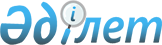 О внесении изменений и дополнений в постановление Правительства Республики Казахстан от 10 декабря 2020 года № 840 "О реализации Закона Республики Казахстан "О республиканском бюджете на 2021 – 2023 годы"Постановление Правительства Республики Казахстан от 27 мая 2021 года № 353
      Примечание ИЗПИ!
Вводится в действие с 01.01.2021.
      Правительство Республики Казахстан ПОСТАНОВЛЯЕТ:
      1. Внести в постановление Правительства Республики Казахстан от 10 декабря 2020 года № 840 "О реализации Закона Республики Казахстан "О республиканском бюджете на 2021 – 2023 годы" следующие изменения и дополнения:
      пункт 1 изложить в следующей редакции:
      "1. Принять к исполнению республиканский бюджет на 2021 – 2023 годы, в том числе на 2021 год, в следующих объемах:
      1) доходы – 12 405 717 446 тысяч тенге, в том числе по:
      налоговым поступлениям – 6 913 806 526 тысяч тенге;
      неналоговым поступлениям – 286 899 962 тысячи тенге;
      поступлениям от продажи основного капитала – 3 585 654 тысячи тенге;
      поступлениям трансфертов – 5 201 425 304 тысячи тенге;
      2) затраты – 14 911 075 741 тысяча тенге;
      3) чистое бюджетное кредитование – 223 459 837 тысяч тенге, в том числе:
      бюджетные кредиты – 392 058 235 тысяч тенге;
      погашение бюджетных кредитов – 168 598 398 тысяч тенге;
      4) сальдо по операциям с финансовыми активами – 30 847 068 тысяч тенге, в том числе:
      приобретение финансовых активов – 30 847 068 тысяч тенге;
      5) дефицит бюджета – -2 759 665 200 тысяч тенге или 3,5 процента к валовому внутреннему продукту страны;
      6) ненефтяной дефицит бюджета – -8 243 730 200 тысяч тенге или 10,6 процента к валовому внутреннему продукту страны;
      7) финансирование дефицита бюджета – 2 759 665 200 тысяч тенге.";
      в пункте 2:
      дополнить подпунктами 2-1), 2-2), 2-3), 2-4), 2-5), 2-6), 9-1) и 9-2) следующего содержания:
      "2-1) распределение сумм целевых текущих трансфертов областным бюджетам, бюджетам городов республиканского значения, столицы на повышение должностных окладов сотрудников органов внутренних дел согласно приложению 2-1 к настоящему постановлению;
      2-2) распределение сумм целевых текущих трансфертов областным бюджетам на передачу функций охраны объектов в конкурентную среду согласно приложению 2-2 к настоящему постановлению;
      2-3) распределение сумм целевых текущих трансфертов областным бюджетам, бюджету столицы на выплату надбавок медицинским работникам, задействованным в противоэпидемических мероприятиях в рамках борьбы с коронавирусом (COVID-19), согласно приложению 2-3 к настоящему постановлению;
      2-4) распределение сумм целевых текущих трансфертов областным бюджетам, бюджетам городов республиканского значения, столицы на выплату компенсации за наем (аренду) жилья и жилищные выплаты сотрудникам специальных учреждений, конвойной службы, дежурных частей и центров оперативного управления, кинологических подразделений и помощникам участковых инспекторов полиции за счет средств целевого трансферта из Национального фонда Республики Казахстан согласно приложению 2-4 к настоящему постановлению;
      2-5) распределение сумм целевых текущих трансфертов бюджету Туркестанской области на проведение капитального ремонта водных обьектов в сфере водного хозяйства согласно приложению 2-5 к настоящему постановлению;
      2-6) распределение сумм целевых текущих трансфертов бюджету Акмолинской области на создание лесонасаждений вдоль автомобильной дороги Астана – Щучинск на участках Шортанды – Щучинск согласно приложению 2-6 к настоящему постановлению;";
      "9-1) распределение сумм целевых текущих трансфертов областным бюджетам, бюджетам городов республиканского значения, столицы на субсидирование развития семеноводства за счет целевого трансферта из Национального фонда Республики Казахстан согласно приложению 9-1 к настоящему постановлению;
      9-2) распределение сумм целевых текущих трансфертов областным бюджетам, бюджетам городов республиканского значения, столицы на субсидирование стоимости удобрений (за исключением органических) за счет целевого трансферта из Национального фонда Республики Казахстан согласно приложению 9-2 к настоящему постановлению;";
      подпункт 16) изложить в следующей редакции:
      "16) распределение сумм целевых текущих трансфертов областным бюджетам, бюджетам городов республиканского значения, столицы на развитие рынка труда за счет средств республиканского бюджета согласно приложению 16 к настоящему постановлению;";
      дополнить подпунктом 16-1) следующего содержания:
      "16-1) распределение сумм целевых текущих трансфертов областному бюджету Северо-Казахстанской области на приобретение жилья для переселенцев из трудоизбыточных регионов в рамках Государственной программы развития продуктивной занятости и массового предпринимательства на 2017 – 2021 годы "Еңбек" согласно приложению 16-1 к настоящему постановлению;";
      подпункт 17) изложить в следующей редакции:
      "17) распределение сумм целевых текущих трансфертов областным бюджетам, бюджетам городов республиканского значения, столицы на повышение заработной платы работников государственных организаций: медико-социальных учреждений стационарного и полустационарного типов, организаций надомного обслуживания, временного пребывания, центров занятости населения согласно приложению 17 к настоящему постановлению;";
      дополнить подпунктами 20-1), 39-1), 39-2), 43-1), 46-1), 49-1) и 49-2) следующего содержания:
      "20-1) распределение сумм целевых текущих трансфертов областным бюджетам, бюджетам городов республиканского значения, столицы на обеспечение охвата дошкольным воспитанием и обучением детей от трех до шести лет за счет целевого трансферта из Национального фонда Республики Казахстан согласно приложению 20-1 к настоящему постановлению;";
      "39-1) распределение сумм целевых текущих трансфертов бюджету Северо-Казахстанской области на сохранение археологических памятников за счет целевого трансферта из Национального фонда Республики Казахстан согласно приложению 39-1 к настоящему постановлению;
      39-2) распределение сумм целевых текущих трансфертов областным бюджетам, бюджетам городов республиканского значения, столицы на увеличение оплаты труда медицинских работников государственных организаций в сфере физической культуры и спорта за счет целевого трансферта из Национального фонда Республики Казахстан согласно приложению 39-2 к настоящему постановлению;";
      "43-1) распределение сумм целевых текущих трансфертов областным бюджетам, бюджетам городов республиканского значения, столицы на изъятие земельных участков для государственных нужд согласно приложению 43-1 к настоящему постановлению;";
      "46-1) распределение сумм целевых текущих трансфертов областным бюджетам на обеспечение и проведение выборов акимов городов районного значения, сел, поселков, сельских округов за счет целевого трансферта из Национального фонда Республики Казахстан согласно приложению 46-1 к настоящему постановлению;";
      "49-1) распределение сумм кредитования областным бюджетам, бюджетам городов республиканского значения, столицы для реализации предпринимательских инициатив в рамках Дорожной карты занятости на 2020 – 2021 годы за счет целевого трансферта из Национального фонда Республики Казахстан согласно приложению 49-1 к настоящему постановлению;
      49-2) распределение сумм кредитования областным бюджетам, бюджетам городов республиканского значения, столицы на проведение капитального ремонта общего имущества объектов кондоминиумов согласно приложению 49-2 к настоящему постановлению;";
      пункт 3 изложить в следующей редакции:
      "3. Министерству труда и социальной защиты населения Республики Казахстан выделить из средств, предусмотренных в республиканском бюджете на 2021 год на реализацию мероприятий в рамках Дорожной карты занятости на 2020 – 2021 годы, сумму в размере 77 500 000 тысяч тенге для перечисления целевых трансфертов на развитие областным бюджетам, бюджетам городов республиканского значения, столицы на строительство и (или) реконструкцию объектов в рамках Дорожной карты занятости на 2020 – 2021 годы.";
      дополнить пунктом 6-1 следующего содержания:
      "6-1. Утвердить перечень проектов государственно-частного партнерства, планируемых к реализации, требующих финансирования государственных обязательств по проектам государственно-частного партнерства, в том числе государственных концессионных обязательств, из республиканского бюджета согласно приложению 52-1 к настоящему постановлению.";
      приложения 1, 2, 6, 16, 17, 18, 21, 22, 23, 27, 30, 32, 33, 38, 40, 41, 42, 43, 44, 45, 46, 47, 49, 50, 52 и 53 к указанному постановлению изложить в новой редакции согласно приложениям 1, 2, 9, 12, 14, 15, 17, 18, 19, 20, 21, 22, 23, 24, 27, 28, 29, 30, 32, 33, 34, 36, 37, 40, 41 и 43 к настоящему постановлению;
      дополнить указанное постановление приложениями 2-1, 2-2, 2-3, 2-4, 2-5, 2-6, 9-1, 9-2, 16-1, 20-1, 39-1, 39-2, 43-1, 46-1, 49-1, 49-2 и 52-1 согласно приложениям 3, 4, 5, 6, 7, 8, 10, 11, 13, 16, 25, 26, 31, 35, 38, 39 и 42 к настоящему постановлению.
      2. Центральным исполнительным органам в двухнедельный срок обеспечить приведение ранее принятых решений Правительства Республики Казахстан в соответствие с настоящим постановлением.
      3. Настоящее постановление вводится в действие с 1 января 2021 года. Перечень приоритетных республиканских бюджетных инвестиций Перечень приоритетных республиканских бюджетных инвестиций министерств по чрезвычайным ситуациям, обороны, индустрии и инфраструктурного развития, Управления Делами Президента Республики Казахстан Распределение сумм целевых текущих трансфертов областным бюджетам, бюджетам городов республиканского значения, столицы на повышение должностных окладов сотрудников органов внутренних дел Распределение сумм целевых текущих трансфертов областным бюджетам на передачу функций охраны объектов в конкурентную среду Распределение сумм целевых текущих трансфертов областным бюджетам, бюджету столицы на выплату надбавок медицинским работникам, задействованным в противоэпидемических мероприятиях в рамках борьбы с коронавирусом (COVID-19) Распределение сумм целевых текущих трансфертов областным бюджетам, бюджетам городов республиканского значения, столицы на выплату компенсации за наем (аренду) жилья и жилищные выплаты сотрудникам специальных учреждений, конвойной службы, дежурных частей и центров оперативного управления, кинологических подразделений и помощникам участковых инспекторов полиции за счет средств целевого трансферта из Национального фонда Республики Казахстан Распределение сумм целевых текущих трансфертов бюджету Туркестанской области на проведение капитального ремонта водных объектов в сфере водного хозяйства Распределение сумм целевых текущих трансфертов бюджету Акмолинской области на создание лесонасаждений вдоль автомобильной дороги Астана - Щучинск на участках Шортанды - Щучинск Распределение сумм целевых текущих трансфертов областным бюджетам, бюджетам городов республиканского значения, столицы на субсидирование ставок вознаграждения при кредитовании, а также лизинге на приобретение сельскохозяйственных животных, техники и технологического оборудования Распределение сумм целевых текущих трансфертов областным бюджетам, бюджетам городов республиканского значения, столицы на субсидирование развития семеноводства за счет целевого трансферта из Национального фонда Республики Казахстан Распределение сумм целевых текущих трансфертов областным бюджетам, бюджетам городов республиканского значения, столицы на субсидирование стоимости удобрений (за исключением органических) за счет целевого трансферта из Национального фонда Республики Казахстан Распределение сумм целевых текущих трансфертов областным бюджетам, бюджетам городов республиканского значения, столицы на развитие рынка труда за счет средств республиканского бюджета Распределение сумм целевых текущих трансфертов областному бюджету Северо-Казахстанской области на приобретение жилья для переселенцев из трудоизбыточных регионов в рамках Государственной программы развития продуктивной занятости и массового предпринимательства на 2017-2021 годы "Еңбек" Распределение сумм целевых текущих трансфертов областным бюджетам, бюджетам городов республиканского значения, столицы на повышение заработной платы работников государственных организаций: медико-социальных учреждений стационарного и полустационарного типов, организаций надомного обслуживания, временного пребывания, центров занятости населения Распределение сумм целевых текущих трансфертов областным бюджетам, бюджетам городов республиканского значения, столицы на увеличение оплаты труда педагогов организаций дошкольного образования Распределение сумм целевых текущих трансфертов областным бюджетам, бюджетам городов республиканского значения, столицы на обеспечение охвата дошкольным воспитанием и обучением детей от трех до шести лет за счет целевого трансферта из Национального фонда Республики Казахстан Распределение сумм целевых текущих трансфертов областным бюджетам, бюджетам городов республиканского значения, столицы на реализацию подушевого финансирования в государственных организациях среднего образования Распределение сумм целевых текущих трансфертов областным бюджетам, бюджетам городов республиканского значения, столицы на увеличение оплаты труда педагогов государственных организаций образования, за исключением организаций дополнительного образования для взрослых Распределение сумм целевых текущих трансфертов областным бюджетам, бюджетам городов республиканского значения, столицы на доплату за квалификационную категорию педагогам государственных организаций образования, за исключением организаций дополнительного образования для взрослых Распределение сумм целевых текущих трансфертов областным бюджетам, бюджетам городов республиканского значения, столицы на приобретение оборудования для колледжей в рамках проекта "Жас маман" Распределение сумм целевых текущих трансфертов областным бюджетам, бюджетам городов республиканского значения, столицы на размещение государственного образовательного заказа на подготовку специалистов с высшим образованием для детей из многодетных и малообеспеченных семей Распределение сумм целевых текущих трансфертов областным бюджетам, бюджетам городов республиканского значения, столицы на материально-техническое оснащение организаций здравоохранения на местном уровне Распределение сумм целевых текущих трансфертов областным бюджетам, бюджетам городов республиканского значения, столицы на возмещение лизинговых платежей по санитарному транспорту, приобретенному на условиях финансового лизинга Распределение сумм целевых текущих трансфертов областным бюджетам, бюджетам городов республиканского значения, столицы на повышение заработной платы работников организаций в области здравоохранения местных исполнительных органов
      ____________________________________ Распределение сумм целевых текущих трансфертов бюджету Северо-Казахстанской области на сохранение археологических памятников за счет целевого трансферта из Национального фонда Республики Казахстан Распределение сумм целевых текущих трансфертов областным бюджетам, бюджетам городов республиканского значения, столицы на увеличение оплаты труда медицинских работников государственных организаций в сфере физической культуры и спорта за счет целевого трансферта из Национального фонда Республики Казахстан Распределение сумм целевых текущих трансфертов областным бюджетам, бюджетам городов республиканского значения, столицы на увеличение оплаты труда педагогов государственных организаций среднего и дополнительного образования в сфере физической культуры и спорта Распределение сумм целевых текущих трансфертов областным бюджетам на реализацию мероприятий по социальной и инженерной инфраструктуре в сельских населенных пунктах в рамках проекта "Ауыл - Ел бесігі" за счет целевого трансферта из Национального фонда Республики Казахстан Распределение сумм целевых текущих трансфертов областным бюджетам, бюджетам городов республиканского значения, столицы на предоставление государственных грантов молодым предпринимателям для реализации новых бизнес-идей в рамках Государственной программы поддержки и развития бизнеса "Дорожная карта бизнеса – 2025" Распределение сумм целевых текущих трансфертов областным бюджетам, бюджетам городов республиканского значения, столицы на субсидирование ставки вознаграждения и гарантирование по кредитам в рамках Государственной программы поддержки и развития бизнеса "Дорожная карта бизнеса – 2025" и Механизма кредитования приоритетных проектов Распределение сумм целевых текущих трансфертов областным бюджетам, бюджетам городов республиканского значения, столицы на изъятие земельных участков для государственных нужд Распределение сумм целевых текущих трансфертов областным бюджетам на финансирование приоритетных проектов транспортной инфраструктуры
      ____________________________________ Распределение сумм целевых текущих трансфертов областным бюджетам, бюджетам городов республиканского значения, столицы на приобретение жилья коммунального жилищного фонда для социально уязвимых слоев населения и (или) малообеспеченных многодетных семей за счет целевого трансферта из Национального фонда Республики Казахстан
      ____________________________________ Распределение сумм целевых текущих трансфертов областным бюджетам, бюджетам городов республиканского значения, столицы на приобретение жилья коммунального жилищного фонда для работающей молодежи за счет целевого трансферта из Национального фонда Республики Казахстан
      ____________________________________ Распределение сумм целевых текущих трансфертов областным бюджетам на обеспечение и проведение выборов акимов городов районного значения, сел, поселков, сельских округов за счет целевого трансферта из Национального фонда Республики Казахстан
      ____________________________________ Распределение сумм кредитования областным бюджетам на развитие продуктивной занятости и массового предпринимательства
      ____________________________________ Распределение сумм кредитования областным бюджетам, бюджетам городов республиканского значения, столицы на содействие развитию предпринимательства
      ____________________________________ Распределение сумм кредитования областным бюджетам, бюджетам городов республиканского значения, столицы для реализации предпринимательских инициатив в рамках Дорожной карты занятости на 2020-2021 годы за счет целевого трансферта из Национального фонда Республики Казахстан
      ____________________________________ Распределение сумм кредитования областным бюджетам, бюджетам городов республиканского значения, столицы на проведение капитального ремонта общего имущества объектов кондоминиумов
      ____________________________________ Распределение сумм резерва Правительства Республики Казахстан
      ____________________________________ Распределение сумм целевых трансфертов областным бюджетам, бюджетам городов республиканского значения, столицы на реализацию мероприятий по строительству и (или) реконструкции объектов в рамках Дорожной карты занятости на 2020-2021 годы
      ____________________________________ Перечень проектов государственно-частного партнерства, планируемых к реализации, требующих финансирования государственных обязательств по проектам государственно-частного партнерства, в том числе государственных концессионных обязательств, из республиканского бюджета
      ____________________________________ Перечень государственных заданий на 2021 год
      тыс. тенге
					© 2012. РГП на ПХВ «Институт законодательства и правовой информации Республики Казахстан» Министерства юстиции Республики Казахстан
				
      Премьер-Министр
Республики Казахстан 

А. Мамин
Приложение 1
к постановлению Правительства
Республики Казахстан
от 27 мая 2021 года № 353Приложение 1
к постановлению Правительства
Республики Казахстан
от 10 декабря 2020 года 840
Функциональная группа
Функциональная группа
Функциональная группа
Функциональная группа
Наименование
Наименование
Сумма, тыс. тенге
Сумма, тыс. тенге
Сумма, тыс. тенге
Администратор
Администратор
Администратор
Наименование
Наименование
2021 год
2022 год
2023 год
Программа
Программа
Наименование
Наименование
2021 год
2022 год
2023 год
Подпрограмма
Наименование
Наименование
2021 год
2022 год
2023 год
Всего:
Всего:
1 319 358 733
300 419 388
147 539 342
I. Республиканские бюджетные инвестиционные проекты
I. Республиканские бюджетные инвестиционные проекты
367 639 174
142 086 568
96 739 641
1
Государственные услуги общего характера
Государственные услуги общего характера
58 392 913
21 127 094
1 969 536
217
Министерство финансов Республики Казахстан
Министерство финансов Республики Казахстан
57 937 075
21 127 094
1 969 536
030
Создание и развитие информационных систем Министерства финансов Республики Казахстан
Создание и развитие информационных систем Министерства финансов Республики Казахстан
6 951 273
100
Развитие информационных систем Комитета казначейства
5 793 500
в том числе инвестиционные проекты:
Прочие
5 793 500
Развитие и модернизация информационных систем казначейства
5 793 500
102
Создание, внедрение и развитие информационной системы "Интегрированная система налогового администрирования"
669 739
в том числе инвестиционные проекты:
Прочие
669 739
Реформирование систем налогового администрирования
669 739
103
Развитие информационной системы государственного планирования
488 034
в том числе инвестиционные проекты:
Прочие
488 034
Развитие информационной системы государственного планирования
488 034
072
Реформирование системы налогового администрирования
Реформирование системы налогового администрирования
1 190 093
004
За счет внешних займов
412 678
в том числе инвестиционные проекты:
Прочие
412 678
Реформирование систем налогового администрирования
412 678
016
За счет софинансирования внешних займов из республиканского бюджета
777 415
в том числе инвестиционные проекты:
Прочие
777 415
Реформирование систем налогового администрирования
777 415
205
Модернизация и техническое дооснащение пунктов пропуска на границе
Модернизация и техническое дооснащение пунктов пропуска на границе
49 795 709
21 127 094
1 969 536
004
За счет внешних займов
49 795 709
21 127 094
1 969 536
в том числе инвестиционные проекты:
Прочие
49 795 709
21 127 094
1 969 536
Модернизация и техническое дооснащение пунктов пропуска, расположенных на казахстанском участке таможенной границы Евразийского экономического союза и Главного диспетчерского управления Комитета государственных доходов Министерства финансов Республики Казахстан
49 795 709
21 127 094
1 969 536
608
Агентство Республики Казахстан по делам государственной службы
Агентство Республики Казахстан по делам государственной службы
455 838
017
Создание и развитие информационных систем Агентства Республики Казахстан по делам государственной службы
Создание и развитие информационных систем Агентства Республики Казахстан по делам государственной службы
455 838
в том числе инвестиционные проекты:
Прочие
455 838
Развитие и модернизация интегрированной информационной системы "Е-Қызмет" (cистема, ИИС "Е-Қызмет")
455 838
2
Оборона
Оборона
40 440 544
32 275 000
21 290 626
202
Министерство по чрезвычайным ситуациям Республики Казахстан
Министерство по чрезвычайным ситуациям Республики Казахстан
38 535 899
31 100 000
21 290 626
006
Строительство и реконструкция объектов защиты от чрезвычайных ситуаций природного и техногенного характера
Строительство и реконструкция объектов защиты от чрезвычайных ситуаций природного и техногенного характера
38 535 899
31 100 000
21 290 626
100
Строительство и реконструкция объектов защиты от чрезвычайных ситуаций природного и техногенного характера
38 535 899
31 100 000
21 290 626
в том числе инвестиционные проекты:
Акмолинская область
18 183 501
6 750 000
1 250 000
Для служебного пользования
18 000 000
6 750 000
1 250 000
Проведение комплексной вневедомственной экспертизы по рабочему проекту "Строительство комплекса пожарного депо на 4 автомобиля II типа для IIIА и IВ климатических подрайонов с обычными геологическими условиями в селе Косшы
993
Строительство водно-спасательной станции на берегу озера Боровое Бурабайского района Акмолинской области
78 008
Строительство водно-спасательной станций на берегу озера Большое Чебачье Бурабайского района Акмолинской области
104 500
Алматинская область
10 100 000
12 600 000
11 080 000
Строительство защитных сооружений на реке Хоргос в районе Международного центра приграничного сотрудничества и зданий таможни "Коргос" (Хоргос-1) 
3 600 000
7 000 000
6 080 000
Руслоформирующие и защитные сооружения по реке Хоргос на участках Международного центра приграничного сотрудничества (МЦПС) "Хоргос", приграничной торгово-экономической зоны (ПТЭЗ) "Хоргос - Восточные ворота", поселков Баскунчи, Хоргос и пограничной заставы в Панфиловском районе Алматинской области"
6 500 000
5 600 000
5 000 000
Мангистауская область
281 690
Привязка ПСД на строительство водно-спасательной станции в городе Актау 
281 690
Северо-Казахстанская область
50 000
Строительство комплекса Оперативно-спасательного отряда на берегу озера Пестрое в Кызылжарском районе СКО по индивидуальному проекту для IB и IIIA климатических подрайонов с обычными геологическими условиями
50 000
Туркестанская область
1 520 708
Строительство административного здания и пожарного депо на 4 автомобиля для Департамента по чрезвычайным ситуациям и государственного учреждения "Служба пожаротушения и аварийно-спасательных работ" в городе Туркестан 
1 298 811
"Строительство комплекса пожарного депо на 4 автомобиля ІІ типа для IVА IVГ климатических подрайонов с сейсмической активностью 7 баллов" в городе Туркестане по трассе Кентау 048 квартал
221 897
город Алматы
8 400 000
11 750 000
8 960 626
Строительство селезадерживающей плотины в бассейне реки Аксай 
3 600 000
7 750 000
6 725 266
Строительство селезадерживающей плотины в верховьях реки Улкен Алматы ниже устья реки Аюсай 
4 800 000
4 000 000
2 235 360
208
Министерство обороны Республики Казахстан
Министерство обороны Республики Казахстан
1 904 645
1 175 000
047
Обеспечение боевой, мобилизационной готовности Вооруженных Сил Республики Казахстан
Обеспечение боевой, мобилизационной готовности Вооруженных Сил Республики Казахстан
1 904 645
1 175 000
104
Строительство объектов Вооруженных Сил
369 522
1 175 000
в том числе инвестиционные проекты:
Прочие
369 522
1 175 000
Для служебного пользования
369 522
1 175 000
107
Создание автоматизированной системы управления Вооруженных Сил
1 535 123
в том числе инвестиционные проекты:
Прочие
1 535 123
Для служебного пользования
1 535 123
3
Общественный порядок, безопасность, правовая, судебная, уголовно-исполнительная деятельность
Общественный порядок, безопасность, правовая, судебная, уголовно-исполнительная деятельность
18 827 585
5 912 202
3 364 165
201
Министерство внутренних дел Республики Казахстан
Министерство внутренних дел Республики Казахстан
5 644 364
1 500 000
076
Охрана общественного порядка и обеспечение общественной безопасности
Охрана общественного порядка и обеспечение общественной безопасности
5 616 728
1 500 000
110
Строительство, реконструкция объектов общественного порядка, безопасности
2 476 193
1 500 000
в том числе инвестиционные проекты:
город Нур-Султан
2 476 193
1 500 000
Строительство и создание объектов (комплексов) войнской части 3656 Национальной гвардии Республики Казахстан в г. Астане (авиационная база)
2 476 193
1 500 000
125
Развитие информационных систем Министерства внутренних дел Республики Казахстан
3 140 535
в том числе инвестиционные проекты:
Прочие
3 140 535
Автоматизированная информационная система "Биометрическая идентификация личности"
3 140 535
077
Организация деятельности уголовно-исполнительной системы
Организация деятельности уголовно-исполнительной системы
27 636
102
Строительство, реконструкция объектов уголовно-исполнительной системы
27 636
в том числе инвестиционные проекты:
Атырауская область
13 818
Привязка типового проекта к местности "Строительство двух жилых блоков с общим лимитом наполнения 184 мест в учреждении "УГ-157/9" из типового проекта "Специализированное исправительное учреждение на 1500 мест" для IVA, IVГ климатических подрайонов с обычными геологическими условиями ТП РК 1500 СИУ (IVA, IVГ)-2.2-2012
13 818
Павлодарская область
13 818
Привязка типового проекта к местности "Строительство двух жилых блоков с общим лимитом наполнения 184 мест в учреждении "АП-162/2" из типового проекта "Специализированное исправительное учреждение на 1500 мест" для ІВ, IIIА климатических подрайонов с обычными геологическими условиями ТП РК 1500 СИУ (ІВ, IIIА)-2.2-2012
13 818
221
Министерство юстиции Республики Казахстан
Министерство юстиции Республики Казахстан
1 940 832
061
Строительство объектов судебной экспертизы
Строительство объектов судебной экспертизы
1 940 832
в том числе инвестиционные проекты:
город Нур-Султан
1 940 832
Здания Института судебной экспертизы на 150 сотрудников по адресу: город Нур-Султан, район Алматы, район пересечения улиц А431 и № 226 (проектные наименования), севернее трассы Астана - Караганда
1 940 832
410
Комитет национальной безопасности Республики Казахстан
Комитет национальной безопасности Республики Казахстан
5 552 807
4 412 202
3 364 165
002
Программа развития системы национальной безопасности
Программа развития системы национальной безопасности
5 552 807
4 412 202
3 364 165
в том числе инвестиционные проекты:
Прочие
5 552 807
4 412 202
3 364 165
Программа развития системы национальной безопасности
5 552 807
4 412 202
3 364 165
501
Верховный Суд Республики Казахстан
Верховный Суд Республики Казахстан
1 759 399
001
Обеспечение судебными органами судебной защиты прав, свобод и законных интересов граждан и организаций
Обеспечение судебными органами судебной защиты прав, свобод и законных интересов граждан и организаций
1 759 399
112
Строительство объектов органов судебной системы
1 759 399
в том числе инвестиционные проекты:
Жамбылская область
601 887
"Строительство административного здания Жамбылского областного суда на 10 составов по пр. Толе би, 90 в городе Таразе" Корректировка
601 887
Карагандинская область
912 408
РП "Строительство здания Сатпаевского городского суда. Корректировка"
912 408
Туркестанская область
245 104
Строительство 2-этажного здания Арысского районного суда в г. Арысь, мкр. "Коктем-2", участок 090, Арысский район, ЮКО
245 104
502
Генеральная прокуратура Республики Казахстан
Генеральная прокуратура Республики Казахстан
2 367 182
001
Осуществление высшего надзора за точным и единообразным применением законов и подзаконных актов в Республике Казахстан
Осуществление высшего надзора за точным и единообразным применением законов и подзаконных актов в Республике Казахстан
1 867 182
102
Строительство, реконструкция объектов для органов прокуратуры
1 867 182
в том числе инвестиционные проекты:
Туркестанская область
1 867 182
Строительство административного здания для размещения сотрудников прокуратуры Туркестанской области в г.Туркестане
1 867 182
015
Создание оперативной системы обеспечения правовой статистической информацией
Создание оперативной системы обеспечения правовой статистической информацией
500 000
104
Создание информационной системы "Электронное дело"
500 000
в том числе инвестиционные проекты:
Прочие
500 000
Создание информационной системы "Электронное дело"
500 000
681
Служба государственной охраны Республики Казахстан
Служба государственной охраны Республики Казахстан
1 563 001
002
Программа развития Службы государственной охраны Республики Казахстан
Программа развития Службы государственной охраны Республики Казахстан
1 563 001
в том числе инвестиционные проекты:
Прочие
1 563 001
Программа развития Службы государственной охраны Республики Казахстан
1 563 001
4
Образование
Образование
1 004 125
201
Министерство внутренних дел Республики Казахстан
Министерство внутренних дел Республики Казахстан
1 000 000
079
Обучение, повышение квалификации и переподготовка кадров Министерства внутренних дел Республики Казахстан
Обучение, повышение квалификации и переподготовка кадров Министерства внутренних дел Республики Казахстан
1 000 000
105
Строительство объектов образования
1 000 000
в том числе инвестиционные проекты:
Северо-Казахстанская область
1 000 000
Строительство зданий и сооружений Военного института Национальной гвардии Республики Казахстан
1 000 000
240
Министерство культуры и спорта Республики Казахстан
Министерство культуры и спорта Республики Казахстан
4 125
006
Подготовка специалистов в организациях технического, профессионального, послесреднего образования и оказание социальной поддержки обучающимся в области культуры и искусства
Подготовка специалистов в организациях технического, профессионального, послесреднего образования и оказание социальной поддержки обучающимся в области культуры и искусства
4 125
102
Строительство, реконструкция объектов образования, осуществляющих деятельность в области культуры и искусства
4 125
в том числе инвестиционные проекты:
город Алматы
4 125
Техническое обследование и разработка проектной документации на постутилизацию незавершенного строительства здания общежития на 170 учебных мест, расположенных по адресу г. Алматы, Алматинский район, ул. Масанчи, 67
4 125
5
Здравоохранение
Здравоохранение
1 079 000
226
Министерство здравоохранения Республики Казахстан
Министерство здравоохранения Республики Казахстан
1 079 000
053
Обеспечение хранения специального медицинского резерва и развитие инфраструктуры здравоохранения
Обеспечение хранения специального медицинского резерва и развитие инфраструктуры здравоохранения
1 079 000
114
Строительство и реконструкция объектов здравоохранения на республиканском уровне за счет средств республиканского бюджета
1 079 000
в том числе инвестиционные проекты:
город Нур-Султан
1 079 000
Cтроительство Национального научного онкологического центра в городе Нур-Султане с реконструкцией действующего здания (разработка проектно-сметной документации, строительно-монтажные работы)
1 079 000
8
Культура, спорт, туризм и информационное пространство
Культура, спорт, туризм и информационное пространство
17 018 259
240
Министерство культуры и спорта Республики Казахстан
Министерство культуры и спорта Республики Казахстан
15 671 423
033
Повышение конкурентоспособности сферы культуры и искусства, сохранение, изучение и популяризация казахстанского культурного наследия и повышение эффективности реализации архивного дела
Повышение конкурентоспособности сферы культуры и искусства, сохранение, изучение и популяризация казахстанского культурного наследия и повышение эффективности реализации архивного дела
1 325 807
102
Строительство, реконструкция объектов культуры за счет средств республиканского бюджета
1 325 807
в том числе инвестиционные проекты:
Акмолинская область
56 000
Разработка ПСД на ограждение Национального парка под открытым небом на основе археологических раскопок древнего городища Бозок в архитектурном стиле средневековья. РГКП "Государственный историко-культурный музей-заповедник "Бозок"
56 000
Туркестанская область
1 269 807
Строительство визит-центра "Ордабасы", село Ордабасы, Ордабасинский район, Туркестанская область (корректировка)
883 607
Строительство визит-центра с общежитием для сотрудников на территории мавзолея "Гаухар ана", Государственного историко-культурного заповедника-музея "Азрет Султан" в г.Туркестане, Туркестанская область
193 446
Строительство визит-центра с общежитием для сотрудников на территории городища "Сауран", Государственного историко-культурного заповедника-музея "Азрет Султан" в г.Кентау Туркестанской области
192 754
036
Развитие спорта высших достижений
Развитие спорта высших достижений
14 345 616
101
Строительство, реконструкция объектов спорта за счет средств республиканского бюджета
14 345 616
в том числе инвестиционные проекты:
Алматинская область
14 345 616
Республиканская база олимпийской подготовки в Алматинской области. Корректировка
14 345 616
694
Управление Делами Президента Республики Казахстан 
Управление Делами Президента Республики Казахстан 
1 346 836
015
Развитие инфраструктуры Щучинско-Боровской курортной зоны
Развитие инфраструктуры Щучинско-Боровской курортной зоны
1 346 836
в том числе инвестиционные проекты:
Акмолинская область
1 346 836
Строительство сквера с благоустройством пешеходной зоны (Променад) в поселке Бурабай Акмолинской области
696 247
Разработка ПСД "Строительство новых зданий кордона Золотоборского лесничества ГНПП "Бурабай", в поселке Мадениет"
5 678
Разработка ПСД "Строительство новых зданий кордона Буландинского лесничества ГНПП "Бурабай", в поселке Макинка"
5 678
Разработка ПСД "Строительство велосипедной и пешеходной дорожки вдоль побережья озера Большое Чебачье от курортной зоны "AQBURA" до озера Бурабай"
20 646
Строительство инженерных сетей от поселка Бурабай до озер Большое Чебачье и Текеколь ГНПП "Бурабай". 2-ая очередь
476 000
Разработка ПСД "Строительство инженерных сетей от озера Щучье до озера Карасу"
69 546
Разработка ПСД "Строительство автомобильной дороги от п. Боровое до курортной зоны "AQBURA"
50 799
Разработка ПСД "Строительство новых зданий кордона Приозерного лесничества ГНПП "Бурабай", в поселке Котырколь" 
6 421
Разработка ПСД "Строительство новых зданий кордона Акылбайского лесничества ГНПП "Бурабай" в городе Щучинск"
6 421
"Строительство кордона "Голубой залив" Боровского лесничества ГНПП "Бурабай". Корректировка ПСД
9 400
10
Сельское, водное, лесное, рыбное хозяйство, особо охраняемые природные территории, охрана окружающей среды и животного мира, земельные отношения
Сельское, водное, лесное, рыбное хозяйство, особо охраняемые природные территории, охрана окружающей среды и животного мира, земельные отношения
32 830 103
8 196 635
8 294 287
207
Министерство экологии, геологии и природных ресурсов Республики Казахстан
Министерство экологии, геологии и природных ресурсов Республики Казахстан
32 830 103
8 196 635
8 294 287
254
Эффективное управление водными ресурсами
Эффективное управление водными ресурсами
14 293 585
8 196 635
8 294 287
113
Строительство и реконструкция систем водоснабжения, гидротехнических сооружений за счет средств республиканского бюджета
14 293 585
8 196 635
8 294 287
в том числе инвестиционные проекты:
Акмолинская область
3 133 764
Строительство водовода и водозаборных сооружений Кишкентайского месторождения до объектов водоснабжения города Макинска Буландынского района Акмолинской области
668 095
Реконструкция Нуринского группового водопровода в Акмолинской области
308 927
Реконструкция защитной дамбы города Астаны с уcтройством катастрофического водосброса с отводящим каналом
1 606 160
Разработка ПСД "Строительство Есильского контррегулятора на реке Есиль в Акмолинской области"
550 582
Актюбинская область
39 200
Строительство групповых водопроводных сетей в с. Жаныс би и Шенбертал Иргизского района Актюбинской области
39 200
Алматинская область
200 019
200 000
1 000 000
Строительство Каскеленского группового водовода в Карасайском районе Алматинской области. 1-ая очередь строительства (2-й пусковой комплекс). Корректировка
100 000
500 000
Строительство Каскеленского группового водовода в Карасайском районе Алматинской области. 1-ая очередь строительства (3-й пусковой комплекс). Корректировка
100 000
500 000
Разработка проектно-сметной документации "Строительство Каскеленского группового водовода в Карасайском районе Алматинской области. I очередь (2-й и 3-й пусковые комплексы) и II очередь строительства. Корректировка"
200 019
Карагандинская область
56 230
"Строительство Эскулинского водовода с учетом водоснабжения г. Жезказгана Карагандинской области" (Корректировка № 2) 
56 230
Кызылординская область
1 371 151
1 600 000
3 233 287
РП "Строительство второй линии магистрального водовода от головного водозабора "Такырколь" до насосной станции № 3 в Шиелийском районе Кызылординской области"
50 000
500 000
457 819
РП "Строительство ветки подключения к Косаман-Акбасты Арало-Сарыбулакского группового водопровода и водоснабжение населенного пункта Акбасты Аральского района Кызылординской области"
100 000
500 000
1 050 000
РП "Строительство второй линии магистрального водовода от головного водозабора "Такырколь" до насосной станции № 1 в Жанакорганском районе Кызылординской области"
100 000
675 468
Реконструкция Кызылординского гидроузла Кызылординской области. I очередь
1 121 151
РП "Строительство ветки подключения Аральск -Токабай - Абай Арало-Сарыбулакского группового водопровода и водоснабжение населенных пунктов Токабай, Абай Аральского района Кызылординской области"
100 000
500 000
1 050 000
Мангистауская область
195 678
РП "Реконструкция водопроводных сетей населенных пунктов Акшымырау и Кызан группового водопровода "Казба - Акшымырау - Кызан" Мангистауского филиала РГП "Казводхоз" 2-й этап строительства (Строительство второй нити водовода между селами Акшымырау и Кызан)
195 678
Северо-Казахстанская область
6 756 894
6 200 957
4 061 000
Реконструкция Пресновского группового водопровода в Северо-Казахстанской области (І очередь). Корректировка
4 092 413
Реконструкция Кокшетауского группового водопровода, третья очередь строительства. Участок от насосной станции четвертого подъема до насосной станции седьмого подъема (первый этап) Айыртауского района и района Шал акына Северо-Казахстанской области
1 000 000
1 451 359
1 000 000
РП "Реконструкция Булаевского группового водопровода и строительство водоводов и отводов к сельским населенным пунктам (СНП) Тайыншинского района СКО, 4-ая очередь"
1 000 000
1 000 000
РП "Реконструкция водоводов, отводов к сельским населенным пунктам, подключенных к Ишимскому групповому водопроводу, расположенному: Северо-Казахстанская обл., район Шал акына, с. Мерген, с. Куприяновка, с. Крещенка, с. Белоградовка, с. Городецкое, с. Кривощеково, с. Алкагаш, с. Ровное, с. Аканбарак, с. Коноваловка, с. Коктерек"
1 011 372
400 000
РП "Реконструкция водоводов, отводов и разводящих сетей сельских населенных пунктов, подключенных к Ишимскому групповому водопроводу в Северо-Казахстанской области"
738 226
400 000
Реконструкция аварийных участков Булаевского группового водопровода в Северо-Казахстанской области
50 000
Реконструкция аварийных участков Ишимского группового водопровода в Северо-Казахстанской области
50 000
Реконструкция Соколовского группового водопровода и строительство разводящих сетей сельских населенных пунктов с подключением. 2-я очередь
1 564 481
2 000 000
1 261 000
Туркестанская область
2 736 327
Реконструкция Кызылкумского магистрального канала с автоматизацией водоучета и водораспределения Шардаринского и Арысского районов ЮКО (ІІІ очередь). Корректировка
286 729
Реконструкция межхозяйственного канала К-30 с гидротехническими сооружениями с внедрением автоматизации водоучета и водораспределения в Мактаральском районе ЮКО. Корректировка
600 000
Восстановление и реконструкция первоочередных магистральных каналов оросительной системы Тюлькубасского района ЮКО
1 592 863
Реконструкция распределительного канала Р-3 на Келесском массиве орошения в Казыгуртском районе ЮКО
256 735
268
Усовершенствование ирригационных и дренажных систем
Усовершенствование ирригационных и дренажных систем
18 536 518
004
За счет внешних займов
5 560 955
в том числе инвестиционные проекты:
Прочие
5 560 955
Усовершенствование ирригационных и дренажных систем
5 560 955
016
За счет софинансирования внешних займов из республиканского бюджета
12 975 563
в том числе инвестиционные проекты:
Прочие
12 975 563
Усовершенствование ирригационных и дренажных систем
12 975 563
12
Транспорт и коммуникации
Транспорт и коммуникации
156 045 475
48 400 732
61 821 027
223
Министерство цифрового развития, инноваций и аэрокосмической промышленности Республики Казахстан
Министерство цифрового развития, инноваций и аэрокосмической промышленности Республики Казахстан
23 260 549
35 855 974
58 082 236
009
Создание и ввод в эксплуатацию космической системы связи "KazSat-2R"
Создание и ввод в эксплуатацию космической системы связи "KazSat-2R"
100 000
15 000 000
13 000 000
030
За счет средств республиканского бюджета
100 000
15 000 000
13 000 000
в том числе инвестиционные проекты:
Прочие
100 000
15 000 000
13 000 000
Cоздание и ввод в эксплуатацию космической системы связи "KazSat-2R"
100 000
15 000 000
13 000 000
011
Создание космического ракетного комплекса "Байтерек" на базе ракеты космического назначения среднего класса нового поколения для запусков беспилотных космических аппаратов
Создание космического ракетного комплекса "Байтерек" на базе ракеты космического назначения среднего класса нового поколения для запусков беспилотных космических аппаратов
23 160 549
20 855 974
45 082 236
030
За счет средств республиканского бюджета
23 160 549
20 855 974
45 082 236
в том числе инвестиционные проекты:
Прочие
23 160 549
20 855 974
45 082 236
Создание космического ракетного комплекса "Байтерек" на базе ракеты космического назначения среднего класса нового поколения для запусков беспилотных космических аппаратов
23 160 549
20 855 974
45 082 236
249
Министерство индустрии и инфраструктурного развития Республики Казахстан
Министерство индустрии и инфраструктурного развития Республики Казахстан
132 784 926
12 544 758
3 738 791
003
Развитие автомобильных дорог на республиканском уровне
Развитие автомобильных дорог на республиканском уровне
130 703 106
12 544 758
3 738 791
004
За счет внешних займов
60 300 714
7 200 000
в том числе инвестиционные проекты:
Прочие 
60 300 714
7 200 000
Реконструкция и проектно-изыскательские работы международного транзитного коридора "Западная Европа - Западный Китай"
425 000
Реконструкция автомобильной дороги республиканского значения "Узынагаш - Отар"
4 675 000
1 700 000
Реконструкция и проектно-изыскательские работы коридора Центр-Юг "Астана - Караганда - Балхаш - Курты - Капшагай - Алматы" участок "Курты - Бурылбайтал"
8 840 000
Реконструкция и проектно-изыскательские работы коридора Центр-Юг "Астана - Караганда - Балхаш - Курты - Капшагай - Алматы" участок "Балхаш - Бурылбайтал"
31 450 000
5 500 000
Реконструкция автомобильной дороги республиканского значения "Гр. РФ (на Орск) - Актобе - Атырау - гр. РФ (на Астрахань)" участок "Кандыагаш - Макат"
14 910 714
005
За счет внутренних источников
60 603 106
544 758
3 738 791
в том числе инвестиционные проекты:
Прочие 
60 603 106
544 758
3 738 791
Реконструкция и проектно-изыскательские работы коридора Центр-Восток "Астана - Павлодар - Калбатау - Усть-Каменогорск"
2 040 892
Реконструкция и проектно-изыскательские работы автомобильной дороги республиканского значения "Астана - Петропавловск" транзитного коридора "Боровое - Кокшетау - Петропавловск - граница РФ" 
3 500 000
Реконструкция и проектно-изыскательские работы автомобильной дороги республиканского значения "Ушарал - Достык"
17 854 000
Реконструкция и проектно-изыскательские работы автомобильной дороги республиканского значения "Карабутак - Комсомольское - Денисовка - Рудный - Костанай"
12 830 220
Реконструкция и проектно-изыскательские работы автомобильной дороги республиканского значения "Таскескен - Бахты (граница КНР)"
412 789
Реконструкция и проектно-изыскательские работы автомобильной дороги республиканского значения "Усть-Каменогорск - Зыряновск - Большенарымское -Катон-Карагай - Рахмановские ключи"
500 000
Реконструкция автомобильной дороги республиканского значения "Гр. РФ (на Орск) - Актобе - Атырау - гр. РФ (на Астрахань)"
9 868 955
Реконструкция и проектно-изыскательские работы коридора Центр-Юг "Астана - Караганда - Балхаш - Курты - Капшагай - Алматы"
11 572 518
Реконструкция и проектно-изыскательские работы автомобильной дороги республиканского значения "Кызылорда - Павлодар - Успенка - гр. РФ" участок "Кызылорда-Жезказган" км 12-424, протяженностью 412 км
564 621
Реконструкция и проектно-изыскательские работы автомобильной дороги республиканского значения "Атырау - Уральск"
900 000
544 758
3 738 791
Разработка проектно-сметной документации по проекту "Центр - Запад"
150 000
Реконструкция и проектно-изыскательские работы автомобильной дороги "Уральск - Оренбург" участок "Подстепное - Федоровка - гр РФ. (на Илек)" протяженностью 144 км
9 111
Реконструкция автомобильной дороги республиканского значения "Караганды - Аягоз - Тарбагатай - Бугаз" участок "Караганды - Аягоз"
100 000
Реконструкция и проектно-изыскательские работы автомобильной дороги "Актобе - Карабутак - Улгайсын" 
100 000
Реконструкция автомобильной дороги республиканского значения "Семей - Усть - Каменогорск" протяженностью 195 км" 
100 000
Реконструкция автомобильной дороги республиканского значения "Кызылорда - Павлодар - Успенка - гр. РФ" участок "Жезказган - Караганды"
100 000
016
За счет софинансирования внешних займов из республиканского бюджета
9 799 286
4 800 000
в том числе инвестиционные проекты:
Прочие 
9 799 286
4 800 000
Реконструкция и проектно-изыскательские работы международного транзитного коридора "Западная Европа - Западный Китай"
75 000
Реконструкция автомобильной дороги республиканского значения "Узынагаш - Отар"
825 000
300 000
Реконструкция и проектно-изыскательские работы коридора Центр-Юг "Астана - Караганда - Балхаш - Курты - Капшагай - Алматы" участок "Курты - Бурылбайтал"
1 560 000
Реконструкция и проектно-изыскательские работы коридора Центр-Юг "Астана - Караганда - Балхаш - Курты - Капшагай - Алматы" участок "Балхаш - Бурылбайтал"
5 550 000
4 500 000
Реконструкция автомобильной дороги республиканского значения "Гр. РФ (на Орск) - Актобе - Атырау - гр. РФ (на Астрахань)" участок "Кандыагаш - Макат"
1 789 286
024
Проектирование и строительство пограничных отделений
Проектирование и строительство пограничных отделений
1 040 000
в том числе инвестиционные проекты:
Прочие
1 040 000
Строительство пограничных отделений "Байтурасай" и "Жайсан" по Актюбинской области
104 000
Строительство пограничных отделений "Узынагаш", "Кенерал", "Кайрак", "Бирлик" по Костанайской области
208 000
Строительство пограничных отделений "Арлан" и "Шарбақты" по Павлодарской области
104 000
Проектирование и строительство пограничных отделений "Кызыл ту", "Келтесай", "им. Баян Батыра", "Аккол", "Жанажол", "Жамбыл", "Ашикен", "Каракудук", "Аралагаш", "Каскат", "Есиль", "Талсай" департамента ПС по Северо-Казахстанской области
624 000
240
Строительство и реконструкция пунктов пропуска через Государственную границу Республики Казахстан
Строительство и реконструкция пунктов пропуска через Государственную границу Республики Казахстан
1 041 820
в том числе инвестиционные проекты:
Прочие
1 041 820
Строительство, расширение и реконструкция пункта пропуска "Кордай" таможни "Кордай" на территории Кордайского сельского округа Кордайского района Жамбылской области
268 139
Проектно-изыскательские работы и строительство пункта пропуска "Бесагаш" Жамбылской области
689 362
Проектно-изыскательные работы, реконструкция и модернизация автомобильного пункта пропуска "Таскала" на казахстанско-российской границе
13 337
Проектно-изыскательные работы, реконструкция и модернизация автомобильного пункта пропуска "Сырым" на казахстанско-российской границе
13 359
Проектно-изыскательные работы, реконструкция и модернизация автомобильного пункта пропуска "Урлитобе" на казахстанско-российской границе
15 124
Проектно-изыскательские работы, реконструкция и модернизация автомобильного пункта пропуска "Алимбет" на казахстанско-российской границе
15 890
Проектно-изыскательские работы, реконструкция и модернизация автомобильного пункта пропуска "Жана Жол" на казахстанско-российской границе
9 983
Проектно-изыскательские работы, реконструкция и модернизация автомобильного пункта пропуска "Косак" на казахстанско-российской границе
16 626
13
Прочие
Прочие
42 001 170
26 174 905
694
Управление Делами Президента Республики Казахстан 
Управление Делами Президента Республики Казахстан 
42 001 170
26 174 905
008
Строительство и реконструкция объектов Управления Делами Президента Республики Казахстан
Строительство и реконструкция объектов Управления Делами Президента Республики Казахстан
42 001 170
26 174 905
в том числе инвестиционные проекты:
город Нур-Султан
42 001 170
26 174 905
Для служебного пользования
11 398 202
Дипломатический городок в городе Астана. Корректировка
5 887 996
Строительство стационарно-лечебного корпуса на 200 коечных мест для РГП "Больница Медицинского центра Управления Делами Президента Республики Казахстан". Корректировка
13 562 075
4 000 000
Строительство административного здания по проспекту Туран в г.Нур-Султане
300 398
15 317 717
Строительство здания Конституционного Совета Республики Казахстан в г.Нур-Султане
7 728 215
6 857 188
Строительство кабельной линии 10 кВ для присоединения объекта РГП "Больница Медицинского центра Управления Делами Президента РК" к электрическим сетям подстанции 110/10/6 кВ "Насосная"
328 352
Строительство сетей 10 кВ для резервного электроснабжения объектов Правительственного центра (Резиденция Президента РК "Акорда", Сенат Парламента, Мажилис Парламента, Дом Министерств, Дом Правительства и Верховный Суд) в районе Есиль
878 395
Строительство сетей резервного электроснабжения объектов, расположенных в жилых массивах Чубары и Караоткель, в районе Есиль 
50 418
Строительство сетей резервного электроснабжения существующего АБК, расположенного по адресу: район Есиль, жилой массив Караоткель, здание № 30а
134 131
Разработка ПСД "Реконструкция детского сада на 160 мест для РГП "Детский сад "Қарлығаш" Медицинского центра Управления Делами Президента Республики Казахстан"
6 941
Дипломатический городок в городе Нур-Султане. II очередь 
1 500 000
Строительство сетей 10 кВ для резервного электроснабжения объекта "Министерство финансов", расположенного по пр. Женис, 11 
164 478
Строительство сетей 10 кВ для резервного электроснабжения объекта "Административное здание", расположенного по ул. Бейбитшилик, 4
53 174
Разработка ПСД "Строительство склада "Чубары"
8 395
Функциональная группа
Функциональная группа
Функциональная группа
Функциональная группа
Наименование
Наименование
Сумма, тыс. тенге
Сумма, тыс. тенге
Сумма, тыс. тенге
Администратор
Администратор
Администратор
Наименование
Наименование
2021 год
2022 год
2023 год
Программа
Программа
Наименование
Наименование
2021 год
2022 год
2023 год
Подпрограмма
Наименование
Наименование
2021 год
2022 год
2023 год
II. Бюджетные инвестиции, планируемые посредством участия государства в уставном капитале юридических лиц
II. Бюджетные инвестиции, планируемые посредством участия государства в уставном капитале юридических лиц
20 150 148
3 983 292
131 515
1
Государственные услуги общего характера
Государственные услуги общего характера
136 817
131 515
131 515
217
Министерство финансов Республики Казахстан
Министерство финансов Республики Казахстан
136 817
131 515
131 515
006
Приобретение акций международных финансовых организаций
Приобретение акций международных финансовых организаций
136 817
131 515
131 515
8
Культура, спорт, туризм и информационное пространство
Культура, спорт, туризм и информационное пространство
4 462 948
240
Министерство культуры и спорта Республики Казахстан
Министерство культуры и спорта Республики Казахстан
4 462 948
048
Увеличение уставного капитала НАО "Международный университет туризма и гостеприимства"
Увеличение уставного капитала НАО "Международный университет туризма и гостеприимства"
577 000
030
За счет средств республиканского бюджета
577 000
050
Увеличение уставного капитала АО "Казахфильм" имени Шакена Айманова"
Увеличение уставного капитала АО "Казахфильм" имени Шакена Айманова"
3 885 948
10
Сельское, водное, лесное, рыбное хозяйство, особо охраняемые природные территории, охрана окружающей среды и животного мира, земельные отношения
Сельское, водное, лесное, рыбное хозяйство, особо охраняемые природные территории, охрана окружающей среды и животного мира, земельные отношения
7 661 707
3 851 777
207
Министерство экологии, геологии и природных ресурсов Республики Казахстан
Министерство экологии, геологии и природных ресурсов Республики Казахстан
7 661 707
3 851 777
241
Увеличение уставного капитала Республиканского государственного предприятия на праве хозяйственного ведения "Казводхоз"
Увеличение уставного капитала Республиканского государственного предприятия на праве хозяйственного ведения "Казводхоз"
7 661 707
3 851 777
11
Промышленность, архитектурная, градостроительная и строительная деятельность
Промышленность, архитектурная, градостроительная и строительная деятельность
5 000 000
211
Министерство торговли и интеграции Республики Казахстан
Министерство торговли и интеграции Республики Казахстан
5 000 000
245
Увеличение уставного капитала АО "Национальный управляющий холдинг "Байтерек" с последующим увеличением уставного капитала АО "Экспортная страховая компания "KazakhExport" для поддержки казахстанских производителей несырьевых товаров и поставщиков услуг на внешних рынках и усиления их конкурентоспособности за счет предоставления эффективных финансовых мер поддержки экспорта
Увеличение уставного капитала АО "Национальный управляющий холдинг "Байтерек" с последующим увеличением уставного капитала АО "Экспортная страховая компания "KazakhExport" для поддержки казахстанских производителей несырьевых товаров и поставщиков услуг на внешних рынках и усиления их конкурентоспособности за счет предоставления эффективных финансовых мер поддержки экспорта
5 000 000
030
За счет средств республиканского бюджета
5 000 000
12
Транспорт и коммуникации
Транспорт и коммуникации
2 888 676
249
Министерство индустрии и инфраструктурного развития Республики Казахстан
Министерство индустрии и инфраструктурного развития Республики Казахстан
2 888 676
021
Увеличение уставного капитала АО "Международный аэропорт Нурсултан Назарбаев" в целях реализации проекта "Модернизация инфраструктуры АО "Международный аэропорт Нурсултан Назарбаев"
Увеличение уставного капитала АО "Международный аэропорт Нурсултан Назарбаев" в целях реализации проекта "Модернизация инфраструктуры АО "Международный аэропорт Нурсултан Назарбаев"
2 888 676
Функциональная группа
Функциональная группа
Функциональная группа
Функциональная группа
Наименование
Наименование
Сумма, тыс. тенге
Сумма, тыс. тенге
Сумма, тыс. тенге
Администратор
Администратор
Администратор
Наименование
Наименование
2021 год
2022 год
2023 год
Программа
Программа
Наименование
Наименование
2021 год
2022 год
2023 год
Подпрограмма
Наименование
Наименование
2021 год
2022 год
2023 год
III. Целевые трансферты на развитие
III. Целевые трансферты на развитие
155 556 822
142 349 528
50 668 186
2
Оборона
Оборона
6 502 033
202
Министерство по чрезвычайным ситуациям Республики Казахстан
Министерство по чрезвычайным ситуациям Республики Казахстан
6 502 033
006
Строительство и реконструкция объектов защиты от чрезвычайных ситуаций природного и техногенного характера
Строительство и реконструкция объектов защиты от чрезвычайных ситуаций природного и техногенного характера
6 502 033
101
Целевые трансферты на развитие областным бюджетам, бюджетам городов республиканского значения и столицы на проведение работ по инженерной защите населения, объектов и территорий от природных стихийных бедствий
6 502 033
в том числе по регионам:
Атырауская область
3 174 344
Западно-Казахстанская область
1 418 689
Кызылординская область
1 509 000
город Нур-Султан
400 000
4
Образование
Образование
8 385 624
225
Министерство образования и науки Республики Казахстан
Министерство образования и науки Республики Казахстан
8 385 624
204
Обеспечение кадрами с высшим и послевузовским образованием 
Обеспечение кадрами с высшим и послевузовским образованием 
6 788 616
123
Целевые трансферты на развитие бюджету Северо-Казахстанской области на строительство учебно-лабораторного корпуса "Kozybaev University Teaching and research center" Северо-Казахстанского государственного университета им. М.Козыбаева
6 788 616
в том числе по регионам:
Северо-Казахстанская область
6 788 616
232
Целевые трансферты на развитие бюджету Жамбылской области на строительство биофармацевтического завода
Целевые трансферты на развитие бюджету Жамбылской области на строительство биофармацевтического завода
1 597 008
в том числе по регионам:
Жамбылская область
1 597 008
5
Здравоохранение
5 827 148
226
Министерство здравоохранения Республики Казахстан
Министерство здравоохранения Республики Казахстан
5 827 148
053
Обеспечение хранения специального медицинского резерва и развитие инфраструктуры здравоохранения
Обеспечение хранения специального медицинского резерва и развитие инфраструктуры здравоохранения
5 827 148
113
Целевые трансферты на развитие областным бюджетам, бюджетам городов республиканского значения, столицы на строительство, реконструкцию объектов здравоохранения и областному бюджету Алматинской области, бюджету города Алматы для сейсмоусиления объектов здравоохранения, а также на создание быстровозводимых комплексов для размещения инфекционных больниц за счет средств республиканского бюджета
5 827 148
в том числе по регионам:
Жамбылская область
4 122 050
Кызылординская область
1 705 098
7
Жилищно-коммунальное хозяйство
Жилищно-коммунальное хозяйство
43 761 019
45 025 873
6 405 455
249
Министерство индустрии и инфраструктурного развития Республики Казахстан
Министерство индустрии и инфраструктурного развития Республики Казахстан
43 761 019
45 025 873
6 405 455
007
Целевые трансферты на развитие бюджету Карагандинской области на развитие систем теплоснабжения
Целевые трансферты на развитие бюджету Карагандинской области на развитие систем теплоснабжения
3 236 937
030
За счет средств республиканского бюджета
3 236 937
в том числе по регионам:
Карагандинская область
3 236 937
020
Целевые трансферты на развитие областным бюджетам, бюджетам городов республиканского значения, столицы на увеличение уставного капитала субъектов квазигосударственного сектора в рамках содействия устойчивому развитию и росту Республики Казахстан
Целевые трансферты на развитие областным бюджетам, бюджетам городов республиканского значения, столицы на увеличение уставного капитала субъектов квазигосударственного сектора в рамках содействия устойчивому развитию и росту Республики Казахстан
599 920
в том числе по регионам:
Актюбинская область
410 920
Жамбылская область
189 000
228
Реализация мероприятий в области жилищного строительства в рамках Государственной программы жилищно-коммунального развития "Нұрлы жер" на 2020 – 2025 годы
Реализация мероприятий в области жилищного строительства в рамках Государственной программы жилищно-коммунального развития "Нұрлы жер" на 2020 – 2025 годы
6 595 503
17 630 175
2 910 261
100
Целевые трансферты на развитие областным бюджетам, бюджетам городов республиканского значения, столицы на строительство и (или) реконструкцию жилья коммунального жилищного фонда
2 800 000
10 067 569
2 910 261
на строительство жилья для социально уязвимых слоев населения
1 557 327
9 200 553
2 271 861
в том числе по регионам:
Акмолинская область
274 819
Актюбинская область 
291 547
Восточно-Казахстанская область
1 948 866
1 948 866
Жамбылская область
1 074 729
Западно-Казахстанская область
381 883
Карагандинская область
2 010 976
Костанайская область
1 619 849
322 995
Кызылординская область
923 783
Павлодарская область
482 598
1 348 830
город Нур-Султан
400 000
на строительство жилья для малообеспеченных многодетных семей
1 242 673
867 016
638 400
в том числе по регионам:
Восточно-Казахстанская область
546 000
638 400
Жамбылская область
925 271
Павлодарская область
317 402
321 016
101
Целевые трансферты на развитие областным бюджетам, бюджетам городов республиканского значения, столицы на развитие и (или) обустройство инженерно-коммуникационной инфраструктуры
3 795 503
7 562 606
в том числе по регионам:
Акмолинская область
376 302
Актюбинская область
320 503
Атырауская область
102 861
Восточно-Казахстанская область 
2 000 000
1 955 647
Костанайская область
750 000
600 000
Северо-Казахстанская область
4 211 374
Туркестанская область
316 422
город Шымкент
725 000
229
Реализация мероприятий в области жилищно-коммунального хозяйства в рамках Государственной программы жилищно-коммунального развития "Нұрлы жер" на 2020 – 2025 годы
Реализация мероприятий в области жилищно-коммунального хозяйства в рамках Государственной программы жилищно-коммунального развития "Нұрлы жер" на 2020 – 2025 годы
30 286 089
26 568 094
3 495 194
100
 Целевые трансферты на развитие областным бюджетам, бюджетам городов республиканского значения, столицы на развитие системы водоснабжения и водоотведения в городах
5 191 329
17 090 638
2 762 559
в том числе по регионам:
Акмолинская область 
1 939 760
Восточно-Казахстанская область 
1 985 024
1 298 178
Жамбылская область 
728 203
Карагандинская область 
931 305
1 760 368
Костанайская область 
1 000 000
5 023 369
Павлодарская область 
1 000 000
1 000 000
город Шымкент
1 275 000
1 081 660
1 081 659
город Нур-Султан
4 259 100
680 900
101
Целевые трансферты на развитие областным бюджетам на развитие системы водоснабжения и водоотведения в сельских населенных пунктах
4 790 715
9 477 456
732 635
в том числе по регионам:
Акмолинская область
350 000
589 219
Актюбинская область
970 964
Алматинская область 
450 000
259 668
Восточно-Казахстанская область
1 579 751
2 628 443
Жамбылская область
857 337
Западно-Казахстанская область
250 000
Карагандинская область
250 000
Костанайская область
350 000
1 648 991
732 635
Мангистауская область 
773 536
Павлодарская область 
500 000
2 083 281
Северо-Казахстанская область
636 981
Туркестанская область 
90 000
107
Целевые трансферты на развитие областным бюджетам, бюджетам городов республиканского значения, столицы на развитие благоустройства городов и населенных пунктов
20 304 045
в том числе по регионам:
город Нур-Султан
20 304 045
234
Целевые трансферты на развитие областному бюджету Акмолинской области на строительство и реконструкцию систем водоснабжения и водоотведения Щучинско-Боровской курортной зоны 
Целевые трансферты на развитие областному бюджету Акмолинской области на строительство и реконструкцию систем водоснабжения и водоотведения Щучинско-Боровской курортной зоны 
1 330 367
827 604
в том числе по регионам:
Акмолинская область
1 330 367
827 604
235
Целевые трансферты на развитие областным бюджетам, бюджетам городов республиканского значения, столицы на развитие систем водоснабжения и водоотведения в рамках Государственной программы развития туристской отрасли Республики Казахстан на 2019 – 2025 годы
Целевые трансферты на развитие областным бюджетам, бюджетам городов республиканского значения, столицы на развитие систем водоснабжения и водоотведения в рамках Государственной программы развития туристской отрасли Республики Казахстан на 2019 – 2025 годы
1 712 203
030
За счет средств республиканского бюджета
1 712 203
в том числе по регионам:
Алматинская область 
1 712 203
8
Культура, спорт, туризм и информационное пространство
Культура, спорт, туризм и информационное пространство
2 000 000
240
Министерство культуры и спорта Республики Казахстан
Министерство культуры и спорта Республики Казахстан
1 000 000
033
Повышение конкурентоспособности сферы культуры и искусства, сохранение, изучение и популяризация казахстанского культурного наследия и повышение эффективности реализации архивного дела
Повышение конкурентоспособности сферы культуры и искусства, сохранение, изучение и популяризация казахстанского культурного наследия и повышение эффективности реализации архивного дела
1 000 000
132
Целевые трансферты на развитие областным бюджетам, бюджетам городов республиканского значения, столицы на строительство объектов культуры
1 000 000
в том числе по регионам:
город Шымкент
1 000 000
036
Развитие спорта высших достижений
Развитие спорта высших достижений
1 000 000
112
Целевые трансферты на развитие областным бюджетам, бюджетам городов республиканского значения, столицы на развитие объектов спорта
1 000 000
в том числе по регионам:
Туркестанская область
1 000 000
9
Топливно-энергетический комплекс и недропользование
Топливно-энергетический комплекс и недропользование
25 737 489
31 138 251
19 173 012
241
Министерство энергетики Республики Казахстан
Министерство энергетики Республики Казахстан
25 737 489
31 138 251
19 173 012
003
Целевые трансферты на развитие областным бюджетам, бюджетам городов республиканского значения, столицы на развитие газотранспортной системы
Целевые трансферты на развитие областным бюджетам, бюджетам городов республиканского значения, столицы на развитие газотранспортной системы
11 689 718
25 867 251
14 782 608
030
За счет средств республиканского бюджета
11 689 718
25 867 251
14 782 608
в том числе по регионам:
Акмолинская область
418 223
5 625 855
3 970 960
Актюбинская область
2 218 478
1 120 669
Алматинская область
2 208 018
930 467
Атырауская область
721 460
Жамбылская область
2 000 000
4 283 041
4 327 186
Карагандинская область
1 000 000
9 114 419
4 982 454
Костанайская область
200 000
1 513 839
874 377
Туркестанская область
2 923 539
3 278 961
627 631
041
Развитие тепло-электроэнергетики
Развитие тепло-электроэнергетики
14 047 771
5 271 000
4 390 404
101
Целевые трансферты на развитие областным бюджетам, бюджетам городов республиканского значения, столицы на развитие теплоэнергетической системы
14 047 771
5 271 000
4 390 404
в том числе по регионам:
Акмолинская область
462 692
Западно-Казахстанская область
805 818
Мангистауская область
1 404 760
Туркестанская область
1 644 652
город Алматы
5 000 000
1 000 000
662 934
город Нур-Султан
6 597 301
2 403 548
3 727 470
10
Сельское, водное, лесное, рыбное хозяйство, особо охраняемые природные территории, охрана окружающей среды и животного мира, земельные отношения
Сельское, водное, лесное, рыбное хозяйство, особо охраняемые природные территории, охрана окружающей среды и животного мира, земельные отношения
4 422 059
207
Министерство экологии, геологии и природных ресурсов Республики Казахстан
Министерство экологии, геологии и природных ресурсов Республики Казахстан
4 422 059
037
Стабилизация и улучшение качества окружающей среды
Стабилизация и улучшение качества окружающей среды
1 000 000
105
Целевые трансферты на развитие областным бюджетам, бюджетам городов республиканского значения, столицы на строительство и реконструкцию объектов охраны окружающей среды за счет средств республиканского бюджета
1 000 000
в том числе по регионам:
Мангистауская область
1 000 000
254
Эффективное управление водными ресурсами
Эффективное управление водными ресурсами
3 422 059
115
Целевые трансферты на развитие областным бюджетам, бюджетам городов республиканского значения, столицы на увеличение водности поверхностных водных ресурсов за счет средств республиканского бюджета
3 422 059
в том числе по регионам:
Актюбинская область
432 956
Жамбылская область
500 000
Павлодарская область
1 743 157
Туркестанская область
745 946
11
Промышленность, архитектурная, градостроительная и строительная деятельность
Промышленность, архитектурная, градостроительная и строительная деятельность
468 395
249
Министерство индустрии и инфраструктурного развития Республики Казахстан
Министерство индустрии и инфраструктурного развития Республики Казахстан
468 395
090
Содействие развитию отраслей промышленности
Содействие развитию отраслей промышленности
468 395
109
Целевые трансферты на развитие областным бюджетам, бюджетам городов республиканского значения, столицы для развития инфраструктуры специальных экономических зон, индустриальных зон, индустриальных парков за счет средств республиканского бюджета
468 395
в том числе по регионам:
Павлодарская область
468 395
12
Транспорт и коммуникации
Транспорт и коммуникации
47 925 081
49 047 144
25 089 719
249
Министерство индустрии и инфраструктурного развития Республики Казахстан
Министерство индустрии и инфраструктурного развития Республики Казахстан
47 925 081
49 047 144
25 089 719
091
Ремонт и организация содержания, направленная на улучшение качества автомобильных дорог общего пользования
Ремонт и организация содержания, направленная на улучшение качества автомобильных дорог общего пользования
32 203 305
39 047 144
15 089 719
103
Целевые трансферты на развитие областным бюджетам, бюджетам городов республиканского значения, столицы на развитие транспортной инфраструктуры
39 047 144
15 089 719
в том числе по регионам:
Атырауская область
6 802 126
1 153 074
Восточно-Казахстанская область
4 707 230
1 278 907
Западно-Казахстанская область
5 712 633
645 930
Карагандинская область
1 592 069
867 058
Мангистауская область
1 648 578
1 044 750
Туркестанская область
2 190 447
город Шымкент
5 733 127
город Алматы
7 000 000
8 000 000
город Нур-Султан
3 660 934
2 100 000
110
Целевые трансферты на развитие областным бюджетам, бюджетам городов республиканского значения, столицы на развитие транспортной инфраструктуры за счет средств республиканского бюджета
32 203 305
в том числе по регионам:
Акмолинская область
690 000
Актюбинская область
2 005 619
Алматинская область
1 983 668
Атырауская область
1 892 608
Восточно-Казахстанская область
700 000
Жамбылская область
795 155
Западно-Казахстанская область
800 000
Карагандинская область
837 480
Кызылординская область
1 022 559
город Шымкент
4 100 000
город Алматы
12 325 781
город Нур-Султан
5 050 435
093
Развитие гражданской авиации и воздушного транспорта
Развитие гражданской авиации и воздушного транспорта
4 124 800
104
Целевые трансферты на развитие областным бюджетам на развитие инфраструктуры воздушного транспорта за счет средств республиканского бюджета
4 124 800
в том числе по регионам:
Восточно-Казахстанская область
4 124 800
213
Обеспечение развития городского рельсового транспорта
Обеспечение развития городского рельсового транспорта
11 596 976
10 000 000
10 000 000
102
Целевые трансферты на развитие бюджету города Алматы на увеличение уставного капитала юридических лиц на строительство метрополитена
11 596 976
10 000 000
10 000 000
в том числе по регионам:
город Алматы
11 596 976
10 000 000
10 000 000
13
Прочие
Прочие
10 527 974
17 138 260
243
Министерство национальной экономики Республики Казахстан
Министерство национальной экономики Республики Казахстан
10 527 974
17 138 260
082
Реализация мероприятий в моногородах и регионах в рамках Государственной программы развития регионов до 2025 года
Реализация мероприятий в моногородах и регионах в рамках Государственной программы развития регионов до 2025 года
5 127 974
11 515 200
100
Целевые трансферты на развитие областным бюджетам на реализацию бюджетных инвестиционных проектов в малых и моногородах
560 000
6 302 561
в том числе по регионам:
Атырауская область
518 493
Жамбылская область
2 283 717
Карагандинская область
3 344 933
Мангистауская область
560 000
155 418
102
Целевые трансферты на развитие областным бюджетам на развитие инженерной инфраструктуры в рамках Государственной программы развития регионов до 2025 года
1 200 000
2 697 439
в том числе по регионам:
Актюбинская область
1 786 466
Жамбылская область
752 788
Северо-Казахстанская область
158 185
Туркестанская область
1 200 000
107
Целевые трансферты на развитие бюджетам Туркестанской и Жамбылской областей для строительства административных зданий государственных учреждений в городах Туркестане и Таразе
2 358 401
в том числе по регионам:
Туркестанская область
1 358 401
Жамбылская область
1 000 000
108
Целевые трансферты на развитие областным бюджетам на развитие социальной и инженерной инфраструктуры в сельских населенных пунктах в рамках проекта "Ауыл - Ел бесігі" 
1 009 573
2 515 200
в том числе по регионам:
Актюбинская область
360 170
76 373
Алматинская область
171 730
Атырауская область
689 058
Западно-Казахстанская область
200 769
Карагандинская область
112 923
Павлодарская область
190 265
Северо-Казахстанская область
345 914
Туркестанская область
346 215
1 031 356
087
Реализация мероприятий в рамках Государственной программы поддержки и развития бизнеса "Дорожная карта бизнеса – 2025" и Механизма кредитования приоритетных проектов
Реализация мероприятий в рамках Государственной программы поддержки и развития бизнеса "Дорожная карта бизнеса – 2025" и Механизма кредитования приоритетных проектов
1 800 000
623 060
105
Целевые трансферты на развитие областным бюджетам, бюджетам городов республиканского значения, столицы на развитие индустриальной инфраструктуры
1 800 000
623 060
в том числе по регионам:
Акмолинская область
653 129
Кызылординская область
300 000
623 060
Павлодарская область
846 871
160
Целевые трансферты на развитие бюджету Акмолинской области, бюджетам городов республиканского значения, столицы на развитие социальной и инженерной инфраструктуры окраин городов 
Целевые трансферты на развитие бюджету Акмолинской области, бюджетам городов республиканского значения, столицы на развитие социальной и инженерной инфраструктуры окраин городов 
3 600 000
5 000 000
030
За счет средств республиканского бюджета
3 600 000
5 000 000
в том числе по регионам:
Акмолинская область
200 000
2 963 129
город Шымкент 
2 000 000
город Алматы 
1 400 000
город Нур-Султан
2 036 871
Функциональная группа
Функциональная группа
Функциональная группа
Функциональная группа
Наименование
Наименование
Сумма, тыс. тенге
Сумма, тыс. тенге
Сумма, тыс. тенге
Администратор
Администратор
Администратор
Наименование
Наименование
2021 год
2022 год
2023 год
Программа
Программа
Наименование
Наименование
2021 год
2022 год
2023 год
Подпрограмма
Наименование
Наименование
2021 год
2022 год
2023 год
IV. Кредиты
IV. Кредиты
64 336 337
12 000 000
7
Жилищно-коммунальное хозяйство
Жилищно-коммунальное хозяйство
1 636 337
241
Министерство энергетики Республики Казахстан
Министерство энергетики Республики Казахстан
37 940
042
Кредитование областных бюджетов, бюджетов городов республиканского значения, столицы на реконструкцию и строительство систем теплоснабжения
Кредитование областных бюджетов, бюджетов городов республиканского значения, столицы на реконструкцию и строительство систем теплоснабжения
37 940
в том числе по регионам:
Западно-Казахстанская область 
37 940
249
Министерство индустрии и инфраструктурного развития Республики Казахстан
Министерство индустрии и инфраструктурного развития Республики Казахстан
1 598 397
224
Кредитование областных бюджетов, бюджетов городов республиканского значения, столицы на реконструкцию и строительство систем тепло-, водоснабжения и водоотведения
Кредитование областных бюджетов, бюджетов городов республиканского значения, столицы на реконструкцию и строительство систем тепло-, водоснабжения и водоотведения
1 598 397
030
За счет средств республиканского бюджета
1 598 397
в том числе по регионам:
Карагандинская область
1 598 397
8
Культура, спорт, туризм и информационное пространство
Культура, спорт, туризм и информационное пространство
10 000 000
240
Министерство культуры и спорта Республики Казахстан
Министерство культуры и спорта Республики Казахстан
10 000 000
047
Кредитование АО "Национальный управляющий холдинг "Байтерек" с последующим кредитованием АО "Банк Развития Казахстана" для финансирования проекта "Организация многофункционального туристического комплекса "Караван-Сарай"
Кредитование АО "Национальный управляющий холдинг "Байтерек" с последующим кредитованием АО "Банк Развития Казахстана" для финансирования проекта "Организация многофункционального туристического комплекса "Караван-Сарай"
10 000 000
11
Промышленность, архитектурная, градостроительная и строительная деятельность
Промышленность, архитектурная, градостроительная и строительная деятельность
38 000 000
12 000 000
211
Министерство торговли и интеграции Республики Казахстан
Министерство торговли и интеграции Республики Казахстан
16 000 000
12 000 000
246
Кредитование АО "Национальный управляющий холдинг "Байтерек" с последующим кредитованием АО "Банк Развития Казахстана" для стимулирования экспортного финансирования
Кредитование АО "Национальный управляющий холдинг "Байтерек" с последующим кредитованием АО "Банк Развития Казахстана" для стимулирования экспортного финансирования
16 000 000
12 000 000
249
Министерство индустрии и инфраструктурного развития Республики Казахстан
Министерство индустрии и инфраструктурного развития Республики Казахстан
22 000 000
218
Кредитование АО "Национальный управляющий холдинг "Байтерек" с последующим кредитованием АО "Фонд развития промышленности" через АО "Банк Развития Казахстана" по реализации в лизинг автобусов
Кредитование АО "Национальный управляющий холдинг "Байтерек" с последующим кредитованием АО "Фонд развития промышленности" через АО "Банк Развития Казахстана" по реализации в лизинг автобусов
22 000 000
12
Транспорт и коммуникации
Транспорт и коммуникации
14 700 000
249
Министерство индустрии и инфраструктурного развития Республики Казахстан
Министерство индустрии и инфраструктурного развития Республики Казахстан
14 700 000
219
Кредитование АО "Национальный управляющий холдинг Байтерек" с последующим кредитованием АО "Банк Развития Казахстана" для финансирования обновления парка пассажирских вагонов через АО "Фонд развития промышленности"
Кредитование АО "Национальный управляющий холдинг Байтерек" с последующим кредитованием АО "Банк Развития Казахстана" для финансирования обновления парка пассажирских вагонов через АО "Фонд развития промышленности"
14 700 000
Функциональная группа
Функциональная группа
Функциональная группа
Функциональная группа
Наименование
Наименование
Сумма, тыс. тенге
Сумма, тыс. тенге
Сумма, тыс. тенге
Администратор
Администратор
Администратор
Наименование
Наименование
2021 год
2022 год
2023 год
Программа
Программа
Наименование
Наименование
2021 год
2022 год
2023 год
Подпрограмма
Наименование
Наименование
2021 год
2022 год
2023 год
V. Целевые трансферты из Национального фонда
V. Целевые трансферты из Национального фонда
711 676 252
4
Образование
Образование
540 000
225
Министерство образования и науки Республики Казахстан
Министерство образования и науки Республики Казахстан
540 000
204
Обеспечение кадрами с высшим и послевузовским образованием 
Обеспечение кадрами с высшим и послевузовским образованием 
540 000
130
Целевые трансферты на развитие бюджету Северо-Казахстанской области на строительство общежитий "Kozybaev University Teaching and research center" Северо-Казахстанского государственного университета им. М.Козыбаева за счет целевого трансферта из Национального фонда Республики Казахстан
540 000
в том числе по регионам:
Северо-Казахстанская область
540 000
5
Здравоохранение
Здравоохранение
22 403 363
226
Министерство здравоохранения Республики Казахстан
Министерство здравоохранения Республики Казахстан
22 403 363
053
Обеспечение хранения специального медицинского резерва и развитие инфраструктуры здравоохранения
Обеспечение хранения специального медицинского резерва и развитие инфраструктуры здравоохранения
22 403 363
119
Целевые трансферты на развитие областным бюджетам, бюджетам городов республиканского значения, столицы на строительство, реконструкцию объектов здравоохранения и областному бюджету Алматинской области, бюджету города Алматы для сейсмоусиления объектов здравоохранения, а также на создание быстровозводимых комплексов для размещения инфекционных больниц за счет целевого трансферта из Национального фонда Республики Казахстан
1 367 947
в том числе по регионам:
Актюбинская область
541 506
Жамбылская область
826 441
120
Строительство и реконструкция объектов здравоохранения на республиканском уровне за счет целевого трансферта из Национального фонда Республики Казахстан
21 035 416
в том числе инвестиционные проекты:
город Алматы
146 179
Разработка проектно-сметной документации по проекту "Строительство многопрофильной больницы на 120 коек, расположенной по адресу: ул. Ладушкина 120А при РГП на ПХВ "Республиканский клинический госпиталь для инвалидов Отечественной войны"
146 179
город Нур-Султан
20 889 237
Разработка проектно-сметной документации на строительство Национального научного онкологического центра в городе Нур-Султане
679
Инжиниринговые услуги (технический и авторский надзор, управление проектом) для строительства Национального научного онкологического центра в городе Нур-Султане 
376 476
Строительство Национального научного онкологического центра в городе Нур-Султане (строительно-монтажные работы)
20 512 082
7
Жилищно-коммунальное хозяйство
Жилищно-коммунальное хозяйство
324 117 588
249
Министерство индустрии и инфраструктурного развития Республики Казахстан
Министерство индустрии и инфраструктурного развития Республики Казахстан
324 117 588
007
Целевые трансферты на развитие бюджету Карагандинской области на развитие систем теплоснабжения
Целевые трансферты на развитие бюджету Карагандинской области на развитие систем теплоснабжения
5 000 000
032
За счет целевого трансферта из Национального фонда Республики Казахстан
5 000 000
в том числе по регионам:
Карагандинская область
5 000 000
224
Кредитование областных бюджетов, бюджетов городов республиканского значения, столицы на реконструкцию и строительство систем тепло-, водоснабжения и водоотведения
Кредитование областных бюджетов, бюджетов городов республиканского значения, столицы на реконструкцию и строительство систем тепло-, водоснабжения и водоотведения
7 115 953
032
За счет целевого трансферта из Национального фонда Республики Казахстан
7 115 953
в том числе по регионам:
Западно-Казахстанская область
174 600
Мангистауская область
6 741 491
город Нур-Султан
199 862
228
Реализация мероприятий в области жилищного строительства в рамках Государственной программы жилищно-коммунального развития "Нұрлы жер" на 2020 – 2025 годы
Реализация мероприятий в области жилищного строительства в рамках Государственной программы жилищно-коммунального развития "Нұрлы жер" на 2020 – 2025 годы
164 214 380
104
Целевые трансферты на развитие областным бюджетам, бюджетам городов республиканского значения, столицы на строительство и (или) реконструкцию жилья коммунального жилищного фонда за счет целевого трансферта из Национального фонда Республики Казахстан
65 058 971
на строительство жилья для социально уязвимых слоев населения
32 346 333
в том числе по регионам:
Акмолинская область
1 533 310
Актюбинская область
2 637 444
Алматинская область
3 218 248
Атырауская область
1 266 991
Восточно-Казахстанская область
1 936 119
Жамбылская область
1 796 162
Западно-Казахстанская область
2 467 092
Карагандинская область
2 364 405
Костанайская область
1 910 590
Кызылординская область
1 744 649
Мангистауская область
1 076 194
Северо-Казахстанская область
3 205 360
Туркестанская область
2 488 411
город Шымкент
357 165
город Алматы
1 813 107
город Нур-Султан
2 531 086
на строительство жилья для малообеспеченных многодетных семей
25 152 638
в том числе по регионам:
Акмолинская область
962 834
Актюбинская область
1 628 290
Алматинская область
5 610 488
Атырауская область
3 474 042
Восточно-Казахстанская область
1 360 800
Жамбылская область
2 258 111
Западно-Казахстанская область
1 557 733
Кызылординская область
311 388
Мангистауская область
114 647
Северо-Казахстанская область
1 024 800
Туркестанская область
5 301 839
город Алматы
1 547 666
на строительство жилья для работающей молодежи
7 560 000
в том числе по регионам:
город Алматы
7 560 000
105
Целевые трансферты на развитие областным бюджетам, бюджетам городов республиканского значения, столицы на развитие и (или) обустройство инженерно-коммуникационной инфраструктуры за счет целевого трансферта из Национального фонда Республики Казахстан
99 155 409
в том числе по регионам:
Акмолинская область
2 340 232
Актюбинская область
9 933 244
Алматинская область
6 354 085
Атырауская область
9 777 282
Восточно-Казахстанская область
6 024 499
Жамбылская область
6 595 913
Западно-Казахстанская область
4 636 942
Карагандинская область
6 691 604
Костанайская область
5 986 626
Кызылординская область
3 417 074
Мангистауская область
4 514 838
Павлодарская область
2 089 057
Северо-Казахстанская область
8 426 925
Туркестанская область
14 001 890
город Шымкент
2 319 553
город Алматы
4 665 313
город Нур-Султан
1 380 332
229
Реализация мероприятий в области жилищно-коммунального хозяйства в рамках Государственной программы жилищно-коммунального развития "Нұрлы жер" на 2020 – 2025 годы
Реализация мероприятий в области жилищно-коммунального хозяйства в рамках Государственной программы жилищно-коммунального развития "Нұрлы жер" на 2020 – 2025 годы
144 459 953
109
Целевые трансферты на развитие областным бюджетам, бюджетам городов республиканского значения, столицы на развитие систем водоснабжения и водоотведения за счет целевого трансферта из Национального фонда Республики Казахстан
72 134 279
в том числе по регионам:
Акмолинская область 
3 021 962
Актюбинская область 
1 215 149
Атырауская область 
2 000 000
Восточно-Казахстанская область 
2 877 235
Жамбылская область 
2 256 689
Западно-Казахстанская область 
1 524 633
Карагандинская область 
4 213 296
Костанайская область 
3 243 247
Кызылординская область
808 532
Мангистауская область
700 000
Павлодарская область 
6 954 404
Северо - Казахстанская область 
1 343 742
Туркестанская область 
5 846 040
город Шымкент
13 067 301
город Алматы
4 803 765
город Нур-Султан
18 258 284
110
Целевые трансферты на развитие областным бюджетам на развитие систем водоснабжения и водоотведения в сельских населенных пунктах за счет целевого трансферта из Национального фонда Республики Казахстан
69 325 674
в том числе по регионам:
Акмолинская область
2 931 437
Актюбинская область
4 303 308
Алматинская область
2 577 144
Атырауская область
279 822
Восточно-Казахстанская область
14 295 231
Жамбылская область
7 568 901
Западно-Казахстанская область
5 041 186
Карагандинская область
2 994 602
Костанайская область
6 720 285
Кызылординская область
1 131 694
Мангистауская область
1 396 146
Павлодарская область
8 155 762
Северо-Казахстанская область
3 744 984
Туркестанская область
8 185 172
116
Целевые трансферты на развитие областным бюджетам, бюджетам городов республиканского значения, столицы на развитие системы ливневой канализации за счет целевого трансферта из Национального фонда Республики Казахстан
3 000 000
в том числе по регионам:
город Нур-Султан
3 000 000
235
Целевые трансферты на развитие областным бюджетам, бюджетам городов республиканского значения, столицы на развитие систем водоснабжения и водоотведения в рамках Государственной программы развития туристской отрасли Республики Казахстан на 2019 – 2025 годы
Целевые трансферты на развитие областным бюджетам, бюджетам городов республиканского значения, столицы на развитие систем водоснабжения и водоотведения в рамках Государственной программы развития туристской отрасли Республики Казахстан на 2019 – 2025 годы
3 327 302
032
За счет целевого трансферта из Национального фонда Республики Казахстан
3 327 302
в том числе по регионам:
Алматинская область 
3 327 302
8
Культура, спорт, туризм и информационное пространство
Культура, спорт, туризм и информационное пространство
3 088 277
240
Министерство культуры и спорта Республики Казахстан
Министерство культуры и спорта Республики Казахстан
3 088 277
033
Повышение конкурентоспособности сферы культуры и искусства, сохранение, изучение и популяризация казахстанского культурного наследия и повышение эффективности реализации архивного дела
Повышение конкурентоспособности сферы культуры и искусства, сохранение, изучение и популяризация казахстанского культурного наследия и повышение эффективности реализации архивного дела
314 446
124
Строительство, реконструкция объектов культуры за счет целевого трансферта из Национального фода Республики Казахстан
314 446
в том числе инвестиционные проекты:
Алматинская область
3 036
Проведение комплексной вневедомственной экспертизы на ПСД по строительству визит-центра РГКП "Государственный историко-культурный заповедник музей "Иссык"
3 036
Восточно-Казахстанская область
105 526
Разработка проектно-сметной документации на строительство визит-центра Государственного историко-культурного заповедника-музея "Берел" в Жамбылском сельском округе Катон-Карагайского района Восточно-Казахстанской области
74 437
Разработка проектно-сметной документации на строительство визит-центра "Шиликты" в Шиликтинском сельском округе Зайсанского района Восточно-Казахстанской области
31 089
Туркестанская область
205 884
Строительство визит-центра с общежитием для сотрудников на территории мавзолея "Гаухар-ана", Государственного историко-культурного заповедника-музея "Азрет Султан" в г.Туркестане Туркестанской области"
106 542
Строительство визит-центра с общежитием для сотрудников на территории городища "Сауран", Государственного историко-культурного заповедника-музея "Азрет Султан" в г.Кентау Туркестанской области
99 342
036
Развитие спорта высших достижений
Развитие спорта высших достижений
2 000 000
104
Строительство, реконструкция объектов спорта за счет целевого трансферта из Национального фода Республики Казахстан
2 000 000
в том числе инвестиционные проекты:
Алматинская область
2 000 000
Республиканская база олимпийской подготовки в Алматинской области. Корректировка 
2 000 000
048
Увеличение уставного капитала НАО "Международный университет туризма и гостеприимства"
Увеличение уставного капитала НАО "Международный университет туризма и гостеприимства"
773 831
032
За счет целевого трансферта из Национального фода Республики Казахстан
773 831
9
Топливно-энергетический комплекс и недропользование
Топливно-энергетический комплекс и недропользование
58 416 641
241
Министерство энергетики Республики Казахстан
Министерство энергетики Республики Казахстан
58 416 641
003
Целевые трансферты на развитие областным бюджетам, бюджетам городов республиканского значения, столицы на развитие газотранспортной системы
Целевые трансферты на развитие областным бюджетам, бюджетам городов республиканского значения, столицы на развитие газотранспортной системы
39 572 751
032
За счет целевого трансферта из Национального фонда Республики Казахстан
39 572 751
в том числе по регионам:
Акмолинская область
4 681 644
Актюбинская область
1 388 815
Алматинская область
80 000
Атырауская область
600 000
Жамбылская область
6 297 408
Западно-Казахстанская область
870 336
Карагандинская область
7 000 000
Костанайская область
1 223 846
Кызылординская область
2 833 199
Мангистауская область
600 000
Туркестанская область
5 008 381
город Шымкент
3 359 114
город Нур-Султан
5 630 008
041
Развитие тепло-электроэнергетики
Развитие тепло-электроэнергетики
18 843 890
107
Целевые трансферты на развитие областным бюджетам, бюджетам городов республиканского значения, столицы на развитие теплоэнергетической системы за счет целевого трансферта из Национального фонда Республики Казахстан
18 843 890
в том числе по регионам:
Западно-Казахстанская область
1 706 693
Костанайская область
3 714 955
Мангистауская область
3 000 000
город Шымкент
1 632 608
город Алматы
2 000 000
город Нур-Султан
6 789 634
10
Сельское, водное, лесное, рыбное хозяйство, особо охраняемые природные территории, охрана окружающей среды и животного мира, земельные отношения
Сельское, водное, лесное, рыбное хозяйство, особо охраняемые природные территории, охрана окружающей среды и животного мира, земельные отношения
23 194 454
207
Министерство экологии, геологии и природных ресурсов Республики Казахстан
Министерство экологии, геологии и природных ресурсов Республики Казахстан
8 194 454
037
Целевые трансферты на развитие областным бюджетам, бюджетам городов республиканского значения, столицы на строительство и реконструкцию объектов охраны окружающей среды за счет средств республиканского бюджета
Целевые трансферты на развитие областным бюджетам, бюджетам городов республиканского значения, столицы на строительство и реконструкцию объектов охраны окружающей среды за счет средств республиканского бюджета
300 000
107
Целевые трансферты на развитие областным бюджетам, бюджетам городов республиканского значения, столицы на строительство и реконструкцию объектов охраны окружающей среды за счет целевого трансферта из Национального фонда Республики Казахстан
300 000
в том числе по регионам:
Атырауская область
300 000
254
Эффективное управление водными ресурсами
Эффективное управление водными ресурсами
7 894 454
119
Строительство и реконструкция систем водоснабжения, гидротехнических сооружений за счет целевого трансферта из Национального фонда Республики Казахстан
5 750 681
в том числе инвестиционные проекты:
Акмолинская область
1 000 000
Реконструкция защитной дамбы города Астаны с уcтройством катастрофического водосброса с отводящим каналом
1 000 000
Актюбинская область
313 790
Строительство групповых водопроводных сетей в с. Жаныс би и Шенбертал Иргизского района Актюбинской области
313 790
Западно-Казахстанская область
1 200 000
Реконструкция Кирово-Чижинского канала для межбассейновой переброски воды из Урало-Кушумской системы в р.Большой Узень в районе с.Акпатер Казталовского района Западно-Казахстанской области IV-этап
1 200 000
Карагандинская область
2 318 873
"Строительство Эскулинского водовода с учетом водоснабжения г. Жезказгана Карагандинской области" (Корректировка № 2) 
2 113 086
Перенос участка Эскулинского водовода в районе шахты 55 вдоль автодороги "Жезказган - Есиль - Петропавловск" за зону влияния горных работ Жезказганского месторождения
87 905
Реконструкция Эскулинского водозабора с учетом водоснабжения г. Жезказгана 
117 882
Кызылординская область
674 123
Строительство Талапского группового водопровода Жанакорганского района Кызылординской области
196 640
Реконструкция гидроузла Айтек Кызылординской области
472 925
Разработка ПСД с ГЭ проекта "Строительство водохранилища на протоке Караузяк для аккумулирования воды Кызылординской области"
4 558
Северо-Казахстанская область
243 895
Реконструкция Пресновского группового водопровода в Северо-Казахстанской области (II очередь). Корректировка
243 895
120
Целевые трансферты на развитие областным бюджетам, бюджетам городов республиканского значения, столицы на увеличение водности поверхностных водных ресурсов за счет целевого трансферта из Национального фонда Республики Казахстан
2 143 773
в том числе по регионам:
Актюбинская область
1 000 000
Туркестанская область
1 143 773
212
Министерство сельского хозяйства Республики Казахстан
Министерство сельского хозяйства Республики Казахстан
15 000 000
063
Целевые трансферты на развитие областному бюджету Северо-Казахстанской области на увеличение уставного капитала АО "Социально-предпринимательская корпорация "Солтүстік"
Целевые трансферты на развитие областному бюджету Северо-Казахстанской области на увеличение уставного капитала АО "Социально-предпринимательская корпорация "Солтүстік"
15 000 000
032
За счет целевого трансферта из Национального фонда Республики Казахстан
15 000 000
в том числе по регионам:
Северо-Казахстанская область
15 000 000
11
Промышленность, архитектурная, градостроительная и строительная деятельность
Промышленность, архитектурная, градостроительная и строительная деятельность
71 110 948
211
Министерство торговли и интеграции Республики Казахстан
Министерство торговли и интеграции Республики Казахстан
20 000 000
247
Кредитование АО "Национальный управляющий холдинг "Байтерек" с последующим кредитованием АО "Фонд развития промышленности" для финансирования проекта по производству главных передач ведущих мостов грузовой техники
Кредитование АО "Национальный управляющий холдинг "Байтерек" с последующим кредитованием АО "Фонд развития промышленности" для финансирования проекта по производству главных передач ведущих мостов грузовой техники
20 000 000
032
За счет целевого трансферта из Национального фонда Республики Казахстан
20 000 000
249
Министерство индустрии и инфраструктурного развития Республики Казахстан
Министерство индустрии и инфраструктурного развития Республики Казахстан
51 110 948
022
Целевые трансферты на развитие бюджету Карагандинской области для увеличения уставного капитала АО "Социально-предпринимательская корпорация "Сарыарка" с целью реализации проекта по производству автомобильных шин
Целевые трансферты на развитие бюджету Карагандинской области для увеличения уставного капитала АО "Социально-предпринимательская корпорация "Сарыарка" с целью реализации проекта по производству автомобильных шин
20 000 000
032
За счет целевого трансферта из Национального фонда Республики Казахстан
20 000 000
в том числе по регионам:
Карагандинская область
20 000 000
023
Кредитование АО "Национальный управляющий холдинг "Байтерек" с последующим кредитованием АО "Фонд развития промышленности" для лизингового финансирования проекта "Организация производства шин в городе Сарани Карагандинской области
Кредитование АО "Национальный управляющий холдинг "Байтерек" с последующим кредитованием АО "Фонд развития промышленности" для лизингового финансирования проекта "Организация производства шин в городе Сарани Карагандинской области
20 000 000
032
За счет целевого трансферта из Национального фонда Республики Казахстан
20 000 000
025
Целевые трансферты на развитие бюджету Костанайской области для увеличения уставного капитала АО "Социально-предпринимательская корпорация "Тобол" с целью реализации проектов машиностроительной отрасли
Целевые трансферты на развитие бюджету Костанайской области для увеличения уставного капитала АО "Социально-предпринимательская корпорация "Тобол" с целью реализации проектов машиностроительной отрасли
8 000 000
032
За счет целевого трансферта из Национального фонда Республики Казахстан
8 000 000
в том числе по регионам:
Костанайская область
8 000 000
090
Содействие развитию отраслей промышленности
Содействие развитию отраслей промышленности
3 110 948
110
Целевые трансферты на развитие областным бюджетам, бюджетам городов республиканского значения, столицы для развития инфраструктуры специальных экономических зон, индустриальных зон, индустриальных парков за счет целевого трансферта из Национального фонда Республики Казахстан
3 110 948
в том числе по регионам:
Туркестанская область
1 610 948
город Нур-Султан
1 500 000
12
Транспорт и коммуникации
Транспорт и коммуникации
65 941 745
223
Министерство цифрового развития, инноваций и аэрокосмической промышленности Республики Казахстан
Министерство цифрового развития, инноваций и аэрокосмической промышленности Республики Казахстан
2 352 109
007
Повышение уровня государственного геодезического и картографического обеспечения страны
Повышение уровня государственного геодезического и картографического обеспечения страны
2 352 109
103
Создание Национальной инфраструктуры пространственных данных РК за счет целевого трансферта из Национального фонда Республики Казахстан
2 352 109
в том числе инвестиционные проекты:
Прочие
2 352 109
Создание Национальной инфраструктуры пространственных данных Республики Казахстан
2 352 109
249
Министерство индустрии и инфраструктурного развития Республики Казахстан
Министерство индустрии и инфраструктурного развития Республики Казахстан
63 589 636
091
Ремонт и организация содержания, направленная на улучшение качества автомобильных дорог общего пользования
Ремонт и организация содержания, направленная на улучшение качества автомобильных дорог общего пользования
57 362 960
111
Целевые трансферты на развитие областным бюджетам, бюджетам городов республиканского значения, столицы на развитие транспортной инфраструктуры за счет средств целевого трансферта из Национального фонда Республики Казахстан
57 362 960
в том числе по регионам:
Акмолинская область
1 615 413
Актюбинская область
748 577
Алматинская область
5 475 000
Атырауская область
2 625 000
Восточно-Казахстанская область
2 750 000
Жамбылская область
106 195
Западно-Казахстанская область
2 400 000
Карагандинская область
3 327 381
Костанайская область
1 491 180
Кызылординская область
1 590 154
Мангистауская область
1 263 960
Северо Казахстанская область
1 186 259
Туркестанская область
3 000 000
город Шымкент
6 950 444
город Алматы
3 804 916
город Нур-Султан
19 028 481
093
Развитие гражданской авиации и воздушного транспорта
Развитие гражданской авиации и воздушного транспорта
6 226 676
105
Целевые трансферты на развитие областным бюджетам на развитие инфраструктуры воздушного транспорта за счет средств целевого трансферта из Национального фонда Республики Казахстан
6 226 676
в том числе по регионам:
Алматинская область
4 726 676
Восточно-Казахстанская область
1 500 000
13
Прочие
Прочие
142 863 236
243
Министерство национальной экономики Республики Казахстан
Министерство национальной экономики Республики Казахстан
142 863 236
049
Увеличение уставного капитала АО "Фонд национального благосостояния "Самрук-Казына" для обеспечения конкурентоспособности и устойчивости национальной экономики
Увеличение уставного капитала АО "Фонд национального благосостояния "Самрук-Казына" для обеспечения конкурентоспособности и устойчивости национальной экономики
9 923 089
032
За счет целевого трансферта из Национального фонда Республики Казахстан
9 923 089
082
Реализация мероприятий в моногородах и регионах в рамках Государственной программы развития регионов до 2025 года
Реализация мероприятий в моногородах и регионах в рамках Государственной программы развития регионов до 2025 года
81 173 293
109
Целевые трансферты на развитие областным бюджетам на реализацию бюджетных инвестиционных проектов в малых и моногородах за счет целевого трансферта из Национального фонда Республики Казахстан
16 440 000
в том числе по регионам:
Акмолинская область
623 468
Актюбинская область
808 430
Алматинская область
967 877
Атырауская область
1 391 460
Восточно-Казахстанская область
821 904
Жамбылская область
300 000
Западно-Казахстанская область
706 854
Карагандинская область
3 863 379
Костанайская область
750 474
Кызылординская область
1 859 480
Мангистауская область
437 311
Павлодарская область
1 877 421
Северо-Казахстанская область
589 120
Туркестанская область
1 442 822
110
Целевые трансферты на развитие областным бюджетам на развитие инженерной инфраструктуры в рамках Государственной программы развития регионов до 2025 года за счет целевого трансферта из Национального фонда Республики Казахстан
17 284 840
в том числе по регионам:
Акмолинская область
3 571 707
Актюбинская область
1 437 591
Восточно-Казахстанская область
1 239 000
Жамбылская область
570 536
Западно-Казахстанская область
1 000 000
Кызылординская область
1 795 651
Мангистауская область
385 563
Павлодарская область
3 421 784
Северо-Казахстанская область
1 429 182
Туркестанская область
2 433 826
112
Целевые трансферты на развитие бюджету Туркестанской области для строительства административных зданий государственных учреждений в городе Туркестане за счет целевого трансферта из Национального фонда Республики Казахстан
1 300 000
в том числе по регионам:
Туркестанская область
1 300 000
113
Целевые трансферты на развитие областным бюджетам на развитие социальной и инженерной инфраструктуры в сельских населенных пунктах в рамках проекта "Ауыл - Ел бесігі" за счет целевого трансферта из Национального фонда Республики Казахстан
46 148 453
в том числе по регионам:
Акмолинская область
2 263 725
Актюбинская область
2 068 375
Алматинская область
11 211 313
Атырауская область
3 239 721
Восточно-Казахстанская область
3 300 396
Жамбылская область
3 267 185
Западно-Казахстанская область
2 274 480
Карагандинская область
1 260 653
Костанайская область
1 325 253
Кызылординская область
2 685 085
Мангистауская область
3 912 165
Павлодарская область
665 134
Северо-Казахстанская область
2 336 376
Туркестанская область
6 338 592
087
Реализация мероприятий в рамках Государственной программы поддержки и развития бизнеса "Дорожная карта бизнеса – 2025" и Механизма кредитования приоритетных проектов
Реализация мероприятий в рамках Государственной программы поддержки и развития бизнеса "Дорожная карта бизнеса – 2025" и Механизма кредитования приоритетных проектов
23 166 854
124
Целевые трансферты на развитие областным бюджетам, бюджетам городов республиканского значения, столицы на развитие индустриальной инфраструктуры за счет целевого трансферта из Национального фонда Республики Казахстан
23 166 854
в том числе по регионам:
Акмолинская область
311 992
Актюбинская область
747 440
Алматинская область
3 750 891
Восточно-Казахстанская область
4 541 958
Жамбылская область
2 376 039
Западно-Казахстанская область
2 421 479
Карагандинская область
2 760 215
Костанайская область
946 081
Павлодарская область
1 244 105
Северо-Казахстанская область
492 645
город Шымкент
3 574 009
160
Целевые трансферты на развитие бюджету Акмолинской области, бюджетам городов республиканского значения, столицы на развитие социальной и инженерной инфраструктуры окраин городов 
Целевые трансферты на развитие бюджету Акмолинской области, бюджетам городов республиканского значения, столицы на развитие социальной и инженерной инфраструктуры окраин городов 
28 600 000
032
За счет целевого трансферта из Национального фонда Республики Казахстан
28 600 000
в том числе по регионам:
Акмолинская область
7 017 377
город Шымкент 
5 947 785
город Алматы
8 352 215
город Нур-Султан
7 282 623Для служебного пользованияПриложение 2
к постановлению Правительства
Республики Казахстан
от 27 мая 2021 года № 353Приложение 2
к постановлению Правительства
Республики Казахстан
от 10 декабря 2020 года № 840
Функциональная группа
Функциональная группа
Функциональная группа
Функциональная группа
Наименование
Сумма, тыс. тенге
Сумма, тыс. тенге
Сумма, тыс. тенге
Администратор
Администратор
Администратор
Наименование
2021 год
2022 год
2023 год
Программа
Программа
Наименование
2021 год
2022 год
2023 год
Подпрограмма
Наименование
2021 год
2022 год
2023 годПриложение 3
к постановлению Правительства
Республики Казахстан
от 27 мая 2021 года № 353Приложение 2-1
к постановлению Правительства
Республики Казахстан
от 10 декабря 2020 года № 840
№ п/п
Наименование областей и городов
Сумма, тыс. тенге
в том числе:
в том числе:
№ п/п
Наименование областей и городов
Сумма, тыс. тенге
за счет республиканского бюджета
за счет целевого трансферта из Национального фонда Республики Казахстан
Всего
7 808 942
2 602 981
5 205 961
1.
Акмолинская область 
421 717
140 573
281 144
2.
Актюбинская область
336 666
112 222
224 444
3.
Алматинская область
530 018
176 672
353 346
4.
Атырауская область
349 766
116 589
233 177
5.
Восточно-Казахстанская область
744 883
248 294
496 589
6.
Жамбылская область
381 065
127 021
254 044
7.
Западно-Казахстанская область
291 637
97 213
194 424
8.
Карагандинская область
933 936
311 312
622 624
9.
Костанайская область
481 451
160 484
320 967
10.
Кызылординская область
371 856
123 952
247 904
11.
Мангистауская область
335 642
111 881
223 761
12.
Павлодарская область
422 893
140 964
281 929
13.
Северо-Казахстанская область
415 647
138 549
277 098
14.
Туркестанская область
393 717
131 240
262 477
15.
Город Алматы
701 534
233 844
467 690
16.
Город Шымкент
261 690
87 230
174 460
17.
Город Нур-Султан
434 824
144 941
289 883Приложение 4
к постановлению Правительства
Республики Казахстан
от 27 мая 2021 года № 353Приложение 2-2
к постановлению Правительства
Республики Казахстан
от 10 декабря 2020 года № 840
№ п/п
Наименование областей
Сумма, тыс. тенге
Всего
60 019

1.
Актюбинская область
4 217
2.
Восточно-Казахстанская область
20 935
3.
Западно-Казахстанская область
9 223
4.
Карагандинская область
7 905
5.
Северо-Казахстанская область
12 468
6.
Туркестанская область
5 271Приложение 5
к постановлению Правительства
Республики Казахстан
от 27 мая 2021 года № 353Приложение 2-3
к постановлению Правительства
Республики Казахстан
от 10 декабря 2020 года № 840
№ п/п
Наименование областей и города
Сумма, тыс. тенге
Всего
14 811
1.
Восточно-Казахстанская область
497
2.
Жамбылская область
335
3.
Карагандинская область
12 006
4.
Костанайская область
1 420
5.
Кызылординская область
138
6.
Северо-Казахстанская область
43
7.
Город Нур-Султан
372Приложение 6
к постановлению Правительства
Республики Казахстан
от 27 мая 2021 года № 353Приложение 2-4
к постановлению Правительства
Республики Казахстан
от 10 декабря 2020 года № 840
№ п/п
Наименование областей и городов
Сумма, тыс. тенге
Всего
3 643 226

1.
Акмолинская область 
171 023
2.
Актюбинская область
63 569
3.
Алматинская область
408 444
4.
Атырауская область
194 531
5.
Восточно-Казахстанская область
178 691
6.
Жамбылская область
76 785
7.
Западно-Казахстанская область
112 208
8.
Карагандинская область
309 346
9.
Костанайская область
128 965
10.
Кызылординская область
149 152
11.
Мангистауская область
258 217
12.
Павлодарская область
182 367
13.
Северо-Казахстанская область
128 860
14.
Туркестанская область
105 608
15.
Город Алматы
506 734
16.
Город Нур-Султан
542 609
17.
Город Шымкент
126 117Приложение 7
к постановлению Правительства
Республики Казахстан
от 27 мая 2021 года № 353Приложение 2-5
к постановлению Правительства
Республики Казахстан
от 10 декабря 2020 года № 840
№ п/п
Наименование области
Сумма, тыс. тенге
в том числе:
в том числе:
№ п/п
Наименование области
Сумма, тыс. тенге
за счет республиканского бюджета
за счет целевого трансферта из Национального фонда Республики Казахстан
Всего
6 268 746
4 768 746
1 500 000
1.
Туркестанская область
6 268 746
4 768 746
1 500 000Приложение 8
к постановлению Правительства
Республики Казахстан
от 27 мая 2021 года № 353Приложение 2-6
к постановлению Правительства
Республики Казахстан
от 10 декабря 2020 года № 840
№ п/п
Наименование области
Сумма, тыс. тенге
Всего
60 157

1.
Акмолинская область
60 157Приложение 9
к постановлению Правительства
Республики Казахстан
от 27 мая 2021 года № 353Приложение 6
к постановлению Правительства
Республики Казахстан
от 10 декабря 2020 года № 840
№ п/п
Наименование областей и городов
Сумма, тыс. тенге
в том числе
в том числе
№ п/п
Наименование областей и городов
Сумма, тыс. тенге
за счет республиканского бюджета
за счет целевого трансферта из Национального фонда Республики Казахстан
Всего
45 370 982
23 587 241
21 783 741
1.
Акмолинская область 
5 399 445
3 312 101
2 087 344
2.
Актюбинская область
2 186 342
880 554
1 305 788
3.
Алматинская область
4 124 787
1 930 609
2 194 178
4.
Атырауская область
429 229
186 185
243 044
5.
Восточно-Казахстанская область
3 543 764
1 689 109
1 854 655
6.
Жамбылская область
1 945 901
1 037 178
908 723
7.
Западно-Казахстанская область
2 594 032
1 464 016
1 130 016
8.
Карагандинская область
2 583 602
1 680 717
902 885
9.
Костанайская область
4 798 530
2 802 492
1 996 038
10.
Кызылординская область
2 016 474
1 267 558
748 916
11.
Мангистауская область
160 307
40 949
119 358
12.
Павлодарская область
4 385 801
1 811 962
2 573 839
13.
Северо-Казахстанская область
6 156 663
3 856 906
2 299 757
14.
Туркестанская область
3 981 027
1 096 551
2 884 476
15.
Город Алматы
926 133
492 466
433 667
16.
Город Шымкент
132 401
37 888
94 513
17.
Город Нур-Султан
6 544
0
6 544Приложение 10
к постановлению Правительства
Республики Казахстан
от 27 мая 2021 года № 353Приложение 9-1
к постановлению Правительства
Республики Казахстан
от 10 декабря 2020 года № 840
№ п/п
Наименование областей
Сумма, тыс. тенге
Всего
4 300 000

1.
Акмолинская область
1 290 000
2.
Жамбылская область
700 000
3.
Карагандинская область
210 000
4.
Костанайская область
1 000 000
5.
Павлодарская область 
500 000
6.
Северо-Казахстанская область
600 000Приложение 11
к постановлению Правительства
Республики Казахстан
от 27 мая 2021 года № 353Приложение 9-2
к постановлению Правительства
Республики Казахстан
от 10 декабря 2020 года № 840
№ п/п
Наименование областей
Сумма, тыс. тенге
Всего
4 480 000

1.
Акмолинская область
2 729 797
2.
Алматинская область
62 041
3.
Жамбылская область
310 204
4.
Карагандинская область
186 123
5.
Костанайская область
735 243
6.
Кызылординская область
53 327
7.
Павлодарская область 
403 265Приложение 12
к постановлению Правительства
Республики Казахстан
от 27 мая 2021 года № 353Приложение 16
к постановлению Правительства
Республики Казахстан
от 10 декабря 2020 года № 840
№ п/п
Наименование областей и городов
Сумма, тыс. тенге
в том числе:
в том числе:
в том числе:
в том числе:
№ п/п
Наименование областей и городов
Сумма, тыс. тенге
на частичное субсидирование заработной платы и молодежную практику
на оказание мер государственной поддержки лицам, добровольно переселяющимся гражданам в регионы, определенные Правительством РК, и работодателям, оказывающим содействие в переселении
на предоставление государственных грантов на реализацию новых бизнес-идей, в том числе молодежи категории NEET, членам малообеспеченных многодетных семей, малообеспеченным трудоспособным инвалидам
общественные работы
Всего
68 157 012
12 643 742
2 796 119
11 946 952
40 770 199
1.
Акмолинская область
1 122 414
296 405
52 840
302 785
470 384
2.
Актюбинская область
2 534 631
771 716
481 305
1 281 610
3.
Алматинская область
10 302 826
732 687
426 064
9 144 075
4.
Атырауская область
1 300 383
436 777
309 202
554 404
5.
Восточно-Казахстанская область
2 548 110
424 641
287 941
742 838
1 092 690
6.
Жамбылская область
7 879 493
706 200
2 205 252
4 968 041
7.
Западно-Казахстанская область
2 583 941
851 732
703 315
1 028 894
8.
Карагандинская область
2 383 164
488 101
568 815
1 326 248
9.
Костанайская область
1 480 579
355 538
373 285
227 526
524 230
10.
Кызылординская область
5 993 078
1 130 090
1 709 362
3 153 626
11.
Мангистауская область
1 291 852
368 923
354 124
568 805
12.
Павлодарская область
3 589 797
474 587
1 222 721
547 812
1 344 677
13.
Северо-Казахстанская область
2 425 632
260 687
859 332
393 212
912 401
14.
Туркестанская область
13 093 497
3 364 894
1 808 540
7 920 063
15.
Город Алматы
5 311 286
407 852
583 400
4 320 034
16.
Город Нур-Султан
1 338 903
385 537
233 360
720 006
17.
Город Шымкент
2 977 426
1 187 375
350 040
1 440 011Приложение 13
к постановлению Правительства
Республики Казахстан
от 27 мая 2021 года № 353Приложение 16-1
к постановлению Правительства
Республики Казахстан
от 10 декабря 2020 года № 840
№ п/п
Наименование области
Сумма, тыс. тенге
Всего
4 248 300

1.
Северо-Казахстанская область
4 248 300Приложение 14
к постановлению Правительства
Республики Казахстан
от 27 мая 2021 года № 353Приложение 17
к постановлению Правительства
Республики Казахстан
от 10 декабря 2020 года № 840
№ п/п
Наименование областей и городов
Сумма, тыс. тенге
в том числе
в том числе
№ п/п
Наименование областей и городов
Сумма, тыс. тенге
за счет республиканского бюджета
за счет целевого трансферта из Национального фонда Республики Казахстан
Всего
31 304 780
8 368 939
22 935 841
1.
Акмолинская область 
1 539 008
451 157
1 087 851
2.
Актюбинская область
785 450
206 918
578 532
3.
Алматинская область
2 794 499
727 116
2 067 383
4.
Атырауская область
766 942
209 941
557 001
5.
Восточно-Казахстанская область
3 796 367
1 010 650
2 785 717
6.
Жамбылская область
1 461 111
356 506
1 104 605
7.
Западно-Казахстанская область
2 049 640
584 070
1 465 570
8.
Карагандинская область
3 055 779
913 027
2 142 752
9.
Костанайская область
1 988 968
601 699
1 387 269
10.
Кызылординская область
1 787 276
425 731
1 361 545
11.
Мангистауская область
845 620
217 122
628 498
12.
Павлодарская область
1 837 740
505 222
1 332 518
13.
Северо-Казахстанская область
1 994 755
569 473
1 425 282
14.
Туркестанская область
2 647 590
467 080
2 180 510
15.
Город Алматы
1 745 693
508 293
1 237 400
16.
Город Нур-Султан
1 195 794
338 792
857 002
17.
Город Шымкент
1 012 548
276 142
736 406Приложение 15
к постановлению Правительства
Республики Казахстан
от 27 мая 2021 года № 353Приложение 18
к постановлению Правительства
Республики Казахстан
от 10 декабря 2020 года № 840
№ п/п
Наименование областей и городов
Сумма, тыс. тенге
в том числе
в том числе
№ п/п
Наименование областей и городов
Сумма, тыс. тенге
за счет республиканского бюджета
за счет целевого трансферта из Национального фонда Республики Казахстан
Всего
63 372 903
63 039 125
333778
1.
Акмолинская область 
1 838 209
1 838 209
2.
Актюбинская область
3 817 735
3 817 735
3.
Алматинская область
7 117 806
6 784 028
333 778
4.
Атырауская область
2 462 304
2 462 304
5.
Восточно-Казахстанская область
3 654 622
3 654 622
6.
Жамбылская область
4 446 884
4 446 884
7.
Западно-Казахстанская область
2 079 687
2 079 687
8.
Карагандинская область
4 179 053
4 179 053
9.
Костанайская область
1 896 566
1 896 566
10.
Кызылординская область
3 975 574
3 975 574
11.
Мангистауская область
2 898 975
2 898 975
12.
Павлодарская область
2 809 002
2 809 002
13.
Северо-Казахстанская область
1 434 511
1 434 511
14.
Туркестанская область
10 239 206
10 239 206
15.
Город Алматы
3 638 427
3 638 427
16.
Город Нур-Султан
2 877 289
2 877 289
17.
Город Шымкент
4 007 053
4 007 053Приложение 16
к постановлению Правительства
Республики Казахстан
от 27 мая 2021 года № 353Приложение 20-1
к постановлению Правительства
Республики Казахстан
от 10 декабря 2020 года № 840
№ п/п
Наименование областей и городов
Сумма, тыс. тенге
Всего
3 711 075

1.
Алматинская область
1 885 919
2.
Атырауская область
282 888
3.
Западно-Казахстанская область
117 870
4.
Костанайская область
119 358
5.
Туркестанская область
121 877
6.
Город Алматы
825 089
7.
Город Нур-Султан
358 074Приложение 17
к постановлению Правительства
Республики Казахстан
от 27 мая 2021 года № 353Приложение 21
к постановлению Правительства
Республики Казахстан
от 10 декабря 2020 года № 840
№ п/п
Наименование областей и городов
Сумма, тыс. тенге
Всего
68 356 184

1.
Акмолинская область 
2 912 371
2.
Актюбинская область
8 450 133
3.
Алматинская область
3 517 158
4.
Атырауская область
2 328 136
5.
Восточно-Казахстанская область
7 446 268
6.
Жамбылская область
955 726
7.
Западно-Казахстанская область
1 291 960
8.
Карагандинская область
2 095 297
9.
Костанайская область
3 971 827
10.
Кызылординская область
2 949 976
11.
Мангистауская область
1 221 368
12.
Павлодарская область
3 455 968
13.
Северо-Казахстанская область
1 207 045
14.
Туркестанская область
4 839 595
15.
Город Алматы
4 590 072
16.
Город Нур-Султан
8 909 803
17.
Город Шымкент
8 213 481Приложение 18
к постановлению Правительства
Республики Казахстан
от 27 мая 2021 года № 353Приложение 22
к постановлению Правительства
Республики Казахстан
от 10 декабря 2020 года № 840
№ п/п
Наименование областей и городов
Сумма, тыс. тенге
Всего
459 673 229

1.
Акмолинская область 
18 107 481
2.
Актюбинская область
20 066 768
3.
Алматинская область
55 191 184
4.
Атырауская область
11 793 768
5.
Восточно-Казахстанская область
31 755 494
6.
Жамбылская область
33 082 982
7.
Западно-Казахстанская область
16 156 003
8.
Карагандинская область
26 416 833
9.
Костанайская область
17 790 833
10.
Кызылординская область
27 302 379
11.
Мангистауская область
21 174 616
12.
Павлодарская область
17 287 438
13.
Северо-Казахстанская область
15 887 948
14.
Туркестанская область
86 511 547
15.
Город Алматы
24 224 903
16.
Город Нур-Султан
18 776 168
17.
Город Шымкент
18 146 884Приложение 19
к постановлению Правительства
Республики Казахстан
от 27 мая 2021 года № 353Приложение 23
к постановлению Правительства
Республики Казахстан
от 10 декабря 2020 года № 840
№ п/п
Наименование областей и городов
Сумма, тыс. тенге
Всего
141 963 595

1.
Акмолинская область 
4 858 695
2.
Актюбинская область
6 818 975
3.
Алматинская область
8 600 610
4.
Атырауская область
4 851 791
5.
Восточно-Казахстанская область
8 947 361
6.
Жамбылская область
7 534 604
7.
Западно-Казахстанская область
7 717 947
8.
Карагандинская область
8 392 323
9.
Костанайская область
7 046 003
10.
Кызылординская область
11 882 715
11.
Мангистауская область
6 149 315
12.
Павлодарская область
8 920 600
13.
Северо-Казахстанская область
5 573 212
14.
Туркестанская область
25 677 293
15.
Город Алматы
6 641 451
16.
Город Нур-Султан
4 831 252
17.
Город Шымкент
7 519 448Приложение 20
к постановлению Правительства
Республики Казахстан
от 27 мая 2021 года № 353Приложение 27
к постановлению Правительства
Республики Казахстан
от 10 декабря 2020 года № 840
№ п/п
Наименование областей и городов
Сумма, тыс. тенге
Всего
30 796 192

1.
Акмолинская область 
1 813 209
2.
Актюбинская область
1 286 892
3.
Алматинская область
1 818 903
4.
Атырауская область
1 557 991
5.
Восточно-Казахстанская область
1 557 991
6.
Жамбылская область
1 818 902
7.
Западно-Казахстанская область
1 818 902
8.
Карагандинская область
2 483 943
9.
Костанайская область
2 079 813
10.
Кызылординская область
1 556 233
11.
Мангистауская область
1 548 084
12.
Павлодарская область
1 557 989
13.
Северо-Казахстанская область
1 557 991
14.
Туркестанская область
2 223 032
15.
Город Алматы
3 005 764
16.
Город Нур-Султан
1 552 561
17.
Город Шымкент
1 557 992Приложение 21
к постановлению Правительства
Республики Казахстан
от 27 мая 2021 года № 353Приложение 30
к постановлению Правительства
Республики Казахстан
от 10 декабря 2020 года № 840
№ п/п
Наименование областей и городов
Сумма, тыс. тенге
Всего
3 014 353

1.
Акмолинская область 
83 872
2.
Актюбинская область
151 243
3.
Алматинская область
323 062
4.
Атырауская область
36 194
5.
Восточно-Казахстанская область
136 685
6.
Жамбылская область
112 946
7.
Западно-Казахстанская область
94 171
8.
Карагандинская область
56 196
9.
Костанайская область
9 727
10.
Кызылординская область
145 177
11.
Мангистауская область
159 343
12.
Павлодарская область
37 230
13.
Северо-Казахстанская область
20 892
14.
Туркестанская область
1 204 595
15.
Город Алматы
87 185
16.
Город Нур-Султан
38 915
17.
Город Шымкент
316 920Приложение 22
к постановлению Правительства
Республики Казахстан
от 27 мая 2021 года № 353Приложение 32
к постановлению Правительства
Республики Казахстан
от 10 декабря 2020 года № 840
№ п/п
Наименование областей
Сумма, тыс. тенге
в том числе
в том числе
№ п/п
Наименование областей
Сумма, тыс. тенге
за счет республиканского бюджета
за счет целевого трансферта из Национального фонда Республики Казахстан
Всего
3 583 920
1 573 920
2 010 000
1.
Жамбылская область
2 010 000
2 010 000
2.
Северо-Казахстанская область
1 573 920
1 573 920Приложение 23
к постановлению Правительства
Республики Казахстан
от 27 мая 2021 года № 353Приложение 33
к постановлению Правительства
Республики Казахстан
от 10 декабря 2020 года № 840
№ п/п
Наименование областей и городов
Сумма, тыс. тенге
в том числе
в том числе
№ п/п
Наименование областей и городов
Сумма, тыс. тенге
за счет республиканского бюджета
за счет целевого трансферта из Национального фонда Республики Казахстан
Всего
12 814 264
7 728 127
5 086 137
1.
Акмолинская область
523 585
523 585
2.
Актюбинская область
454 681
454 681
3.
Алматинская область
1 579 054
948 216
630 838
4.
Атырауская область
656 948
372 165
284 783
5.
Восточно-Казахстанская область
976 710
976 710
6.
Жамбылская область
641 663
462 341
179 322
7.
Западно-Казахстанская область
625 493
348 746
276 747
8.
Карагандинская область
606 991
439 829
167 162
9.
Костанайская область
502 908
502 908
10.
Кызылординская область
488 970
488 970
11.
Мангистауская область
461 020
461 020
12.
Павлодарская область
1 430 587
446 463
984 124
13.
Северо-Казахстанская область
331 948
331 948
14.
Туркестанская область
1 456 658
825 820
630 838
15.
Город Нур-Султан
655 487
144 725
510 762
16.
Город Алматы
1 421 561
1 421 561Приложение 24
к постановлению Правительства
Республики Казахстан
от 27 мая 2021 года № 353Приложение 38
к постановлению Правительства
Республики Казахстан
от 10 декабря 2020 года № 840
№ п/п
Наименование областей и городов
Сумма, тыс. тенге
в том числе
в том числе
№ п/п
Наименование областей и городов
Сумма, тыс. тенге
за счет республиканского бюджета
за счет целевого трансферта из Национального фонда Республики Казахстан
Всего
2 199 707
2 086 580
113 127
1.
Акмолинская область 
94 479
88 847
5 632
2.
Актюбинская область
115 925
112 542
3 383
3.
Алматинская область
167 406
156 957
10 449
4.
Атырауская область
78 586
75 290
3 296
5.
Восточно-Казахстанская область
242 075
225 247
16 828
6.
Жамбылская область
145 565
138 887
6 678
7.
Западно-Казахстанская область
89 811
87 066
2 745
8.
Карагандинская область
204 272
190 526
13 746
9.
Костанайская область
165 500
155 709
9 791
10.
Кызылординская область
121 671
115 340
6 331
11.
Мангистауская область
45 797
43 593
2 204
12.
Павлодарская область
144 760
135 933
8 827
13.
Северо-Казахстанская область
71 863
69 358
2 505
14.
Туркестанская область
102 922
102 922
15.
Город Алматы
131 657
127 876
3 781
16.
Город Нур-Султан
172 180
163 889
8 291
17.
Город Шымкент
105 238
96 598
8 640Приложение 25
к постановлению Правительства
Республики Казахстан
от 27 мая 2021 года № 353Приложение 39-1
к постановлению Правительства
Республики Казахстан
от 10 декабря 2020 года № 840
№ п/п
Наименование области
Сумма, тыс. тенге
Всего
55 000

1.
Северо-Казахстанская область
55 000Приложение 26
к постановлению Правительства
Республики Казахстан
от 27 мая 2021 года № 353Приложение 39-2
к постановлению Правительства
Республики Казахстан
от 10 декабря 2020 года № 840
№ п/п
Наименование областей и городов
Сумма, тыс. тенге
Всего
1 253 968

1.
Акмолинская область 
35 211
2.
Актюбинская область
43 313
3.
Алматинская область
89 437
4.
Атырауская область
27 822
5.
Восточно-Казахстанская область
92 161
6.
Жамбылская область
58 716
7.
Западно-Казахстанская область
36 779
8.
Карагандинская область
130 943
9.
Костанайская область
23 727
10.
Кызылординская область
83 010
11.
Мангистауская область
38 138
12.
Павлодарская область
109 057
13.
Северо-Казахстанская область
24 560
14.
Туркестанская область
143 966
15.
Город Алматы
49 792
16.
Город Нур-Султан
120 236
17.
Город Шымкент
147 100Приложение 27
к постановлению Правительства
Республики Казахстан
от 27 мая 2021 года № 353Приложение 40
к постановлению Правительства
Республики Казахстан
от 10 декабря 2020 года № 840
№ п/п
Наименование областей и городов
Сумма, тыс. тенге
в том числе
в том числе
№ п/п
Наименование областей и городов
Сумма, тыс. тенге
за счет республиканского бюджета
за счет целевого трансферта из Национального фонда Республики Казахстан
Всего
12 664 547
11 572 524
1 092 023
1.
Акмолинская область 
501 186
501 186
2.
Актюбинская область
706 155
706 155
3.
Алматинская область
1 208 193
1 208 193
4.
Атырауская область
400 412
400 412
5.
Восточно-Казахстанская область
1 164 620
1 164 620
6.
Жамбылская область
626 451
626 451
7.
Западно-Казахстанская область
595 237
595 237
8.
Карагандинская область
1 098 969
1 098 969
9.
Костанайская область
414 733
414 733
10.
Кызылординская область
703 221
703 221
11.
Мангистауская область
396 306
396 306
12.
Павлодарская область
694 553
694 553
13.
Северо-Казахстанская область
583 380
524 437
58 943
14.
Туркестанская область
1 718 784
748 784
970 000
15.
Город Алматы
518 923
518 923
16.
Город Нур-Султан
463 813
400 733
63 080
17.
Город Шымкент
869 611
869 611Приложение 28
к постановлению Правительства
Республики Казахстан
от 27 мая 2021 года № 353Приложение 41
к постановлению Правительства
Республики Казахстан
от 10 декабря 2020 года № 840
№ п/п
Наименование областей
Сумма, тыс. тенге
Всего
58 835 217

1.
Акмолинская область 
5 770 828
2.
Актюбинская область
3 054 673
3.
Алматинская область
5 689 157
4.
Атырауская область
723 256
5.
Восточно-Казахстанская область
4 747 129
6.
Жамбылская область
3 821 538
7.
Западно-Казахстанская область
3 177 217
8.
Карагандинская область
4 317 736
9.
Костанайская область
4 574 033
10.
Кызылординская область
2 924 230
11.
Мангистауская область
985 615
12.
Павлодарская область
3 529 945
13.
Северо-Казахстанская область
7 353 878
14.
Туркестанская область
8 165 982Приложение 29
к постановлению Правительства
Республики Казахстан
от 27 мая 2021 года № 353Приложение 42
к постановлению Правительства
Республики Казахстанот 10 декабря 2020 года № 840
№ п/п
Наименование областей и городов
Сумма, тыс. тенге
в том числе
в том числе
№ п/п
Наименование областей и городов
Сумма, тыс. тенге
за счет республиканского бюджета
за счет целевого трансферта из Национального фонда Республики Казахстан
Всего
1 175 000
600 000
575 000
1.
Акмолинская область 
60 000
39 000
21 000
2.
Актюбинская область
21 000
21 000
3.
Алматинская область
150 000
40 000
110 000
4.
Атырауская область
77 000
27 000
50 000
5.
Восточно-Казахстанская область
21 000
21 000
6.
Жамбылская область
21 000
21 000
7.
Западно-Казахстанская область
39 000
39 000
8.
Карагандинская область
27 000
27 000
9.
Костанайская область
30 000
30 000
10.
Кызылординская область
250 000
70 000
180 000
11.
Мангистауская область
35 000
21 000
14 000
12.
Павлодарская область
39 000
39 000
13.
Северо-Казахстанская область
221 000
21 000
200 000
14.
Туркестанская область
48 000
48 000
15.
Город Алматы
45 000
45 000
16.
Город Нур-Султан
45 000
45 000
17.
Город Шымкент
46 000
46 000Приложение 30
к постановлению Правительства
Республики Казахстан
от 27 мая 2021 года № 353Приложение 43
к постановлению Правительства
Республики Казахстан
от 10 декабря 2020 года № 840
№ п/п
Наименование областей и городов
Сумма, тыс. тенге
в том числе
в том числе
№ п/п
Наименование областей и городов
Сумма, тыс. тенге
за счет республиканского бюджета
за счет целевого трансферта из Национального фонда Республики Казахстан
Всего
86 125 893
62 000 000
24 125 893
1.
Акмолинская область 
2 673 577
1 299 777
1 373 800
2.
Актюбинская область
5 477 753
2 217 096
3 260 657
3.
Алматинская область
9 201 970
3 637 569
5 564 401
4.
Атырауская область
4 462 693
4 462 693
5.
Восточно-Казахстанская область
4 114 327
4 114 327
6.
Жамбылская область
6 124 146
6 124 146
7.
Западно-Казахстанская область
2 354 773
1 482 609
872 164
8.
Карагандинская область
5 235 728
2 345 728
2 890 000
9.
Костанайская область
1 920 013
1 920 013
10.
Кызылординская область
1 654 939
1 354 939
300 000
11.
Мангистауская область
7 813 736
5 678 657
2 135 079
12.
Павлодарская область
2 309 965
1 182 575
1 127 390
13.
Северо-Казахстанская область
3 700 000
916 441
2 783 559
14.
Туркестанская область
4 300 420
4 300 420
15.
Город Алматы
11 352 099
11 352 099
16.
Город Нур-Султан
9 652 935
5 834 092
3 818 843
17.
Город Шымкент
3 776 819
3 776 819Приложение 31
к постановлению Правительства
Республики Казахстан
от 27 мая 2021 года № 353Приложение 43-1
к постановлению Правительства
Республики Казахстан
от 10 декабря 2020 года № 840
№ п/п
Наименование области и города
Сумма, тыс. тенге
Всего
9 545 069

1.
Алматинская область
476 869
2.
Город Алматы
9 068 200Приложение 32
к постановлению Правительства
Республики Казахстан
от 27 мая 2021 года № 353Приложение 44
к постановлению Правительства
Республики Казахстан
от 10 декабря 2020 года № 840
№ п/п
Наименование областей
Сумма, тыс. тенге
в том числе
в том числе
№ п/п
Наименование областей
Сумма, тыс. тенге
за счет республиканского бюджета
за счет целевого трансферта из Национального фонда Республики Казахстан
Всего
63 855 797
20 382 852
43 472 945
1.
Акмолинская область
8 906 352
2 001 677
6 904 675
2.
Актюбинская область
2 922 736
1 029 760
1 892 976
3.
Алматинская область
4 096 669
1 000 000
3 096 669
4.
Атырауская область
1 172 000
900 000
272 000
5.
Восточно-Казахстанская область
1 190 833
800 000
390 833
6.
Жамбылская область
2 901 697
1 071 153
1 830 544
7.
Западно-Казахстанская область
6 074 835
520 655
5 554 180
8.
Карагандинская область
3 843 971
800 000
3 043 971
9.
Костанайская область
3 028 383
1 541 362
1 487 021
10.
Кызылординская область
1 927 056
764 485
1 162 571
11.
Мангистауская область
226 677
226 677
12.
Павлодарская область 
3 120 050
925 877
2 194 173
13.
Северо-Казахстанская область
12 100 905
1 499 033
10 601 872
14.
Туркестанская область 
12 343 633
7 302 173
5 041 460Приложение 33
к постановлению Правительства
Республики Казахстан
от 27 мая 2021 года № 353Приложение 45
к постановлению Правительства
Республики Казахстан
от 10 декабря 2020 года № 840
№ п/п
Наименование областей и городов
Сумма, тыс. тенге
в том числе на приобретение:
в том числе на приобретение:
№ п/п
Наименование областей и городов
Сумма, тыс. тенге
жилья для малообеспеченных многодетных семей
жилья для социально уязвимых слоев населения
Всего
21 812 752
15 986 432
5 826 320
1.
Акмолинская область 
39 460
39 460
2.
Актюбинская область
760 462
760 462
3.
Восточно-Казахстанская область
80 907
80 907
4.
Жамбылская область
933 732
878 580
55 152
5.
Карагандинская область
2 344 763
1 630 434
714 329
6.
Костанайская область
603 476
603 476
7.
Кызылординская область
2 869 529
2 869 529
8.
Мангистауская область
1 277 126
1 277 126
9.
Павлодарская область
2 671 010
946 331
1 724 679
10.
Северо-Казахстанская область
87 876
87 876
11.
Город Нур-Султан
4 441 541
3 211 046
1 230 495
12.
Город Шымкент
5 702 870
3 728 541
1 974 329Приложение 34
к постановлению Правительства
Республики Казахстан
от 27 мая 2021 года № 353Приложение 46
к постановлению Правительства
Республики Казахстан
от 10 декабря 2020 года № 840
№ п/п
Наименование городов
Сумма, тыс. тенге
Всего
14 040 000
1.
Город Нур-Султан
7 560 000
2.
Город Шымкент
6 480 000Приложение 35
к постановлению Правительства
Республики Казахстан
от 27 мая 2021 года № 353Приложение 46-1
к постановлению Правительства
Республики Казахстан
от 10 декабря 2020 года № 840
№ п/п
Наименование областей
Сумма, тыс. тенге
Всего
4 721 712

1.
Акмолинская область 
584 243
2.
Актюбинская область
255 171
3.
Алматинская область
449 640
4.
Атырауская область
120 249
5.
Восточно-Казахстанская область
539 637
6.
Жамбылская область
209 216
7.
Западно-Казахстанская область
241 644
8.
Карагандинская область
438 169
9.
Костанайская область
420 964
10.
Кызылординская область
244 511
11.
Мангистауская область
93 293
12.
Павлодарская область
281 025
13.
Северо-Казахстанская область
393 199
14.
Туркестанская область
450 751Приложение 36
к постановлению Правительства
Республики Казахстан
от 27 мая 2021 года № 353Приложение 47
к постановлению Правительства
Республики Казахстан
от 10 декабря 2020 года № 840
№ п/п
Наименование областей
Сумма, тыс. тенге
в том числе
в том числе
№ п/п
Наименование областей
Сумма, тыс. тенге
за счет республиканского бюджета
за счет целевого трансферта из Национального фонда Республики Казахстан
Всего
35 334 948
20 000 000
15 334 948
1.
Акмолинская область 
1 200 000
1 200 000
0
2.
Актюбинская область
3 293 199
1 300 000
1 993 199
3.
Алматинская область
3 901 666
2 800 000
1 101 666
4.
Атырауская область
600 000
600 000
0
5.
Восточно-Казахстанская область
2 821 000
1 400 000
1 421 000
6.
Жамбылская область
4 508 434
2 500 000
2 008 434
7.
Западно-Казахстанская область
2 105 540
1 200 000
905 540
8.
Карагандинская область
2 600 000
1 600 000
1 000 000
9.
Костанайская область
1 000 000
1 000 000
0
10.
Кызылординская область
2 731 537
1 000 000
1 731 537
11.
Мангистауская область
911 609
500 000
411 609
12.
Павлодарская область
1 561 963
800 000
761 963
13.
Северо-Казахстанская область
1 200 000
1 200 000
0
14.
Туркестанская область
6 900 000
2 900 000
4 000 000Приложение 37
к постановлению Правительства
Республики Казахстан
от 27 мая 2021 года № 353Приложение 49
к постановлению Правительства
Республики Казахстан
от 10 декабря 2020 года № 840
№ п/п
Наименование областей и городов
Сумма, тыс. тенге
в том числе
в том числе
№ п/п
Наименование областей и городов
Сумма, тыс. тенге
за счет республиканского бюджета
за счет целевого трансферта из Национального фонда Республики Казахстан
Всего
10 061 124
9 311 124
750 000
1.
Акмолинская область 
471 500
471 500
2.
Актюбинская область
916 112
916 112
3.
Алматинская область
200 000
200 000
4.
Атырауская область
366 112
366 112
5.
Восточно-Казахстанская область
650 000
650 000
6.
Жамбылская область
416 112
416 112
7.
Западно-Казахстанская область
500 000
500 000
8.
Карагандинская область
366 112
366 112
9.
Костанайская область
416 112
416 112
10.
Кызылординская область
1 028 500
278 500
750 000
11.
Мангистауская область
700 000
700 000
12.
Павлодарская область
716 112
716 112
13.
Северо-Казахстанская область
366 112
366 112
14.
Туркестанская область
300 000
300 000
15.
Город Нур-Султан
916 116
916 116
16.
Город Шымкент
816 112
816 112
17.
Город Алматы
916 112
916 112Приложение 38
к постановлению Правительства
Республики Казахстан
от 27 мая 2021 года № 353Приложение 49-1
к постановлению Правительства
Республики Казахстан
от 10 декабря 2020 года № 840
№ п/п
Наименование областей и города
Сумма, тыс. тенге
Всего
22 500 000
1.
Акмолинская область 
1 543 000
2.
Актюбинская область
1 300 000
3.
Алматинская область
2 000 000
4.
Атырауская область
1 000 000
5.
Восточно-Казахстанская область
1 809 000
6.
Жамбылская область
1 884 000
7.
Западно-Казахстанская область
2 200 000
8.
Карагандинская область
1 800 000
9.
Костанайская область
1 000 000
10.
Кызылординская область
1 000 000
11.
Мангистауская область
1 000 000
12.
Павлодарская область
1 000 000
13.
Северо-Казахстанская область
1 000 000
14.
Туркестанская область
2 464 000
15.
Город Шымкент
1 500 000Приложение 39
к постановлению Правительства
Республики Казахстан
от 27 мая 2021 года № 353Приложение 49-2
к постановлению Правительства
Республики Казахстан
от 10 декабря 2020 года № 840
№ п/п
Наименование областей
Сумма, тыс. тенге
Всего
10 000 000
1.
Актюбинская область
1 009 200
2.
Атырауская область
481 935
3.
Жамбылская область
2 691 888
4.
Западно-Казахстанская область
431 174
5.
Кызылординская область
681 910
6.
Мангистауская область
337 844
7.
Павлодарская область 
69 278
8.
Северо-Казахстанская область
1 022 149
9.
Туркестанская область 
3 274 622Приложение 40
к постановлению Правительства
Республики Казахстан
от 27 мая 2021 года № 353Приложение 50
к постановлению Правительства
Республики Казахстан
от 10 декабря 2020 года № 840
Администратор
Администратор
Администратор
Наименование
Сумма, тыс. тенге
Программа
Программа
Наименование
Сумма, тыс. тенге
 Подпрограмма
 Подпрограмма
Наименование
Сумма, тыс. тенге
217
Министерство финансов Республики Казахстан
231 696 458
010
Резерв Правительства Республики Казахстан
231 696 458
100
Чрезвычайный резерв Правительства Республики Казахстан для ликвидации чрезвычайных ситуаций природного и техногенного характера на территории Республики Казахстан и других государств
3 500 000
101
Резерв Правительства Республики Казахстан на неотложные затраты
227 246 458
102
Резерв Правительства Республики Казахстан на исполнение обязательств по решениям судов
600 000
103
Резерв Правительства Республики Казахстан для жизнеобеспечения населения при ликвидации чрезвычайных ситуаций природного и техногенного характера
350 000Приложение 41
к постановлению Правительства
Республики Казахстан
от 27 мая 2021 года № 353Приложение 52
к постановлению Правительства
Республики Казахстан
от 10 декабря 2020 года № 840
№ п/п
Наименование областей и городов
Сумма, тыс. тенге
в том числе
в том числе
№ п/п
Наименование областей и городов
Сумма, тыс. тенге
за счет республиканского бюджета
за счет целевого трансферта из Национального фонда Республики Казахстан
Всего
77 500 000
9 051 341
68 448 659
1.
Акмолинская область 
3 084 045
3 084 045
2.
Актюбинская область
3 210 655
3 210 655
3.
Алматинская область
7 551 507
7 551 507
4.
Атырауская область
2 434 451
2 434 451
5.
Восточно-Казахстанская область
5 160 124
2 725 900
2 434 224
6.
Жамбылская область
5 964 897
5 964 897
7.
Западно-Казахстанская область
2 490 108
2 490 108
8.
Карагандинская область
4 902 837
4 902 837
9.
Костанайская область
3 592 893
3 592 893
10.
Кызылординская область
2 520 505
2 520 505
11.
Мангистауская область
4 074 317
4 074 317
12.
Павлодарская область
2 971 006
2 971 006
13.
Северо-Казахстанская область
2 253 835
2 253 835
14.
Туркестанская область
12 290 274
12 290 274
15.
Город Нур-Султан
4 353 596
4 353 596
16.
Город Шымкент
3 178 333
3 178 333
17.
Город Алматы
7 466 617
6 325 441
1 141 176Приложение 42
к постановлению Правительства
Республики Казахстан
от 27 мая 2021 года № 353Приложение 52-1
к постановлению Правительства
Республики Казахстан
от 10 декабря 2020 года № 840
Функциональная группа
Функциональная группа
Функциональная группа
Функциональная группа
Наименование
Наименование
Сумма, тыс. тенге
Сумма, тыс. тенге
Сумма, тыс. тенге
Администратор
Администратор
Администратор
Наименование
Наименование
2021 год
2022 год
2023 год
Программа
Программа
Наименование
Наименование
2021 год
2022 год
2023 год
Подпрограмма
Наименование
Наименование
2021 год
2022 год
2023 год
Всего:
Всего:
20 572 507
52 284 080
52 284 516
13
Прочие
Прочие
20 572 507
52 284 080
52 284 516
217
Министерство финансов Республики Казахстан
Министерство финансов Республики Казахстан
3 346 499
3 346 499
3 346 499
120
Выполнение государственных обязательств по проектам государственно-частного партнерства
Выполнение государственных обязательств по проектам государственно-частного партнерства
3 346 499
3 346 499
3 346 499
в том числе проекты ГЧП
Создание и эксплуатация автомобильного пункта пропуска "НУР ЖОЛЫ" и эксплуатация транспортно-логистического центра на участке автомобильной дороги "Алматы - Хоргос" международного транзитного коридора "Западная Европа – Западный Китай"
3 346 499
3 346 499
3 346 499
233
Министерство цифрового развития, инноваций и аэрокосмической промышленности Республики Казахстан
Министерство цифрового развития, инноваций и аэрокосмической промышленности Республики Казахстан
17 220 185
17 220 185
17 220 185
120
Выполнение государственных обязательств по проектам государственно-частного партнерства
Выполнение государственных обязательств по проектам государственно-частного партнерства
17 220 185
17 220 185
17 220 185
в том числе проекты ГЧП
Обеспечение широкополосным доступом сельских населенных пунктов Республики Казахстан по технологии волоконно-оптических линий связи
17 220 185
17 220 185
17 220 185
249
Министерство индустрии и инфраструктурного развития Республики Казахстан
Министерство индустрии и инфраструктурного развития Республики Казахстан
5 823
31 717 396
31 717 832
120
Выполнение государственных обязательств по проектам государственно-частного партнерства 
Выполнение государственных обязательств по проектам государственно-частного партнерства 
5 823
31 717 396
31 717 832
в том числе проекты ГЧП
Модернизация и эксплуатация системы освещения здания административно-технологического комплекса "Transport tower"
5 823
6 229
6 665
Строительство и эксплуатация автомобильной дороги "Большая Алматинская кольцевая автомобильная дорога" (БАКАД)
31 711 167
31 711 167Приложение № 43
к постановлению Правительства
Республики Казахстан
от 27 мая 2021 года № 353Приложение 53
к постановлению Правительства
Республики Казахстан
от 10 декабря 2020 года № 840
№ п/п
Наименование государственной услуги или инвестиционного проекта, осуществляемых в форме выполнения государственного задания
Описание государственной услуги или инвестиционного проекта
Наименование администратора республиканской бюджетной программы, ответственного за выполнение государственного задания
Наименование юридического лица, ответственного за выполнение государственного задания
Наименование республиканской бюджетной программы (подпрограммы), в рамках которой выполняется государственное задание
Сумма бюджетных средств, необходимая для выполнения государственного задания
1
Содействие ускоренному переходу Казахстана к зеленой экономике путем продвижения технологий и лучших практик, развития бизнеса и инвестиций
Практическая реализация Концепции Республики Казахстан по переходу к "зеленой экономике", организация мероприятий по обеспечению перехода Республики Казахстан на принципы наилучших доступных технологий
Министерство экологии, геологии и природных ресурсов Республики Казахстан
НАО "Международный центр зеленых технологий и инвестиционных проектов"
044 "Содействие ускоренному переходу Казахстана к "зеленой экономике" путем продвижения технологий и лучших практик, развития бизнеса и инвестиций"
649 838
2
Поисковые, поисково-оценочные работы
Оценка ресурсного потенциала перспективных площадей с целью наращивания минерально-сырьевой базы Республики Казахстан
Министерство экологии, геологии и природных ресурсов Республики Казахстан
АО "Национальная геологоразведочная компания "Казгеология"
089 "Обеспечение рационального и комплексного использования недр и повышение геологической изученности территории Республики Казахстан"

102 "Региональные, геолого-съемочные, поисково-оценочные и поисково-разведочные работы"
1 200 279
3
Комплексный анализ состояния водных ресурсов бассейнов казахстанско-китайских трансграничных рек Иле и Ертис
В целях усиления переговорной группы и выработки стратегии переговорных позиции Казахстанской делегации межправительственной казахстанско-китайской Совместной комиссий и рабочих групп по вопросам использования и охраны трансграничных рек. В этой связи и в соответствии с протокольными решениями 16-го и 17-го заседания казахстанско-китайской Совместной комиссии по использованию и охране трансграничных рек необходимо продолжить работу по реализации аналитического исследования для подготовки и заключения Соглашения о вододелении на трансграничных реках между РК и КНР, а также усиления переговорной позиции по вопросам вододеления трансграничных рек в форме государственного задания
Министерство экологии, геологии и природных ресурсов Республики Казахстан
АО "Институт географии и водной безопасности"
254 "Эффективное управление водными ресурсами"

105 "Организация сотрудничества с сопредельными государствами по вопросам регулирования водных отношений, рационального использования и охраны трансграничных вод"
10 000
4
Проведение гидрологических исследований в бассейнах трансграничных рек Жайык и Ертис
Аналитическое исследование направлено на улучшение гидрологического режима в бассейнах трансграничных рек Жайык и Ертис, а также укрепление регионального сотрудничества между Республикой Казахстан и Российской Федерацией в сфере распределения и управления водными ресурсами в бассейнах трансграничных рек Жайык и Ертис
Министерство экологии, геологии и природных ресурсов Республики Казахстан
АО "Институт географии и водной безопасности"
254 "Эффективное управление водными ресурсами"

105 "Организация сотрудничества с сопредельными государствами по вопросам регулирования водных отношений, рационального использования и охраны трансграничных вод"
11 950
5
Организация комплекса исследований актуальных вопросов общественно-политической и социальной повестки, а также аспектов Послания Президента Республики Казахстан народу Казахстана "Рост благосостояния казахстанцев: повышение доходов и качества жизни"
Организация и проведение 3 социальных опросов населения: 1. Система благотворительности в условиях Республики Казахстан. Результаты опроса позволят определить насколько соответствует система потребностям развития страны и какие меры необходимы для пробуждения социальной ответственности бизнеса. 2. Тема "Процесс Третьей модернизации в Казахстане" включает в себя 4 социологических исследования. Результаты опроса дадут представление о том, как меняется общественное сознание, о синхронности и асинхронности экономических и политических приоритетах, устойчивости занятости в условиях цифровизации, а также продемонстрируют степень восприятия населением казахстанской модели общественного развития. 3. Семейно-демографическая политика. Результаты опроса дадут представление о состоянии семейных ценностей, гендерном равенстве, безопасности детского населения, изучить уровень информированности и участия населения о мерах государственной поддержки семьи.
Министерство информации и общественного развития Республики Казахстан
НАО "Казахстанский институт общественного развития "Рухани жаңғыру"
001"Формирование государственной политики в сфере информации и общественного развития"

103 "Проведение социологических, аналитических исследований и оказание консалтинговых услуг"
59 751
6
Услуги по научно-методическому обеспечению государственной политики в сфере общественного развития
Модернизация общественного сознания через реализацию следующих проектов: 1. Проект по воспитанию эстетического вкуса у граждан "OzgeEpic". Воспитание эстетического вкуса у граждан через приобщение населения к духовно-культурным ценностям и повсеместное продвижение современного казахстанского искусства. 2. Создание и обеспечение деятельности Центра "Кемел болашақ". Методическое обеспечение и повышение квалификации представителей институтов, действующих в сфере реализации Программы, педагогов и воспитателей системы дошкольного, школьного образования, ТиПО и вузов, а также родителей в контексте ценностей Программы, актуализация современных подходов в работе участников Программы. 3. Проект "Умное поколение". Формирование положительного образа конкурентоспособного молодого поколения на примере реальных моделей успеха. 4. Проект "Арамыздағы батырлар". Формирование ролевой модели героев казахстанского общества. 5. Проект "Школа online". Изменение представления об онлайн-обучении и создании допольнительных возможностей для развития личности
Министерство информации и общественного развития Республики Казахстан
НАО "Казахстанский институт общественного развития "Рухани жаңғыру"
001 "Формирование государственной политики в сфере информации и общественного развития"

124 "Проведение мероприятий в сфере модернизации общественного сознания за счет республиканского бюджета"
1 103 321
7
Организация комплекса мероприятий в сфере волонтерства "Birgemiz: áreket ýaqyty"
Создание условий для дальнейшего развития волонтерства в стране, популяризация волонтерства, поддержка волонтерских инициатив
Министерство информации и общественного развития Республики Казахстан
НАО "Казахстанский институт общественного развития "Рухани жаңғыру"
001 "Формирование государственной политики в сфере информации и общественного развития"

124 "Проведение мероприятий в сфере модернизации общественного сознания за счет республиканского бюджета"
89 083
8
Организация изучения исторических архивных материалов по полной реабилитации жертв политических репрессий
Координирование и сопровождение деятельности проектного офиса Государственной комиссии по выработке предложений по полной реабилитации жертв политических репрессий
Министерство информации и общественного развития Республики Казахстан
НАО "Казахстанский институт общественного развития "Рухани жаңғыру"
001 "Формирование государственной политики в сфере информации и общественного развития"

124 "Проведение мероприятий в сфере модернизации общественного сознания за счет республиканского бюджета"
25 108
9
Перевод на казахский язык популярных детских каналов с мультипликацией для увеличения потребляемого детьми контента на государственном языке
Приобретение прав и перевод на казахский язык популярных детских каналов с мультипликацией для увеличения потребляемого детьми контента на государственном языке
Министерство информации и общественного развития Республики Казахстан
НАО "Казахстанский институт общественного развития "Рухани жаңғыру"
001 "Формирование государственной политики в сфере информации и общественного развития"

126 "Проведение мероприятий в сфере модернизации общественного сознания за счет целевого трансферта из Национального фонда Республики Казахстан"
606 168
10
Услуги по проведению прикладных этнополитических исследований и мероприятий в сфере межэтнических отношений
1. Локальные полевые исследования (антропологические экспедиции) среди этнических групп. 2. Изучение вопросов определения эффективности государственной политики по адаптации репатриантов в РК. 3. Проведение социологического исследования межэтнической ситуации в стране. 4. Осуществление мониторинговых выездов. 5. Разработка методических пособий. 6. Организация экспертной работы Научно-экспертного совета при Ассамблее народа Казахстана. 7. Организация и проведение семинар-тренингов. 8. Организация и проведение заседаний Экспертной группы при Институте. 9. Организация и проведение тренингов. 10. Проведение исследования по вопросам межэтнических отношений в контексте ценностных ориентиров. 11. Проведение социологического исследования "Социальная дифференциация репатриантов". 12. Проведение ежегодно под эгидой Ассамблеи народа Казахстана общереспубликанской научно-практической конференции по вопросам межэтнических отношений и укрепления единства нации с привлечением ведущих отечественных и международных экспертов
Министерство информации и общественного развития Республики Казахстан
ТОО "Институт прикладных этнополитических исследований"
002 "Реализация государственной политики в сфере общественного согласия"

100 "Реализация государственной политики по укреплению межэтнического согласия за счет республиканского бюджета"

103 "Реализация государственной политики по укреплению межэтнического согласия за счет целевого трансферта из Национального фонда Республики Казахстан"
301 259
11
Услуги по обеспечению поддержки зарубежных и прибывших в Республику Казахстан этнических казахов
Услуги по обеспечению поддержки зарубежных и прибывших в Республику Казахстан этнических казахов:

1. Мониторинг материалов СМИ о положении соотечественников в государствах их постоянного проживания.

2. Обеспечение функционирования интерактивного веб-портала на трех языках и работа в социальных сетях в целях предоставления актуальной информации по вопросам поддержки соотечественников.

3. Оказание информационно-консультативной поддержки репатриантам и соотечественникам, проживающим за рубежом, посредством создания и функционирования Центра информационной поддержки соотечественников.

4. Проведение мероприятия для обеспечения культурно-гуманитарных связей с казахами, проживающими за рубежом.

5. Аналитические исследования по вопросам взаимодействия с соотечественниками за рубежом и репатриации.

6. Оказание содействия зарубежным соотечественникам и репатриантам в реализации их инициатив и проектов.

7. Оказание содействия соотечественникам, проживающим за рубежом, в организации работы казахских национальных культурных центров.

8. Оказание содействия в изучении казахского языка и реализации образовательно-позновательных инициати.
Министерство информации и общественного развития Республики Казахстан
НАО "Фонд Отандастар"
002 "Реализация государственной политики в сфере общественного согласия"

100 "Реализация государственной политики по укреплению межэтнического согласия за счет республиканского бюджет"

103 "Реализация государственной политики по укреплению межэтнического согласия за счет целевого трансферта из Национального фонда Республики Казахстан"
575 819
12
Услуги по продвижению Казахстана как одного из международных центров по обеспечению межконфессионального и межцивилизационного диалога
1. Мониторинг и анализ состояния и динамики развития религиозной ситуации в мире.

2. Обеспечение подготовки и формирования базовых концептуальных документов и материалов VII Съезда лидеров мировых и традиционных религий, XIX Секретариата Съезда, Рабочей группы Секретариата.

3. Организация и проведение заседаний Съезда лидеров мировых и традиционных религий и его институтов;

4. Содействие в реализации и продвижении инициатив съездов лидеров мировых и традиционных религий и его институтов.

5. Взаимодействие с аналогичными международными структурами по вопросам межрелигиозного и межкультурного диалога.
Министерство информации и общественного развития Республики Казахстан
НАО "Центр Н. Назарбаева по развитию межконфессионального и межцивилизационного диалога"
002 "Реализация государственной политики в сфере общественного согласия"

102 "Реализация государственной политики по укреплению межконфессионального согласия"
699 018
6. Заключение меморандумов о сотрудничестве с аналогичными международными структурами по обеспечению и сохранению межкультурного и межцивилизационного диалога.

7. Проведение мероприятий международных уровней, направленных на духовное сближение культур и религий.

8. Проведение религиоведческой экспертизы.

9. Анализ религиозной ситуации в Республике Казахстан.

10. Организация работы по подготовке методических материалов, пособий и иной учебно-методической литературы в сфере государственно-конфессиональных отношений.

11. Реализация пилотного проекта по координации исследований, в том числе социологических, проводимых в сфере религий в регионах Казахстана.

12. Проведение закрытого (ДСП) социологического исследования на тему: "О состоянии и направлениях совершенствования работ по дерадикализации и реабилитации приверженцев деструктивных религиозных течений и культов".

13. Проведение закрытого (ДСП) социологического исследования на тему: "Христианство в Казахстане: потенциал религиозных направлений и организаций для устойчивого развития казахстанского общества"
13
Проведение государственной информационной политики через АО "Агентство "Хабар"
Услуги по проведению государственной информационной политики через телеканалы "Хабар", "Хабар 24", "Ел Арна", "Kazakh TV"
Министерство информации и общественного развития Республики Казахстан
АО "Агентство "Хабар"
003 "Проведение государственной информационной политики"

100 "Размещение государственного информационного заказа за счет средств республиканского бюджета"
17 399 413
14
Проведение государственной информационной политики через АО "РТРК "Казахстан"
Услуги по проведению государственной информационной политики через телеканалы "Казахстан", "Балапан", "Kaz Sport", "Первый канал Евразия", "Абай", областные телеканалы, "Казахское радио", радио "Шалкар", радио "Астана", радио "Classic"
Министерство информации и общественного развития Республики Казахстан
АО "Республиканская телерадиокорпорация "Казахстан"
003 "Проведение государственной информационной политики"

100 "Размещение государственного информационного заказа за счет средств республиканского бюджета"

103 "Размещение государственного информационного заказа за счет целевого трансферта из Национального фонда республики Казахстан"
24 934 439
15
Проведение государственной информационной политики через МТРК "Мир"
Услуги по проведению государственной информационной политики через телеканалы "МИР", "МИР 24"
Министерство информации и общественного развития Республики Казахстан
МТРК "Мир"
003 "Проведение государственной информационной политики"

100 "Размещение государственного информационного заказа за счет средств республиканского бюджета"
481 034
16
Проведение государственной информационной политики через ТОО "Қазақ газеттері"
Услуги по проведению государственной информационной политики через газеты "Ұлан", "Дружные ребята", "Ана тілі", "Tenge monitor", "Ұйғыр айвази", "Ақ желкен" журналы, "Балдырған", "Мысль", "Ақиқат", "Үркер"
Министерство информации и общественного развития Республики Казахстан
ТОО "Қазақ газеттері"
003 "Проведение государственной информационной политики"

100 "Размещение государственного информационного заказа за счет средств республиканского бюджета"
340 742
17
Проведение государственной информационной политики через АО "Республиканская газета "Егемен Қазақстан"
Услуги по проведению государственной информационной политики через газету "Егемен Қазақстан" и "Казахстанская правда"
Министерство информации и общественного развития Республики Казахстан
АО "Республиканская газета "Егемен Қазақстан"
003 "Проведение государственной информационной политики" программа

100 "Размещение государственного информационного заказа за счет средств республиканского бюджета"
1 598 689
18
Проведение государственной-информационной политики в сети интернет через АО "Международное информационное агентство "Казинформ"
Услуга по проведению государственной информационной политики в сети интернет
Министерство информации и общественного развития Республики Казахстан
АО "Международное информационное агентство "Казинформ"
003 "Проведение государственной информационной политики"

100 "Размещение государственного информационного заказа за счет средств республиканского бюджета"
3 182 053
19
Проведение мониторинга средств массовой информации
Услуги по проведению работ по техническому и методическому обеспечению мониторинга средств массовой информации
Министерство информации и общественного развития Республики Казахстан
РГП на ПХВ "Центр анализа и информации"
003 "Проведение государственной информационной политики"

100 "Размещение государственного информационного заказа за счет республиканского бюджета"
1 093 255
20
ДСП
1 057 000
21
Развитие внешнеторговых отношений Республики Казахстан в рамках международного сотрудничества с приграничными и третьими странами
Аналитическая и консультационная поддержка МТИ РК при проведении двусторонних встреч на высшем и высоком уровнях, проведении межправительственной комиссии, форумов межрегионального сотрудничества в части анализа внешней торговли и потенциала развития двусторонней торговли
Министерство торговли и интеграции Республики Казахстан
АО "Центр развития торговой политики "QazTrade"
001 "Формирование и реализация политики государства в сфере внутренней и внешней торговой политики, международной экономической интеграции, защиты прав потребителей, технического регулирования, стандартизации и обеспечения единства измерений, развития и продвижения несырьевого экспорта"

102 "Проведение исследований, оказание социологических, аналитических и консалтинговых услуг в сфере экономики, торговли, государственного управления, регионального развития и защиты прав потребителей"
22 039
22
Консультационная, аналитическая поддержка и разработка рекомендаций по формированию переговорной позиции Республики Казахстан в рамках членства в ВТО и на международных торговых переговорах, а также по реализации обязательств РК в ЕАЭС по вопросам промышленных субсидий
Оказание консультационной и аналитической поддержки и разработка рекомендаций по формированию переговорной позиции Республики Казахстан в рамках членства в ВТО и на международных торговых переговорах, также по реализации обязательств РК в ЕАЭС по вопросам промышленных субсидий
Министерство торговли и интеграции Республики Казахстан
АО "Центр развития торговой политики "QazTrade"
001 "Формирование и реализация политики государства в сфере внутренней и внешней торговой политики, международной экономической интеграции, защиты прав потребителей, технического регулирования, стандартизации и обеспечения единства измерений, развития и продвижения несырьевого экспорта"

102 "Проведение исследований, оказание социологических, аналитических и консалтинговых услуг в сфере экономики, торговли, государственного управления, регионального развития и защиты прав потребителей"
89 280
23
Экспертно-аналитическая поддержка по совершенствованию государственного регулирования в сфере внутренней торговли
Повышение эффективности сектора торговли, в том числе вследствие повышения доли стационарной торговли, совершенствование государственного регулирования в сфере торговли, а также изучение существующих барьеров в развитии межрегиональной торговли, регулирование сетевого маркетинга, совершенствование нормативной правовой базы по вопросам регулирования розничных цен на социально значимые товары, разработка концепции по развитию биржевой торговли, разработка методики по определению товаров, подлежащих обязательной реализации через товарные биржи
Министерство торговли и интеграции Республики Казахстан
АО "Центр развития торговой политики "QazTrade"
001 "Формирование и реализация политики государства в сфере внутренней и внешней торговой политики, международной экономической интеграции, защиты прав потребителей, технического регулирования, стандартизации и обеспечения единства измерений, развития и продвижения несырьевого экспорта"

102 "Проведение исследований, оказание социологических, аналитических и консалтинговых услуг в сфере экономики, торговли, государственного управления, регионального развития и защиты прав потребителей"
77 081
24
Планово-картографическая продукция сельскохозяйственных угодий и застроенных территорий населенных пунктов для ведения государственного земельного кадастра
Цикл работ направлен на создание фотокарт масштабного ряда сельскохозяйственных угодий и застроенных территорий населенных пунктов, создаваемых для ведения государственного земельного кадастра
Министерство сельского хозяйства Республики Казахстан
РГП на ПХВ "Государственный институт сельскохозяйственных аэрофотогеодезических изысканий"
259 "Повышение доступности информации о земельных ресурсах"

100 "Формирование сведений государственного земельного кадастра"
1 248 309
25
Ведение государственного земельного кадастра
Формирование сведений государственного земельного кадастра обеспечивается проведением земельно-кадастровых работ
Министерство сельского хозяйства Республики Казахстан
Некоммерческое акционерное общество "Государственная корпорация "Правительство для граждан"
259 "Повышение доступности информации о земельных ресурсах"

100 "Формирование сведений государственного земельного кадастра"
7 937 773
26
Услуги по распространению знаний для субъектов агропромышленного комплекса на безвозмездной основе
Проведение обучающих и разъяснительных мероприятий субъектам агропромышленного комплекса на безвозмездной основе
Министерство сельского хозяйства Республики Казахстан
Некоммерческое акционерное общество "Национальный аграрный научно-образовательный центр"
267 "Повышение доступности знаний и научных исследований"

100 "Информационное обеспечение субъектов агропромышленного комплекса на безвозмездной основе"
366 566
27
Сопровождение и системно-техническое обслуживание объектов информатизации социально-трудовой сферы, интеграция с иными объектами информатизации, а также анализ и обработка данных социально-трудовой сферы
Сопровождение и системно-техническое обслуживание 15 основных информационных систем по всем направлениям социально-трудовой сферы: труд, занятость, социальное страхование, пенсионное и социальное обеспечение, социальная поддержка, специальные социальные услуги и миграция
Министерство труда и социальной защиты населения Республики Казахстан
АО "Центр развития трудовых ресурсов"
001 "Формирование государственной политики в области труда, занятости, социальной защиты и миграции населения"

104 "Обеспечение функционирования информационных систем и информационно-техническое обеспечение государственного органа за счет средств республиканского бюджета"
1 447 660
28
Методологическое обеспечение по оказанию инвалидам протезно-ортопедической помощи, в том числе предоставление протезно-ортопедической помощи
Протезирование инвалидов с особо сложными и атипичными видами увечья, а также первичное протезирование, испытание и внедрение протезно-ортопедических изделий, изготавливаемых по новейшим технологиям, разработка технологических процессов на новые виды протезно-ортопедических изделий
Министерство труда и социальной защиты населения Республики Казахстан
РГП на ПХВ "Научно-практический центр развития социальной реабилитации"
058 "Оказание социальной защиты и помощи населению на республиканском уровне, а также совершенствование системы социальной защиты и развитие инфраструктуры"

100 "Методологическое обеспечение по оказанию инвалидам протезно-ортопедической помощи, в том числе предоставление протезно-ортопедической помощи"
133 278
29
Слухоречевая адаптация детей с нарушением слуха после кохлеарной имплантации
Проведение слухоречевой адаптации детей-инвалидов с кохлеарными имплантами
Министерство труда и социальной защиты населения Республики Казахстан
РГП на ПХВ "Научно-практический центр развития социальной реабилитации"
058 "Оказание социальной защиты и помощи населению на республиканском уровне, а также совершенствование системы социальной защиты и развитие инфраструктуры"

102 "Слухоречевая адаптация детей с нарушением слуха после кохлеарной имплантации"
306 117
30
Обеспечение деятельности Национального ресурсного центра по социальной работе
Методологическая поддержка по повышению квалификации специалистов местных органов и центров занятости по вопросам социальной защиты населения и занятости
Министерство труда и социальной защиты населения Республики Казахстан
АО "Центр развития трудовых ресурсов"
068 "Реализация мероприятий в рамках Государственной программы развития продуктивной занятости и массового предпринимательства на 2017 – 2021 годы "Еңбек"

101 "Проведение текущих мероприятий в рамках реализации Государственной программы развития продуктивной занятости и массового предпринимательства на 2017 – 2021 годы "Еңбек"
34 928
31
Реализация информационной системы Комитета государственных доходов МФ РК
Услуги по реализации функциональности информационной системы "Интегрированная система налогового администрирования" (ИСНА) путем преобразования действующих информационных систем Комитета государственных доходов Министерства финансов РК
Министерство финансов Республики Казахстан
АО "Центр электронных финансов"
030 "Создание и развитие информационных систем Министерства финансов Республики Казахстан"

102 "Создание, внедрение и развитие информационной системы "Интегрированная система налогового администрирования"
669 739
32
Топографо-геодезические и картографические работы, учет, хранение материалов и данных
Аэрокосмосъемка территорий, создание и обновление планов городов, создание и обновление масштабного ряда цифровых государственных топографических карт с одновременным обследованием пунктов, создание тематических карт, составление технических проектов, государственный учет, хранение топографо-геодезических и картографических материалов и данных, мониторинг базы данных государственного каталога географических названий
Министерство цифрового развития, инноваций и аэрокосмической промышленности Республики Казахстан
РГП на ПХВ "Национальный центр геодезии и пространственной информации"
007 "Повышение уровня государственного геодезического и картографического обеспечения страны"

101 "Обеспечение топографо-геодезической и картографической продукцией и ее хранение"
2 167 172
33
Национальная инфраструктура пространственных данных Республики Казахстан
1. Модернизация системы государственного геодезического обеспечения Республики Казахстан:

1.1. Модернизация государственной геодезической сети (ГГС), в т.ч.:

– фундаментальная астрономо-геодезическая сеть (ФАГС);

– высокоточная геодезическая сеть (ВГС);

– астрономо-геодезическая сеть I, II классов (АГС-I, II);

– геодезическая сеть сгущения III, IV классов (ГСС III, IV).

1.2. Модернизация государственной нивелирной сети (ГНС), в т.ч.:

– Государственная нивелирная сеть І класса;

– Государственная нивелирная сеть ІІ класса;

– Государственные нивелирные сети ІІІ-ІV классов.

1.3. Модернизация государственной гравиметрической сети (ГГрС), в т.ч.:

– Государственная фундаментальная гравиметрическая сеть (ГФГС);

– Государственная гравиметрическая сеть 1 класса (ГГрС-1).

1.4. Приобретение геодезических оборудований, программных обеспечений.

1.5. Материально-техническое оснащение государственного предприятия.

1.6. Установление единой государственной системы координат QTRS (взамен системе координат 1942 года).

2. Внедрение НИПД:
Министерство цифрового развития, инноваций и аэрокосмической промышленности Республики Казахстан
РГП на ПХВ "Национальный центр геодезии и пространственной информации"
007 "Повышение уровня государственного геодезического и картографического обеспечения страны"

103 "Создание Национальной инфраструктуры пространственных данных Республики Казахстан за счет целевого трансферта из Национального фонда Республики Казахстан"
2 352 109
2.1 Создание информационной системы государственного геодезического обеспечения. 2.2. Создание информационной системы базовых пространственных данных. 2.3. Преобразование топографических карт масштаба 1:25 000, планов городов и районных центров масштаба 1:2 000 в мультимасштабную карту РК. 2.4. Преобразование материалов аэрокосмосъемки в единую ортофотомозаику РК. 3. Управление проектом.
34
Услуга экологического мониторинга территорий Республики Казахстан, подверженных воздействию ракетно-космической деятельности комплекса "Байконур"
1. 2021-2023 г.г. Проведение экологического мониторинга пусков ракет-носителей с космодрома "Байконур" (экологическое сопровождение пусков).

2. Оценка экологической устойчивости РП ОЧ РН в зоне Ю-4 (РП № 26, 32, 34, 42, 56) в Карагандинской области (2021 г.).

Оценка экологической устойчивости РП ОЧ РН в зоне Ю-5 (РП № 77) в Карагандинской и Костанайской областях (2022 г.) Оценка экологической устойчивости РП ОЧ РН в зоне Ю-24 (РП № 15, 25) в Караганднинской области (2023 г.).

3. Контроль состояния объектов окружающей среды на месте аварии РН "Протон-М" в 2007 г. в Карагандинской области (2021 г.). Контроль состояния объектов окружающей среды на месте аварии РН "Протон-М" в 2013 г. в Кызылординской области (2022 г.). Контроль состояния объектов окружающей среды на месте аварии РН "Союз-ФГ" в 2018 г. в Карагандинской области (2023 г.).
Министерство цифрового развития, инноваций и аэрокосмической промышленности Республики Казахстан
Республиканское государственное предприятие на праве хозяйственного ведения "Научно-исследовательский центр "Ғарыш - Экология"
010 "Обеспечение сохранности и расширения использования космической инфраструктуры"

100 "Обеспечение управления космическими аппаратами"
83 082
35
Создание и ввод в эксплуатацию космической системы связи "KazSat-2R"
В рамках исполнения государственного задания предполагается выполнение работ по созданию и вводу в эксплуатацию космической системы связи "KazSat-2R" для обеспечения бесперебойного функционирования спутниковой связи на территории Казахстана и замещения космической системы связи "KazSat-2"
Министерство цифрового развития, инноваций и аэрокосмической промышленности Республики Казахстан
ТОО "Ghalam"
009 "Создание и ввод в эксплуатацию космической системы связи "KazSat-2R"
3 000 000
36
Услуга на опытную эксплуатацию космической системы технологического назначения KazSTSat
В рамках исполнения государственного задания предполагается выполнение работ по обеспечению функционирования космической системы технологического назначения (KazSTSat) для получения положительной летной истории казахстанских технологий путем опытной эксплуатации KazSTSat и определение срока активного существования космического аппарата
Министерство цифрового развития, инноваций и аэрокосмической промышленности Республики Казахстан
ТОО "Ghalam"
010 "Обеспечение сохранности и расширения использования космической инфраструктуры"

100 "Обеспечение управления космическими аппаратами"
168 373
37
Содержание и эксплуатация объектов наземной космической инфраструктуры космического ракетного комплекса "Зенит-М"
В рамках исполнения государственного задания предполагается осуществление комплекса работ и мероприятий по поддержанию технических и технологических объектов НКИ КРК "Зенит-М", в том числе организация и обеспечение охраны переданных объектов КРК "Зенит-М", транспортное обеспечение для доставки работников на объекты КРК "Зенит-М", обеспечение работников средствами индивидуальной защиты и спецодеждой, проведение регламентных и профилактических работ, а также с привлечением при необходимости организаций, имеющих опыт эксплуатации космических систем в соответствии с нормативными требованиями, установленными эксплуатационной документацией данного объекта (систем и агрегатов), их техническое обслуживание, а также осуществление других мероприятий, необходимых для организации этих работ
Министерство цифрового развития, инноваций и аэрокосмической промышленности Республики Казахстан
Акционерное общество "Совместное Казахстанско-Российское предприятие "Байтерек"
010 "Обеспечение сохранности и расширения использования космической инфраструктуры"

103 "Обеспечение сохранности объектов комплекса "Байконур", не вошедших в состав аренды Российской Федерации и исключенных из него"
860 511
38
Создание космического ракетного комплекса "Байтерек" на базе ракеты космического назначения среднего класса нового поколения для запусков беспилотных космических аппаратов
Модернизация действующего космического ракетного комплекса "Зенит – М" для запусков ракет космического назначения среднего класса нового поколения для выполнения беспилотных космических аппаратов
Министерство цифрового развития, инноваций и аэрокосмической промышленности Республики Казахстан
Акционерное общество "Совместное Казахстанско-Российское предприятие "Байтерек"
011 "Создание космического ракетного комплекса "Байтерек" на базе ракеты космического назначения среднего класса нового поколения для запусков беспилотных космических аппаратов"
23 160 549
39
Развитие стартап экосистемы в области ИКТ
Акселерация технологическому бизнес-инкубированию участников, проведение маркетинговых и иных мероприятий для участников, проведение консультационных, информационных, аналитических, образовательных мероприятий для стимулирования развития участников международного технологического парка "Астана Хаб", поиск потенциальных инвесторов для реализации проектов участников, предоставление жилья и создание условий для проживания лицам, проходящим акселерацию в международном технологическом парке "Астана Хаб"
Министерство цифрового развития, инноваций и аэрокосмической промышленности Республики Казахстан
КФ "Международный технопарк IТ-стартапов "Astana Hub"
205 "Обеспечение инновационного развития Республики Казахстан"

103 "Создание инновационной экосистемы на базе Международного технопарка IT-стартапов "Астана Хаб"
2 932 603
40
Аналитическое сопровождение участия Казахстана в работе Комитета по научной и технологической политике Организации экономического сотрудничества и развития на 2021-2023 гг.
Обеспечение участия Казахстана в мероприятиях КНТП ОЭСР, а также мониторинг реализации правовых инструментов КНТП ОЭСР
Министерство образования и науки Республики Казахстан
АО "Информационно-аналитический центр"
001 "Формирование и реализация государственной политики в области образования и науки"

103 "Проведение социологических, аналитических исследований и оказание консалтинговых услуг"
58 161
41
Социологическое сопровождение общественно-политических процессов в контексте политической модернизации
Целью исследования является выявление поведенческих паттернов и адаптационных стратегий казахстанцев и факторов новой социальной реальности на научной основе в условиях политической модернизации страны и постпандемического экономического кризиса
Министерство образования и науки Республики Казахстан
НАО "Евразийский национальный университет имени Л.Н. Гумилева"
001 "Формирование и реализация государственной политики в области образования и науки"

103 "Проведение социологических, аналитических исследований и оказание консалтинговых услуг"
90 045
42
Экспертно-аналитическое обеспечение функционирования общественных институтов и диалоговых площадок
Целью исследования является проведение и расширение диалога между государством и обществом по актуальным вопросам текущего состояния и дальнейшего развития Казахстана для оперативного и эффективного реагирования на все конструктивные запросы граждан в форме подготовки проекта концепции "Слышащего государства"
Министерство образования и науки Республики Казахстан
НАО "Евразийский национальный университет имени Л.Н.Гумилева"
001 "Формирование и реализация государственной политики в области образования и науки"

103 "Проведение социологических, аналитических исследований и оказание консалтинговых услуг"
59 955
43
Услуги по содействию в реализации Государственной программы развития образования и науки на 2020-2025 годы
Проведение планомерной работы по информированию населения о целях и задачах Госпрограммы объясняется необходимостью донесения идеи программы до каждого участника образовательного процесса (учащийся, учитель, родитель). Эффективное содействие в реализации Госпрограммы позволит в доступной форме разъяснить цели, задачи и суть ее мероприятий, что станет основой вовлечения в ее осуществление всех заинтересованных сторон. В рамках содействия в реализации Госпрограммы будет разработан видео-контент по темам Госпрограммы, подготовлены и распространены статьи и публикации, осуществлено сопровождение TV YouTube и Телеграм каналов, а также продвижение в социальных сетях.
Министерство образования и науки Республики Казахстан
АО "Информационно-аналитический центр"
001 "Формирование и реализация государственной политики в области образования и науки"

103 "Проведение социологических, аналитических исследований и оказание консалтинговых услуг"
115 000
Также будет осуществлено обеспечение информационно-аналитической работы и проведение социологического исследования с целью выработки наиболее эффективных инструментов для осуществления поставленных задач. С развитием интернет-ресурсов возросла информационная осведомленность населения, принимающая активное участие в развитии социальных сетей. Социологический опрос показал, что 63% респондентов получают информацию через интернет. Освещение в обществе реформ системы образования невозможно без качественного и оперативного видео-контента. Поэтому необходимо осуществлять видеосъемку событий в сфере образования и науки, анонсировать их и эффективно продвигать на страницах Министерства в социальных сетях (Facebook.com, Vk.​com, Instagram.com).Услуги по содействию в реализации Госпрограммы позволят создать позитивное восприятие и понимание населением и целевыми аудиториями нововведений в сфере образования и науки. Освещение в обществе реформ системы образования позволит улучшить коммуникацию с населением, предоставляя информацию "из первых уст" о проводимой Министерством образования и науки работе, образовательной политике государства в целом
44
Систематизация и исследование рукописных фондов, материалов фольклорных экспедиций и формирование антологии степного фольклора
Научная систематизация и отбор фольклорных материалов, сохраненных в рукописных фондах, архивах и НИИ
Министерство образования и науки Республики Казахстан
РГКП "Институт литературы и искусства им. М.О. Ауэзова"
001 "Формирование и реализация государственной политики в области образования и науки"

103 "Проведение социологических, аналитических исследований и оказание консалтинговых услуг"
69 476
45
Археографические работы в зарубежных архивах и фондах по истории и культуре Великой степи (анализ)
Анализ исторических материалов, выявленных в зарубежных архивах и фондах группой историков, востоковедов, архивистов. Систематизация, каталогизация, изучение и анализ письменных источников и архивных материалов. Введение в научный оборот новых выявленных материалов при написании научных публикаций
Министерство образования и науки Республики Казахстан
РГКП "Институт востоковедения им. Р.Б. Сулейменова"
001 "Формирование и реализация государственной политики в области образования и науки"

103 "Проведение социологических, аналитических исследований и оказание консалтинговых услуг"
76 395
46
Современный Казахстан и Абай Кунанбайулы
Данный проект предполагает проведение социологических исследований по значимости наследия Абая и подготовку на их основе 36 книг, способствующих формированию патриотов, конкурентоспособных, инициативных граждан, призванных создать новое качество казахской нации.
Министерство образования и науки Республики Казахстан
НАО "Евразийский национальный университет имени Л.Н. Гумилева"
001 "Формирование и реализация государственной политики в области образования и науки"

103 "Проведение социологических, аналитических исследований и оказание консалтинговых услуг"
185 000
47
Наследие Абая Кунанбайулы в аспекте общественно-гуманитарных наук
Данный проект предполагает проведение аналитических исследований наследия Абая в тандеме с идеей создания конкурентоспособного общества нового Казахстана, формирования интеллектуальной нации и подготовку 36 книг, позволяющих сформировать конкурентоспособных граждан, владеющих глубокими знаниями в сфере образования и науки, и знающих в совершенстве несколько языков, и стать интеллектуальной нацией.
Министерство образования и науки Республики Казахстан
НАО "Евразийский национальный университет имени Л.Н. Гумилева"
001 "Формирование и реализация государственной политики в области образования и науки"

103 "Проведение социологических, аналитических исследований и оказание консалтинговых услуг"
165 000
48
Оздоровление, реабилитация и организация отдыха детей
Оздоровление, реабилитация и организация отдыха детей-сирот, детей из экологически неблагоприятных регионов республики, детей из малообеспеченных и многодетных семей. Обеспечение качества, преемственности, комплексности и индивидуальности оказания медицинских услуг. Создание атмосферы психологического комфорта, эмоционального благополучия и доверия. Внедрение в практику инновационных медицинских технологий, эффективных методов оздоровления и профилактики заболеваний. Создание условий для охраны здоровья и жизни детей
Министерство образования и науки Республики Казахстан
РГКП "Национальный научно-практический, образовательный и оздоровительный центр "Бобек"
019 "Оздоровление, реабилитация и организация отдыха детей"
393 914
49
Мониторинг сейсмологической информации
Сейсмологический мониторинг на территории Республики Казахстан. Проведение круглосуточных полевых инструментальных наблюдений
Министерство образования и науки Республики Казахстан
ТОО "Сейсмологическая опытно-методическая экспедиция"
024 "Мониторинг сейсмологической информации"
461 535
50
Услуги по разработке учебно-методических пособий и электронных приложений по нравственно-духовному образованию по предмету "Самопознание" для дошкольных организаций образования
Учебно-методические комплексы по предмету "Самопознание" для классов, групп предшкольной подготовки направлены на духовно-нравственное воспитание дошкольников, формирование гражданственности, патриотизма, принципов здорового образа жизни, создание условий для личностного развития, профессионального самоопределения, творческого труда, реализацию способностей, развитие мотивации обучающего к познанию и творчеству в аспекте усиления роли и значимости нравственно-духовных основ в национальной системе образования.
Министерство образования и науки Республики Казахстан
НАО "Национальный институт гармоничного развития человека"
098 "Обеспечение доступности дошкольного воспитания и обучения"

102 "Методологическое обеспечение в сфере дошкольного образования"
9 843
51
Формирование базы тестовых заданий национального квалификационного тестирования педагогических работников и приравненных к ним лиц, занимающих должности в организациях образования, реализующих образовательные программы дошкольного образования
Формирование базы тестовых заданий национального квалификационного тестирования педагогических работников и приравненных к ним лиц, занимающих должности в организациях образования, реализующих образовательные программы дошкольного образования
Министерство образования и науки Республики Казахстан
РГКП "Национальный центр тестирования"
098 "Обеспечение доступности дошкольного воспитания и обучения"

102 "Методологическое обеспечение в сфере дошкольного образования"
23 398
52
Услуги по обучению и воспитанию детей с применением методов гуманной педагогики и приемов личностно-ориентированного обучения
Обеспечение учебно-воспитательного процесса в соответствии ГОСО, реализация программ дополнительного образования, создание нравственно-духовного образовательного пространства детского сада на основе интеграции учебной и внеучебной деятельности; разработка и реализация годового учебно-воспитательного плана работы детского сада "Самопознание" согласно Стратегическому плану развития программы нравственно- духовного образования "Самопознание"; работа по повышению квалификаций и аттестации педагогов. Участие в создании информационных материалов по обобщению передового опыта лучших педагогов в аспекте нравственно-духовного образования воспитанников и учащихся; оздоровление и укрепление здоровья детей. Сотрудничество с семьей в вопросах нравственно-духовного образования воспитанников детского сада и учащихся гимназии
Министерство образования и науки Республики Казахстан
РГКП "Национальный научно-практический, образовательный и оздоровительный центр "Бобек"
098 "Обеспечение доступности дошкольного воспитания и обучения"

109 "Реализация государственного образовательного заказа на дошкольное воспитание и обучение в РГКП "Национальный научно-практический, образовательный и оздоровительный центр "Бобек" Министерства образования и науки Республики Казахстан"
93 904
53
Обучение в республиканской физико-математической школе одаренных детей из различных регионов Республики Казахстан
Предоставление образовательных услуг по обучению одаренных детей Республики Казахстан по специализированным общеобразовательным учебным программам. Обеспечение внедрения трехъязычного образования (овладение казахским, русским и английским языками); вовлечение обучающихся в научно-исследовательскую деятельность, а также обеспечение участия обучающихся в интеллектуальных олимпиадах, научных соревнованиях; организация воспитательной работы; развитие интереса в познавательной и интеллектуальной деятельности; установление партнерских отношений с родителями
Министерство образования и науки Республики Казахстан
НАО "Республиканская физико-математическая школа"
099 "Обеспечение доступности качественного школьного образования"

100 "Обучение и воспитание детей в республиканских организациях образования"
1 894 116
54
Обучение детей с применением методов гуманной педагогики и приемов личностно-ориентированного обучения
Предоставление образовательных услуг на основе интеграции программы нравственно-духовного образования. Реализация интегрированных учебных программ с ориентацией на общечеловеческие ценности
Министерство образования и науки Республики Казахстан
РГКП "Национальный научно-практический, образовательный и оздоровительный центр "Бобек"
099 "Обеспечение доступности качественного школьного образования"

100 "Обучение и воспитание детей в республиканских организациях образования"
828 908
55
Образовательные и воспитательные услуги в автономной организации образования "Назарбаев Интеллектуальные школы"
Образовательные услуги для учащихся 1-6 классов Назарбаев Интеллектуальных школ с внедрением образовательной программы АОО "Назарбаев Интеллектуальные школы" - NIS-Programme; услуги по реализации образовательного гранта Первого Президента Республики Казахстан - Елбасы "Өркен", присужденного республиканской комиссией учащимся 7-12 классов с внедрением образовательной программы АОО "Назарбаев Интеллектуальные школы" - NIS-Programme и учебной программы Международного бакалавриата с учетом проживания обучающихся в общежитиях Назарбаев Интеллектуальных школ
Министерство образования и науки Республики Казахстан
АОО "Назарбаев Интеллектуальные школы"
099 "Обеспечение доступности качественного школьного образования"

101 "Реализация государственного образовательного заказа в Назарбаев Интеллектуальных школах"
33 463 736
56
Подготовка и издание Национального доклада о состоянии и развитии системы образования Республики Казахстан
Сбор, анализ и обработка статистических данных (в том числе персональных) и информационных материалов в области образовательной политики; проведение вторичного инференциального анализа национальных и международных баз данных; разработка и согласование проекта документа с уполномоченным органом; проведение рейтинга регионов по показателям образования на основании интегрального индекса; обеспечение населения, государственных органов, международных организаций объективной и достоверной информацией о состоянии и развитии образования в Республике Казахстан по всем уровням (дошкольное, среднее, техническое и профессиональное, высшее, послевузовское)
Министерство образования и науки Республики Казахстан
АО "Информационно-аналитический центр"
099 "Обеспечение доступности качественного школьного образования"

102 "Методологическое обеспечение в сфере среднего образования за счет средств республиканского бюджета"
24 772
57
Услуги по разработке электронных приложений и методических пособий по нравственно-духовному образованию по предмету "Самопознание"
Сборник дидактических материалов для начальной школы, программа внеучебной деятельности для средней школы, сборник интерактивных заданий для старших классов по нравственно-духовному образованию "Самопознание" будут направлены на духовно-нравственное воспитание школьников, формирование гражданственности, патриотизма, принципов здорового образа жизни, создание условий для личностного развития, профессионального самоопределения, творческого труда, реализацию способностей, развитие мотивации обучающего к познанию и творчеству в аспекте усиления роли и значимости нравственно-духовных основ в национальной системе образования.
Министерство образования и науки Республики Казахстан
НАО "Национальный институт гармоничного развития человека"
099 "Обеспечение доступности качественного школьного образования"

102 "Методологическое обеспечение в сфере среднего образования за счет средств республиканского бюджета"
13 999
58
Сопровождение сбора образовательной статистики с учетом международных требований
Образовательная статистика необходима для мониторинга и прогнозирования развития системы дошкольного, общего среднего и технического и профессионального, послесреднего образования, в том числе определения потребности в объектах образования, кадровой и материально-технической обеспеченности, объемов финансирования, расчета госзаказа, мониторинга и анализа реализации стратегических документов и другое. Мероприятия включают в себя обработку данных, в том числе персональных, более 5 млн обучающихся, 1 млн педагогического и управленческого персонала в системе образования
Министерство образования и науки Республики Казахстан
АО "Информационно-аналитический центр"
099 "Обеспечение доступности качественного школьного образования"

102 "Методологическое обеспечение в сфере среднего образования за счет средств республиканского бюджета"
44 829
59
Услуги по призводству телевизионных уроков для обучающихся 1-11 классов
Создание базы телевизионных уроков для формирования дополнительного цифрового ресурса в целях повторения и закрепления учебного материала.
Министерство образования и науки Республики Казахстан
АО "Агентство Хабар"
099 "Обеспечение доступности качественного школьного образования"

102 "Методологическое обеспечение в сфере среднего образования за счет средств республиканского бюджета"
397 041
60
Организация и проведение мероприятий республиканского значения по дополнительному развитию детей по космическому направлению
Развитие, повышение качества и эффективности системы дополнительного образования детей с учетом общемировых тенденций в образовании; организационно-методическое обеспечение системы дополнительного образования детей; проведение внешкольных мероприятий республиканского значения по космическому направлению дополнительного образования детей с целью формирования конкурентных преимуществ личности в творческой компетентности, непрерывном образовании и воспитании, профессиональном самоопределении; изучение и применение на практике знаний о космосе и космических технологиях; воспитание экологического сознания; формирование научного мировоззрения, использование знаний о космосе для духовно-нравственного воспитания школьников
Министерство образования и науки Республики Казахстан
РГКП "Национальный научно-практический, образовательный и оздоровительный центр "Бобек"
099 "Обеспечение доступности качественного школьного образования"

103 "Проведение республиканских школьных олимпиад, конкурсов, внешкольных мероприятий республиканского значения"
41 266
61
Организация, проведение и участие детей в республиканских и международных школьных олимпиадах, конкурсах и других внешкольных мероприятиях республиканского значения
Организация и проведение внешкольных мероприятий республиканского и международного значения, выявление одаренных обучающихся; подбор и подготовка учащихся к участию в международных олимпиадах, конкурсах, проведение республиканских семинаров, конкурсов; проведение научно-практической конференции. Республиканские и международные олимпиады и конкурсы научных проектов по общеобразовательным предметам проводятся в целях развития творческих способностей, углубления теоретических знаний и практических умений, содействия самореализации личности, создания условий для выявления одаренных детей, отбора и подготовки обучающихся к участию в международных олимпиадах, повышения престижа образования в Республике Казахстан. Также олимпиады и конкурсы стимулируют научно-исследовательскую и учебно-познавательную деятельность учащихся, содействуют формированию интеллектуального потенциала Республики Казахстан
Министерство образования и науки Республики Казахстан
РГКП "Научно-практический центр "Дарын"
099 "Обеспечение доступности качественного школьного образования"

103 "Проведение республиканских школьных олимпиад, конкурсов, внешкольных мероприятий республиканского значения"
274 064
62
Организация и проведение мероприятий республиканского значения по дополнительному развитию детей
Организация и проведение внешкольных мероприятий республиканского значения, выявление одаренных обучающихся; проведение республиканских семинаров, конкурсов; проведение научно-практических конференций.

Республиканские конкурсы исследовательских проектов по основным направлениям дополнительного образования детей: художественно-эстетическое, научно-техническое, эколого-биологическое, туристско-краеведческое, военно-патриотическое, социально-педагогическое, образовательно-оздоровительное с целью формирования конкурентных преимуществ личности в творческой компетентности, непрерывном образовании и воспитании, профессиональном самоопределении.

Участие в организации профессиональных смотров и конкурсов, проведении семинаров и научно-практических конференций по проблемам развития системы дополнительного образования детей
Министерство образования и науки Республики Казахстан
РГКП "Республиканский учебно-методический центр дополнительного образования"
099 "Обеспечение доступности качественного школьного образования"

103 "Проведение республиканских школьных олимпиад, конкурсов, внешкольных мероприятий республиканского значения"
62 463
63
Услуги по проведению Международной Жаутыковской олимпиады по математике, физике и информатике среди специализированных школ Казахстана, ближнего и дальнего зарубежья
Современная экономика все больше нуждается в специалистах, обладающих глубокими знаниями и способных к новаторству, поэтому работа по выявлению и развитию молодых талантов, основанная на лучшем историческом опыте и наиболее успешных современных образцах, необходимый элемент модернизации экономики Казахстана. В Республике Казахстан накоплен богатый опыт работы с одаренными детьми и молодежью. Казахстану принадлежит приоритет в создании специализированных организаций образования, выпускники которых сегодня входят в интеллектуальную элиту страны
Министерство образования и науки Республики Казахстан
НАО "Республиканская физико-математическая школа"
099 "Обеспечение доступности качественного школьного образования"

103 "Проведение республиканских школьных олимпиад, конкурсов, внешкольных мероприятий республиканского значения"
18 896
64
Организация и проведение мероприятий в области физической культуры и спорта
Организация и проведение мероприятий школьников по различным видам спорта в городах Республики Казахстан. Организация и проведение мероприятий дополнительного развития детей и юношества республиканского значения по различным видам спорта. Формирование интеллектуально, физически, духовно развитого и успешного гражданина. Формирование у школьников и учащейся молодежи духовно-нравственных ценностей Общенациональной патриотической идеи "Мәңгілік Ел" и культуры здорового образа жизни, а также навыков стабилизировать эмоции, владеть своим телом, развивать физические, умственные и творческие способности, нравственные качества
Министерство образования и науки Республики Казахстан
РГКП "Национальный научно-практический центр физической культуры"
099 "Обеспечение доступности качественного школьного образования"

103 "Проведение республиканских школьных олимпиад, конкурсов, внешкольных мероприятий республиканского значения"
226 301
65
Научно-методическое и информационно-ресурсное сопровождение программы нравственно-духовного образования "Самопознание" в масштабе страны
Научно-методическое сопровождение деятельности пилотных организаций образования по программе нравственно-духовного образования "Самопознание"; мониторинг состояния преподавания предмета "Самопознание" в системе образования Республики Казахстан. Организационно-техническая поддержка, содержательное обеспечение (подготовка текстовых, видеоматериалов) интернет-портала по нравственно-духовному образованию
Министерство образования и науки Республики Казахстан
НАО "Национальный институт гармоничного развития человека"
099 "Обеспечение доступности качественного школьного образования"

104 "Нравственно-духовное образование детей и учащейся молодежи"
829 065
66
Мониторинг образовательных достижений обучающихся (МОДО) начального и основного среднего образования
Формирование новой базы тестовых заданий для начального и основного среднего образования с учетом обновленного содержания программ ГОСО, предназначенных для определения уровня функциональной грамотности.
Министерство образования и науки Республики Казахстан
РГКП "Национальный центр тестирования"
099 "Обеспечение доступности качественного школьного образования"

113 "Проведение внешней оценки качества образования"
18 744
67
Участие в международном исследовании качества чтения и понимания текста PIRLS
Участие РК в PIRLS предусмотрено ГПРОН. Основы навыков чтения закладываются в начальной школе. В 2021 году будут проведены следующие мероприятия по участию в PIRLS: перевод материалов основного исследования с английского языка на казахский и русский языки; тиражирование инструментария и руководств для тест проводящих и школьных координаторов; проведение PIRLS-2021; кодировка и обработка данных; формирование международной базы данных; оплата взноса за участие в PIRLS-2021; участие в обязательных встречах-семинарах; проведение обучающего семинара для участников
Министерство образования и науки Республики Казахстан
АО "Информационно-аналитический центр"
099 "Обеспечение доступности качественного школьного образования"

113 "Проведение внешней оценки качества образования"
69 364
68
Участие в международном исследовании качества естественно-математического образования TIMSS
Участие в TIMSS позволяет оценить преемственность начального и основного среднего образования (4-классники TIMSS-2019 - это 8-классники в TIMSS-2023). Участие Казахстана в TIMSS обозначено в ГПРОН. Казахстан принял участие в четырех циклах TIMSS. В 2021 году будут проведены следующие мероприятия по участию в TIMSS: оплата первого странового взноса и ежегодного членского взноса для цикла TIMSS-2023; подготовка и публикация Национального отчета по итогам участия Казахстана в TIMSS-2019; участие в обязательных встречах Национальных координаторов и заседании Генеральной ассамблеи IEA; проведение региональных встреч с педагогической общественностью по итогам участия Казахстана в TIMSS-2019; формирование выборки участников апробации TIMSS-2023; международная верификация и адаптация инструментария апробации; подготовка отчета о проделанной работе за год
Министерство образования и науки Республики Казахстан
АО "Информационно-аналитический центр"
099 "Обеспечение доступности качественного школьного образования"

113 "Проведение внешней оценки качества образования"
134 594
69
Участие в международном исследовании оценки образовательных достижений обучающихся PISA
PISA - признанный в мире инструмент оценки функциональной грамотности 15-летних обучающихся. Результаты страны в PISA обозначены как целевой индикатор ГПРОН. В 2021 году будут проведены следующие мероприятия по участию в PISА: организация обучающего семинара для областных координаторов и тест-администраторов; проведение апробационного исследования PISA-2021; оплата взноса за участие в PISA-2022; участие в обязательных заседаниях Руководящего Совета PISA (PGB), в международном обучающем тренинге кодировщиков; тиражирование руководств для тест проводящих и школьных координаторов апробации; кодировка и обработка данных апробации; формирование международной базы данных по итогам апробации
Министерство образования и науки Республики Казахстан
АО "Информационно-аналитический центр"
099 "Обеспечение доступности качественного школьного образования"

113 "Проведение внешней оценки качества образования"
69 747
70
Участие в международном исследовании компьютерной и информационной грамотности ICILS
ICILS – это первое исследование компьютерной и информационной грамотности, не имеющее аналогов в мире, которое оценивает уровень сформированности ИКТ-компетенции школьников. Участие Казахстана в основном исследовании ICILS обозначено в ГПРОН на 2016-2019 гг. и имеет высокую значимость для развития ИКТ-образования в стране. В 2021 году будут проведены следующие мероприятия по участию по ICILS:

1. Оплата ежегодного странового взноса за участие в ICILS-2023.

2.Подготовка инструментария апробационного исследования ICILS-2023.

3. Формирование списка участников апробации ICILS-2023.

4. Организация и проведение семинара с педагогической общественностью для диссеминации результатов ICILS-2018 "Обзор тестовых заданий и обсуждение уроков прошлого цикла".
Министерство образования и науки Республики Казахстан
АО "Информационно-аналитический центр"
099 "Обеспечение доступности качественного школьного образования"

113 "Проведение внешней оценки качества образования"
55 322
71
Участие в международном исследовании PISA для школ
PISA для школ направлено на проведение внешней оценки на уровне отдельной школы вне цикла основного международного исследования, по итогам которого школа получает отчет об уровне функциональной грамотности обучающихся в сравнении с другими школами РК и более 70 стран мира. Это позволяет школе определить болевые точки и при правильной поддержке повысить результаты PISA. В 2021 году будут проведены следующие мероприятия по участию в PISА для школ: 1. Подписание соглашения с ОЭСР. 2. Подготовка инструментария (адаптация и перевод на казахский и русский языки). 3. Формирование выборки апробационного исследования. 4. Проведение апробационного исследования в организациях образования. 5. Оплата взноса за участие в PISA для школ. 6. Кодировка и обработка данных апробации. 7. Формирование национальной базы данных по итогам апробации.
Министерство образования и науки Республики Казахстан
АО "Информационно-аналитический центр"
099 "Обеспечение доступности качественного школьного образования"

113 "Проведение внешней оценки качества образования"
213 323
72
Участие в международном исследовании преподавания и обучения TALIS
TALIS – это единственное и самое масштабное международное исследование в мире, которое оценивает условия работы педагогов и образовательную среду в школах путем администрирования опросов среди учителей и директоров школ каждые шесть лет. TALIS предоставляет индикаторы по вопросам привлечения учителей в профессию, педагогического образования, поддержки начинающих учителей, непрерывного профессионального развития, педагогических практик, школьного климата и условиям работы. Будет получена объективная независимая и международно сопоставимая база данных по указанным аспектам деятельности учительского корпуса и об условиях труда педагогов, а также будут представлены тренды по сравнению с результатами TALIS-2018. В 2018 году Казахстан впервые принял участие в TALIS. Этот третий цикл прошел с участием более чем 260 тысяч учителей и директоров школ из 48 стран мира в том числе 6 566 учителей и 331 директор школы со всех регионов Казахстана. Результаты показали сильные (высокие показатели охвата и удовлетворенности мероприятиями профессионального развития ) и слабые (чрезмерная загруженность, существенно превышающая среднего по ОЭСР; низкая удовлетворенность учителей в городской местности) стороны по различным аспектам педагогического корпуса
Министерство образования и науки Республики Казахстан
АО "Информационно-аналитический центр"
099 "Обеспечение доступности качественного школьного образования"

113 "Проведение внешней оценки качества образования"
83 897
73
Разработка экзаменационных материалов государственного выпускного экзамена с учетом профиля обучения выпускников
Разработка экзаменационных материалов государственного выпускного экзамена с учетом профиля обучения выпускников, который проводится в форме итоговой аттестации для получения аттестата об общем среднем образовании
Министерство образования и науки Республики Казахстан
РГКП "Национальный центр тестирования"
099 "Обеспечение доступности качественного школьного образования"

113 "Проведение внешней оценки качества образования"
23 771
74
Формирование базы тестовых заданий Национального квалификационного тестирования педагогических работников
Формирование базы тестовых заданий Национального квалификационного тестирования педагогических работников, реализующих общеобразовательные учебные программы начального, основного среднего и общего среднего образования и учебные программы специального образования, по тестам, разработанным организацией, определяемой уполномоченным органом в области образования
Министерство образования и науки Республики Казахстан
РГКП "Национальный центр тестирования"
099 "Обеспечение доступности качественного школьного образования"

113 "Проведение внешней оценки качества образования"
160 280
75
Услуги по формированию базы тестовых заданий для национального квалификационного тестирования педагогических работников и приравненных к ним лиц, занимающих должности

в организациях образования, реализующих образовательные программы технического и профессионального, послесреднего образования
Разработка базы тестовых заданий для национального квалификационного тестирования педагогических работников и приравненных к ним лиц, занимающих должности

в организациях образования, реализующих образовательные программы технического и профессионального, послесреднего образования
Министерство образования и науки Республики Казахстан
РГКП "Национальный центр тестирования"
203 "Обеспечение кадрами с техническим и профессиональным образованием"

109 "Проведение внешней оценки качества технического и профессионального образования"
276 767
76
Организация и проведение конкурсов профмастерства на международном уровне с учетом требований организации WorldSkills
Организация и проведение Национальным оператором Национального чемпионата WorldSkills Kazakhstan для участия членов национальной сборной Казахстана в международных чемпионатах WorldSkills International в г.Шанхай (Китай), оплата ежегодных членских взносов в международные ассоциации WorldSkills International и WorldSkills Europe
Министерство образования и науки Республики Казахстан
НАО "Таlap"
203 "Обеспечение кадрами с техническим и профессиональным образованием"

110 "Услуги по развитию системы технического и профессионального образования на основе международного опыта"
428 875
77
Услуги по актуализации типовых учебных планов и программ по специальностям ТиПО на основе профессиональных стандартов
Актуализация типовых учебных планов и программ по специальностям ТиПО на основе 297 профессиональных стандартов для приведения содержания обучения требованиям работодателей. Обновленные учебные планы и программы позволят сформировать профессиональные компетенции, необходимые для конкретного рабочего места, на основе модульного обучения с использованием прогрессивных технологий обучения
Министерство образования и науки Республики Казахстан
НАО "Таlap"
203 "Обеспечение кадрами с техническим и профессиональным образованием"

110 "Услуги по развитию системы технического и профессионального образования на основе международного опыта"
154 162
78
Привлечение зарубежных экспертов в целях реализации проекта "Жас Маман"
Привлечение зарубежных экспертов для колледжей в рамках проекта "Жас маман"
Министерство образования и науки Республики Казахстан
НАО "Таlap"
203 "Обеспечение кадрами с техническим и профессиональным образованием"

120 "Привлечение зарубежных экспертов в рамках проекта "Жас Маман"
296 893
79
Услуги по подготовке в рамках государственного образовательного заказа специалистов с высшим и послевузовским образованием в АОО "Назарбаев Университет"
Организация подготовки и обучения слушателей по Программе предуниверситетской подготовки (Foundation), организация обучения по программам бакалавриата, магистратуры, докторантуры PhD в школах инженерии, наук и технологий, социальных и гуманитарных наук, государственной политики, бизнеса, образования, медицины, горного дела и наук о земле
Министерство образования и науки Республики Казахстан
АОО "Назарбаев Университет"
204 "Обеспечение кадрами с высшим и послевузовским образованием"

102 "Услуги по подготовке специалистов с высшим и послевузовским образованием и организации деятельности в АОО "Назарбаев университет" за счет средств республиканского бюджета"

128 "Услуги по подготовке специалистов с высшим и послевузовским образованием и организации деятельности в АОО "Назарбаев университет" за счет целевого трансферта из Национального фонда"
51 900 718
80
Услуги по реализации параметров Болонского процесса в Республике Казахстан
В рамках услуги по реализации параметров Болонского процесса в Республике Казахстан будут выполнены следующие мероприятия:

1.Подготовка аналитического отчета по реализации принципов Болонского процесса в Республике Казахстан.

2.Разработка методических рекомендаций по оценке качества образования в контексте Болонского процесса.

3.Проведение мониторинга и анализа развития инструментов Болонского процесса академической мобильности в вузах Казахстана.

4.Членские взносы в Европейский реестр обеспечения качества (EQAR) в целях развития национальной системы гарантии качества.
Министерство образования и науки Республики Казахстан
РГП на ПХВ "Центр Болонского процесса и академической мобильности"
204 "Обеспечение кадрами с высшим и послевузовским образованием"

103 "Методологическое обеспечение в сфере высшего и послевузовского образования"
38 750
81
Оценка и формирование рейтинга образовательных программ высших учебных заведений
Ведется работа по проведению оценки образовательных программ высших учебных заведений (уровня бакалавриат) выпускников, за исключением организаций образования, подведомственных органам национальной безопасности РК, органам прокуратуры РК, министерств внутренних дел, обороны, а также Министерства культуры и спорта РК на соответствие современным реалиям рынка труда, требованиям действующих организаций и предприятий
Министерство образования и науки Республики Казахстан
НПП РК "Атамекен"
204 "Обеспечение кадрами с высшим и послевузовским образованием"

103 "Методологическое обеспечение в сфере высшего и послевузовского образования"
80 333
82
Услуги по сопровождению реестра образовательных программ высшего и послевузовского образования
Разработка инструктивных документов ведения реестра. Обеспечение процедуры приема заявок от вузов на включение ОП в реестр. Обработка в ЕСУВО заявок вузов. Формирование базы экспертов. Организация работы экспертов. Включение ОП в еестр. Исключение ОП из реестра. Мониторинг работы реестра.
Министерство образования и науки Республики Казахстан
РГП на ПХВ "Центр Болонского процесса и академической мобильности"
204 "Обеспечение кадрами с высшим и послевузовским образованием"

103 "Методологическое обеспечение в сфере высшего и послевузовского образования"
19 953
83
Услуги по возврату государственных образовательных и студенческих кредитов
Предоставление услуг по мониторингу и учету государственных образовательных и государственных студенческих кредитов, выданных в период с 1999 по 2005 годы, обеспечению их возврата, в том числе путем принудительного взыскания в судебном порядке
Министерство образования и науки Республики Казахстан
АО "Финансовый центр"
204 "Обеспечение кадрами с высшим и послевузовским образованием"

104 "Оплата услуг поверенным агентам по возврату образовательных кредитов"
21 142
84
Оценка уровня знания казахского языка граждан Республики Казахстан (Казтест)
КАЗТЕСТ - это система оценки уровня владения казахским языком граждан Республики Казахстан и иностранных граждан, осуществляющих различные виды деятельности на территории Республики Казахстан. Для реализации государственной языковой политики начиная с 2006 года ежегодно проводится тестирование по системе КАЗТЕСТ. Диагностическое тестирование государственных служащих и работников бюджетных организаций проводится бесплатно. Для обновления базы проводится разработка, две экспертизы и две корректировки тестовых заданий. Организовываются и проводятся курсы повышения квалификации разработчиков и экспертов тестовых заданий
Министерство образования и науки Республики Казахстан
РГКП "Национальный центр тестирования"
204 "Обеспечение кадрами с высшим и послевузовским образованием"

108 "Оценка уровня знания казахского языка граждан Республики Казахстан"
55 823
85
Услуги по обеспечению и сопровождению мероприятий, связанных с Единым национальным тестированием
Организационные мероприятия, связанные с проведением Единого национального тестирования и формированием базы тестовых заданий:

- осуществление работы по разработке, экспертизе, корректировке и апробации тестовых заданий ЕНТ выпускников организаций среднего образования текущего года, прошлых лет, выпускников технического и профессионального или послесреднего образования, выпускников организаций среднего образования, обучавшихся по линии международного обмена школьников за рубежом, а также лиц казахской национальности, не являющихся гражданами Республики Казахстан, окончивших учебные заведения за рубежом;

- осуществление работы по разработке, экспертизе, апробации и корректировке тестовых заданий ЕНТ выпускников технического и профессионального или послесреднего образования, поступающих по образовательным программам высшего образования, предусматривающим сокращенные сроки обучения;

- организация и проведение ЕНТ.
Министерство образования и науки Республики Казахстан
РГКП "Национальный центр тестирования"
204 "Обеспечение кадрами с высшим и послевузовским образованием"

109 "Проведение внешней оценки качества образования"
1 670 902
86
Услуги по формированию базы тестовых заданий для комплексного тестирования в магистратуру
Комплексное тестирование по группам образовательных программ состоят из теста по иностранному языку, теста по профилю группы образовательных программ, теста на определение готовности к обучению. Осуществление работы по разработке, экспертизе, апробации и корректировке тестовых заданий комплексного тестирования
Министерство образования и науки Республики Казахстан
РГКП "Национальный центр тестирования"
204 "Обеспечение кадрами с высшим и послевузовским образованием"

109 "Проведение внешней оценки качества образования"
243 183
87
Услуги по подготовке и участия в XXX Всемирной зимней Универсиаде в г.Люцерн (Швейцария)
Подготовка к участию национальной сборной команды Республики Казахстан в XXX Всемирной зимней Универсиаде в городе Люцерн (Швейцария), а также оплата взносов и расходов, связанных с участием в Универсиаде
Министерство образования и науки Республики Казахстан
РГКП "Национальный научно-практический центр физической культуры"
204 "Обеспечение кадрами с высшим и послевузовским образованием"

113 "Проведение республиканских школьных олимпиад, конкурсов, внешкольных мероприятий республиканского значения"
193 089
88
Услуги по организации и проведению XI летней Универсиады Республики Казахстан
Организация и проведение ХI летней Универсиады Республики Казахстан среди студентов вузов Республики Казахстан по разным видам спорта
Министерство образования и науки Республики Казахстан
РГКП "Национальный научно-практический центр физической культуры"
204 "Обеспечение кадрами с высшим и послевузовским образованием"

113 "Проведение республиканских школьных олимпиад, конкурсов, внешкольных мероприятий республиканского значения"
97 983
89
Услуги по организации проведения государственной научно-технической экспертизы научных, научно-технических и инновационных проектов и программ, предлагаемых к финансированию из государственного бюджета, а также организация работы национальных научных советов, промежуточные отчеты о научной и (или) научно-технической деятельности в рамках программно-целевого финансирования, итоговые отчеты о научной и (или) научно-технической деятельности
Поиск и привлечение экспертов, формирование документов по проведенным в рамках договора государственным научно-техническим экспертизам в соответствии с требованиями действующего законодательства. Оплата услуг экспертов и других работников, мониторинг результативности проводимых работ/услуг. Формирование банков данных научных, научно-технических и инновационных проектов и программ, зарубежных и отечественных экспертов и экспертных заключений. Оплата вознаграждения членам Национального научного совета, оплата их командировочных расходов, мониторинг выполнения научных работ
Министерство образования и науки Республики Казахстан
АО "Национальный центр государственной научно-технической экспертизы"
217 "Развитие науки"

103 "Проведение государственной научно-технической экспертизы за счет средств республиканского бюджета"

112 "Проведение государственной научно-технической экспертизы за счет целевого трансферта из Национального фонда Республики Казахстан"
1 759 510
90
Услуги по предоставлению грантов на коммерциализацию результатов научной и (или) научно-технической деятельности
Услуги по организации процесса грантового финансирования проектов на коммерциализацию результатов научной и (или) научно-технической деятельности
Министерство образования и науки Республики Казахстан
АО "Фонд науки"
217 "Развитие науки"

105 "Услуги по предоставлению грантов на коммерциализацию результатов научной и (или) научно-технической деятельности"
265 979
91
Грантовое финансирование коммерциализации результатов научной и (или) научно-технической деятельности
Предоставление грантов на практическое применение результатов научной и (или) научно-технической деятельности, включая результаты интеллектуальной деятельности, с целью вывода на рынок новых или усовершенствованных товаров, процессов и услуг
Министерство образования и науки Республики Казахстан
АО "Фонд науки"
217 "Развитие науки"

106 "Грантовое финансирование коммерциализации результатов научной и (или) научно-технической деятельности за счет средств республиканского бюджета"

113 "Грантовое финансирование коммерциализации результатов научной и (или) научно-технической деятельности за счет целевого трансферта из Национального фонда Республики Казахстан"
10 800 000
92
Услуги по научно-познавательному, библиотечно-информационному обеспечению, популяризации казахстанской науки, обеспечению функционирования научно-исследовательских институтов и учреждений, музея, научной библиотеки
Осуществление производственно-хозяйственной деятельности в области науки и образования. Популяризация казахстанской науки путем организации и проведения научно-образовательной и культурно-просветительской работы. Научно-фондовая работа в музеях. Осуществление научной обработки музейных фондов, раскрытие его с помощью справочно-поискового аппарата в традиционном и электронном видах и организация доступа к нему. Библиотечное, справочно-библиографическое и информационное обслуживание пользователей, оказание информационных и методических услуг для ученых, научно-исследовательских учреждений. Библиотечное, справочно-библиографическое и информационное обслуживание пользователей, совершенствование работы филиалов, формирование площадки для доступа массового читателя и исследователей к исторически значимым и редким архивным и библиотечным материалам. Пропаганда достижений казахстанской науки, организация и проведение мероприятий. Международное сотрудничество в области научной и научно-технической деятельности, участие в международных программах и проектах
Министерство образования и науки Республики Казахстан
РГП на ПХВ "Ғылым ордасы"
219 "Обеспечение доступа к научно-историческим ценностям, научно-технической и научно-педагогической информации"

101 "Обеспечение доступности научной, научно-технической и научно-педагогической информации"
295 067
93
Государственный учет научных, научно-технических проектов и программ, отчетов о научной и (или) научно-технической деятельности, диссертаций PhD, защищенных в Республике Казахстан
Государственный учет научных, научно-технических проектов и программ, отчетов о научной и (или) научно-технической деятельности, диссертаций PhD, защищенных в Республике Казахстан. Формирование информационных фондов на основе государственного учета проектной и отчетной документации. Государственная регистрация научно-технической деятельности. Расширение телекоммуникационных возможностей доступа к фондам по результатам государственной регистрации. Мониторинг результативности научной и научно-технической деятельности. Организация и развитие международного сотрудничества в сфере научно-технической информации, включающего обмен информационными материалами
Министерство образования и науки Республики Казахстан
АО "Национальный центр государственной научно-технической экспертизы"
219 "Обеспечение доступа к научно-историческим ценностям, научно-технической и научно-педагогической информации"

101 "Обеспечение доступности научной, научно-технической и научно-педагогической информации"
113 872
94
Организация и проведение курсов повышения квалификации преподавателей общеобразовательных дисциплин по обновленному содержанию образования
Повышение квалификации преподавателей общеобразовательных дисциплин по планированию учебного процесса в контексте обновления содержания образования
Министерство образования и науки Республики Казахстан
АО "Национальный центр повышения квалификации "Өрлеу"
223 "Повышение квалификации и переподготовка кадров государственных организаций технического и профессионального образования"
480 955
95
Услуги по организации и проведению мероприятий в области дополнительного образования "Медаль Елбасы"
Организация и проведение мероприятий в области дополнительного образования "Медаль Елбасы". Нормативное обеспечение системы для мотивации и развития детей и молодежи от 14 до 29 лет. Создание региональной сети системы для мотивации и развития молодежи от 14 до 29 лет. Мониторинг достижений участников
Министерство образования и науки Республики Казахстан
КФ "Академия Елбасы"
229 "Реализация инициативы Фонда Нурсултана Назарбаева на выявление и поддержку талантов "EL UMITI"
283 539
96
Услуги по организации и проведению Национальной интеллектуальной олимпиады для сельских школ "Mың бала"
Организация и проведение Национальной интеллектуальной олимпиады для сельских школ "Mың бала"
Министерство образования и науки Республики Казахстан
КФ "Академия Елбасы"
229 "Реализация инициативы Фонда Нурсултана Назарбаева на выявление и поддержку талантов "EL UMITI"
40 340
97
Услуги по методическому обеспечению для диагностики способностей и профориентации детей
Создание Национальной системы талантов. Тестирование по оценке списобностей и профорентации школьников целевых групп, а также выявление одаренных детей для дальнейшего сопровождения и развития
Министерство образования и науки Республики Казахстан
КФ "Академия Елбасы"
229 "Реализация инициативы Фонда Нурсултана Назарбаева на выявление и поддержку талантов "EL UMITI"
46 121
98
Предоставление услуг в сфере развития государственного языка и других языков народа Казахстана
Проведение мероприятий по реализации Государственной программы по реализации языковой политики в Республике Казахстан на 2020 - 2025 годы
Министерство образования и науки Республики Казахстан
НАО "Национальный научно-практический центр "Тіл-Қазына" имени Шайсултана Шаяхметова"
230 "Развитие государственного языка и других языков народа Казахстана", подпрограмма

100 "Обеспечение развития государственного языка и других языков народа Казахстана"
439 469
99
Услуги по обеспечению биологической безопасности в сфере науки
Методологическое обеспечение биологической безопасности, определение уровней биологических угроз, выявление новых биологических агентов, разработка эффективных средств индикации и идентификации опасных и особо опасных инфекций. Проработка вопросов обеспечения биологической безопасности с использованием уникальных штаммов коллекций опасных, особо опасных патогенов, вопросов организационного обеспечения биологической безопасности страны
Министерство образования и науки Республики Казахстан
РГП на ПХВ "Научно-исследовательский институт проблем биологической безопасности" КН МОН РК
233 "Услуги по обеспечению биологической безопасности в сфере науки"
279 080
100
Методологическое сопровождение и мониторинг реализации Государственной программы развития здравоохранения Республики Казахстан на 2020 – 2025 годы и стратегических направлений в области здравоохранения, обозначенных в Стратегии развития "Казахстан – 2050"
Методологическое сопровождение и мониторинг реализации Государственной программы развития здравоохранения Республики Казахстан на 2020 - 2025 годы
Министерство здравоохранения Республики Казахстан
РГП на ПХВ "Республиканский центр развития здравоохранения"
001 "Формирование государственной политики в области здравоохранения"

103 "Проведение социологических, аналитических исследований и оказание консалтинговых услуг"
52 144
101
Мониторинг критериев оценки степени риска в сфере оказания медицинских услуг с использованием информационных систем здравоохранения
Сбор, систематизация и анализ информации о проверках уполномоченного органа, расчет показателей степени риска
Министерство здравоохранения Республики Казахстан
РГП на ПХВ "Республиканский центр электронного здравоохранения"
001 "Формирование государственной политики в области здравоохранения"

103 "Проведение социологических, аналитических исследований и оказание консалтинговых услуг"
13 294
102
Оказание услуги по обеспечению функциональной и институциональной устойчивости развития электронного здравоохранения
Выполнение мероприятий, связанных с реформированием электронного здравоохранения, в том числе формированием долгосрочного IT-потенциала и обеспечением функциональной, институциональной устойчивости, в рамках развития "электронного здравоохранения" Республики Казахстан, а также модификация информационных систем Министерства здравоохранения Республики Казахстан с целью предоставления возможности применения инновационных технологий при оказании гарантированного объема бесплатной медицинской помощи и в рамках ОСМС
Министерство здравоохранения Республики Казахстан
РГП на ПХВ "Республиканский центр электронного здравоохранения"
001 "Формирование государственной политики в области здравоохранения"

103 "Проведение социологических, аналитических исследований и оказание консалтинговых услуг"
244 343
103
Методологическая поддержка реформирования системы здравоохранения
Методологическая поддержка реформирования здравоохранения на основе передового международного опыта. Реализация проектов по вопросам формирования и совершенствования национальных счетов здравоохранения, развития стандартов и регуляторной базы электронного здравоохранения, стратегического управления человеческими ресурсами и развития человеческого капитала системы здравоохранения, методологическая поддержка служб здравоохранения по вопросам дальнейшего развития медицинской помощи населению, методологического сопровождения модернизации медицинской науки и образования, оценки технологий здравоохранения, рационального назначения и использования лекарственных средств, развития формулярной системы Республики Казахстан, продвижения бренда Казахстана "Декларация Астаны по первичной медико-санитарной помощи" в мире и усиления международного сотрудничества в области здравоохранении, совершенствования сети организаций здравоохранения в части улучшения инфраструктуры
Министерство здравоохранения Республики Казахстан
РГП на ПХВ "Республиканский центр развития здравоохранения"
001 "Формирование государственной политики в области здравоохранения"

103 "Проведение социологических, аналитических исследований и оказание консалтинговых услуг"
206 634
104
Обеспечение деятельности географически удаленного офиса Всемирной организаций здравоохранения по первичной медико-санитарной помощи
Оказание консультативно-технической поддержки и создание условий государствам-членам Европейского региона

ВОЗ в планировании, систематизации регионального опыта и содействие передаче знаний по первичной медико-санитарной помощи между государствами-членами. Обеспечение поддержки Географически удаленного офиса в выполнении обязательств, принятых на региональном и глобальном уровнях в области предоставления медицинских услуг с соблюдением принципов социальной ответственности и эффективности. Предоставление помещения согласно требованиям Всемирной организации здравоохранения, предоставление оборудования, мебели и техники; создание условий работы Географически удаленного офиса в Казахстане
Министерство здравоохранения Республики Казахстан
РГП на ПХВ "Национальный центр общественного здравоохранения"
001 "Формирование государственной политики в области здравоохранения"

103 "Проведение социологических, аналитических исследований и оказание консалтинговых услуг"
23 945
105
Услуги по сопровождению некоторых программных комплексов и электронных регистров (информационных систем) в области здравоохранения, обеспечению эксплуатации национальной телемедицинской сети Республики Казахстан
Сопровождение программных комплексов (информационных систем) в области здравоохранения
Министерство здравоохранения Республики Казахстан
РГП на ПХВ "Республиканский центр электронного здравоохранения"
001 "Формирование государственной политики в области здравоохранения"

104 "Обеспечение функционирования информационных систем и информационно-техническое обеспечение государственного органа"
326 500
106
Услуги по обеспечению финансирования гарантированного объема бесплатной медицинской помощи
Услуги по обеспечению финансирования гарантированного объема бесплатной медицинской помощи
Министерство здравоохранения Республики Казахстан
НАО "Фонд социального медицинского страхования"
067 "Обеспечение гарантированного объема бесплатной медицинской помощи"

102 "Услуги по обеспечению финансирования гарантированного объема бесплатной медицинской помощи"
638 571
107
Организация работы по развитию санитарной авиации Республики Казахстан
Организация экстренной медицинской помощи населению Республики Казахстан с использованием воздушного транспорта (санитарной авиации). Организация и координация деятельности региональных отделений санитарной авиации. Развитие службы санитарной авиации в Республике Казахстан на основе международных стандартов
Министерство здравоохранения Республики Казахстан
РГП на ПХВ "Национальный координационный центр экстренной медицины"
067 "Обеспечение гарантированного объема бесплатной медицинской помощи"

107 "Оказание медицинской помощи в форме санитарной авиации за счет средств республиканского бюджета"
6 590 816
108
Услуги по координации в области трансплантологии
Обеспечение кoopдинaции слyжбы тpaнcплaнтaции в Республике Казахстан
Министерство здравоохранения Республики Казахстан
РГП на ПХВ "Республиканский центр по координации трансплантации и высокотехнологичных медицинских услуг"
067 "Обеспечение гарантированного объема бесплатной медицинской помощи"

114 "Услуги по координации в области трансплантологии"
160 465
109
Охрана общественного здоровья
1. Проведение референсных лабораторных исследований и инструментальных замеров.

2. Организация и проведение программ внешней оценки качества.

3. Ведение санитарно-эпидемиологического мониторинга, сбор информации от регионов РК, статистическая обработка, агрегирование и анализ полученных данных с рекомендациями для Министерства здравоохранения Республики Казахстан и Комитета санитарно-эпидемиологического контроля по обеспечению санэпидблагополучия населения РК.

4. Внедрение Национальной системы дозорного эпидемиологического надзора и контроля за антимикробной резистентностью в Республике Казахстан.

5. Обеспечение деятельности Оперативного центра по чрезвычайным ситуациям в области общественного здравоохранения.
Министерство здравоохранения Республики Казахстан
РГП на ПХВ "Национальный центр общественного здравоохранения"
070 "Охрана общественного здоровья"

100 "Обеспечение санитарно-эпидемиологического благополучия населения"
605 427
6. Разработка и внедрение системы сбора данных, оценки и мониторинга программ профилактики инфекций инфекционного контроля при оказании медицинской помощи. 7. Повышение кадрового потенциала региональных специалистов Комитета санитарно-эпидемиологического контроля и сотрудничающих министерств (ведомств) методом проведения республиканских семинаров, круглых столов, вебинаров, тренингов и обучение на рабочих местах. 8. Разработка (пересмотр) санитарных правил с учетом научного обоснования и мирового опыта. Разработка правил и порядка проведения санитарно-эпидемиологической экспертизы, определяющих объемы, перечень и кратность лабораторных исследований. 9. Оказание организационно-методической, практической помощи, эпидемиологических расследований по вопросам санитарно-эпидемиологического благополучия.
110
Обеспечение санитарно-эпидемиологического благополучия населения на территориях особо опасных природных очагов инфекции
Эпидемиологическое и эпизоотологическое обследование энзоотичных по чуме и другим особо опасным инфекциям территорий;

обследование населенных пунктов на энзоотичных по чуме и другим особо опасным инфекциям территориях на пораженность блохами и клещами;

обследование населенных пунктов на энзоотичных по чуме и другим особо опасным инфекциям территориях на заселенность грызунами;

обследование населенных пунктов на энзоотичных по чуме и другим особо опасным инфекциям территориях на пораженность блохами и клещами;

проведение полевой и поселковой дезинсекции на энзоотичной по чуме территории не менее 805 100 тыс. кв.м;

проведение поселковой дератизации на энзоотичной по чуме территории;

лабораторные исследования материала от больных и контактных лиц с подозрением на особо опасные (бактериологические, бактериоскопические, иммунологические, молекулярно-генетические). Синтез праймеров для детекции специфичных генов ДНК возбудителей особо опасных инфекций;

лабораторные исследования проб от животных и из окружающей среды на наличие возбудителей особо опасных инфекций (бактериологические, бактериоскопические, иммунологические, молекулярно-генетические). Сбор,
Министерство здравоохранения Республики Казахстан
РГП на ПХВ "Национальный научный центр особо опасных инфекций имени Масгута Айкимбаева"
070 "Охрана общественного здоровья"

100 "Обеспечение санитарно-эпидемиологического благополучия населения"
5 366 127
взятие и транспортировка материала из природных очагов чумы и других инфекционных болезней (индикация, экспертные исследования); молекулярное-генетическое изучение штаммов возбудителей особо опасных инфекций методом ПЦР. Генетическое типирование штаммов возбудителей ООИ с использованием мультилокусного VNTR анализа (MLVA) и по SNP локусам с помощью методом Melt-MAMA и методом фрагментарного анализа для внутривидовой дифференциации штаммов возбудителей ООИ, выделенных на территории РК. Синтез специфичных олигонуклеотидов для проведения ПЦР и детекции единичных нкулеотидных замен (SNP) методом Melt-MAMA, подбор оптимальных параметров амплификации;

приготовление биологических препаратов для диагностики особо опасных инфекций согласно утвержденному плану на 2020 год;

депонирование штаммов ООИ: Yersinia pestis, Vibrio cholerae, Bacillus anthracis, Francisella tularensis и штаммов по заявке для производственных нужд по линии МЗ РК;

паспортизация коллекционных, депонированных и свежевыделенных штаммов с использованием микробиологических и информационных методов для введения электронного учета, каталогизации и инвентаризации с помощью цифровой системы контроля патогенных микроорганизмов (англ. название PathogenAgentControlSystem);

поддержка жизнеспособности основных биологических
свойств коллекционных, депонированных, референтных, вакцинных, производственных и учебных штаммов республиканской коллекции МЗР: чумного микроба (Yersinia pestis), холерного вибриона (Vibrio cholerae), сибирской язвы (Bacillus anthracis), туляремий (Francisella tularensis), бруцеллеза (Brucella spp.) и с использованием бактериологических методов;

прогноз, оценка рисков и эпидемиологический анализ в природных очагах чумы и других особо опасных инфекций на подконтрольных территориях;

создание электронных геоинформационных карт распространения природных и почвенных очагов особо опасных инфекций;

сбор информации, оценка и подготовка ежемесячного анализа заболеваемости особо опасными инфекциями в мире по официальным данным ВОЗ и международной информационной сети ProMed;

организация обучения на закрепленной территории профессиональных медицинских кадров: эпидемиологов, инфекционистов, биологов, среднего медицинского персонала, дезинфекторов, медицинских работников первичной медико-санитарной помощи и сотрудников иных министерств и ведомств Республики Казахстан на тренингах, семинарах, тренировочных учениях по профилактике и мерам реагирования на биологические угрозы;

участие в подготовке проектов нормативных правовых актов,
методических документов, алгоритмов, регламентов, макетов-образцов листовок, брошюр, постеров, инфографики по профилактике особо опасных инфекций; организация выездов в регионы Республики Казахстан специалистов-консультантов ННЦООИ для оказания консультативно-методической помощи в организации и проведении мероприятий по профилактике и мерам реагирования на особо опасные инфекции
111
Обеспечение деятельности Центральной референс лаборатории по уменьшению биологических угроз
Организация и проведение мероприятий по обеспечению эксплуатации помещений, сооружений, инженерных систем и оборудования, по профилактике, предотвращению и ликвидации внештатных ситуаций, связанных с их эксплуатацией;

обеспечение регулярных тренингов и ретренингов для специалистов лабораторий BSL-2 и BSL-3 ЦРЛ;

оценка биологических рисков стандартных операционных процедур ЦРЛ;

обеспечение лаборатории ЦРЛ стандартизованными биологическими моделями SPF (SpecificPathogenFree) категории – мыши, крысы и кролики линии NewZeelandWhite для проведения научных исследований;

мониторинг здоровья лабораторных животных модели SPF (SpecificPathogenFree); изучение вирулентности возбудителей чумного микроба на модели SPF лабораторных животных
Министерство здравоохранения Республики Казахстан
РГП на ПХВ "Национальный научный центр особо опасных инфекций имени Масгута Айкимбаева"
070 "Охрана общественного здоровья"

100 "Обеспечение санитарно-эпидемиологического благополучия населения"
243 098
112
Обеспечение эпизоотологического мониторинга в казахстанской части острова Возрождения и прилегающей к Аральскому морю материковой (прибрежной) территории
Лабораторные исследования проб почв, доставленных с казахстанской части острова Возрождения и прилегающей к ней территории, на наличие возбудителя сибирской язвы с использованием бактериологических методов исследования; молекулярно-генетическое исследование (ПЦР) проб почв, доставленных с казахстанской части острова Возрождения и прилегающей к ней территории, на наличие возбудителя сибирской язвы; - молекулярно-генетическое исследование (ПЦР) проб полевого материала (грызуны, эктопаразиты), собранных с казахстанской части острова Возрождения и прилегающей к ней территории, на ООИ; -лабораторные исследования подозрительных культур (идентификация), выделенных с казахстанской части острова Возрождения и прилегающей к Аральскому морю материковой (прибрежной) территории, на ООИ
Министерство здравоохранения Республики Казахстан
РГП на ПХВ "Национальный научный центр особо опасных инфекций имени Масгута Айкимбаева"
070 "Охрана общественного здоровья"

100 "Обеспечение санитарно-эпидемиологического благополучия населения"
35 717
113
Пропаганда здорового образа жизни
Разработка приоритетов, концептуальных идей, методологическое сопровождение и мониторинг мероприятий по пропаганде здорового образа жизни, повышение грамотности населения в вопросах здоровья, санитарная грамотность в профилактике Covid-19, социально значимых заболеваний, профилактике коронавирусной инфекции и других пандемий. Проведение информационно-разъяснительной работы по реабилитации населения, перенесших Covid-19. Межсекторальное межведомственное участие в организации работы с населением, продвижении приверженности к здоровому образу жизни, санитарной грамотности, соблюдение эпидемиологических мер по профилактике Covid-19
Министерство здравоохранения Республики Казахстан
РГП на ПХВ "Национальный центр общественного здравоохранения"
070 "Охрана общественного здоровья"

104 "Пропаганда здорового образа жизни"
134 539
114
Реализация мероприятий по профилактике и борьбе со СПИД
Эпидемиологический надзор за случаями и распространенностью ВИЧ-инфекции, оценка и анализ эпидемиологической ситуации в Республике Казахстан. Организационно-методическое руководство и координация работы центров СПИД, медицинских, международных и общественных организаций по вопросам профилактики, диагностики и лечения ВИЧ-инфекции
Министерство здравоохранения Республики Казахстан
РГП на ПХВ "Казахский научный центр дерматологии и инфекционных заболеваний"
070 "Охрана общественного здоровья"

105 "Реализация мероприятий по профилактике и борьбе со СПИД"
135 671
115
Воссоздание, сооружение памятников историко-культурного наследия
Обеспечение сохранности памятников истории и культуры республиканского значения путем разработки научно-проектной документации, проведения научно-реставрационных работ
Министерство культуры и спорта Республики Казахстан
РГП на ПХВ "Казреставрация"
033 "Повышение конкурентоспособности сферы культуры и искусства, сохранение, изучение и популяризация казахстанского культурного наследия и повышение эффективности реализации архивного дела"

100 "Воссоздание, сооружение памятников историко-культурного наследия за счет средств республиканского бюджета"
1 319 002
116
Воссоздание, сооружение памятников историко-культурного наследия
Проведение научно-реставрационных работ памятников истории и культуры республиканского значения: комплекс дома-музея Жамбыла, Литературно-мемориальный дом-музей М.О. Ауэзова, архитектор Г.Г. Герасимов, 1961 год
Министерство культуры и спорта Республики Казахстан
РГП на ПХВ "Казреставрация"
033 "Повышение конкурентоспособности сферы культуры и искусства, сохранение, изучение и популяризация казахстанского культурного наследия и повышение эффективности реализации архивного дела"

123 "Воссоздание, сооружение памятников историко-культурного наследия за счет целевого трансферта из Национального фонда Республики Казахстан"
277 583
117
Свод и систематизация изучения культурного наследия казахского народа
Разработка научной документации по потенциальным памятникам истории и культуры ЮНЕСКО
Министерство культуры и спорта Республики Казахстан
РГП на ПХВ "Казреставрация"
033 "Повышение конкурентоспособности сферы культуры и искусства, сохранение, изучение и популяризация казахстанского культурного наследия и повышение эффективности реализации архивного дела"

101 "Свод и систематизация изучения культурного наследия казахского народа"
14 400
118
Дубляж национальных фильмов, обеспечение непрерывного технологического процесса, тиражирование и дистрибьюция национальных фильмов
Дубляж национальных фильмов, дистрибьюция и тиражирование национальных фильмов, обеспечение непрерывного кинотехнологического процесса
Министерство культуры и спорта Республики Казахстан
АО "Казахфильм" им. Ш.Айманова"
033 "Повышение конкурентоспособности сферы культуры и искусства, сохранение, изучение и популяризация казахстанского культурного наследия и повышение эффективности реализации архивного дела"

104 "Производство национальных фильмов за счет средств республиканского бюджета"
113 153
119
Мероприятия с участием Главы государства
Проведение праздничных мероприятий и торжественных концертов, посвященных государственным, национальным, профессиональным и иным праздникам Республики Казахстан, Ассамблее народа Казахстана, проведение концертных мероприятий в рамках официальных встреч Первого Президента РК - Елбасы, Главы государства и Премьер-Министра с иностранными делегациями, музыкальной программы в рамках приема от имени Председателя Сената Парламента - Руководителя Секретариата Съезда лидеров мировых и традиционных религий в честь участников ХІХ заседания Секретариата Съезда, мероприятий в рамках 30-летия Независимости Республики Казахстан, 175-летия Жамбыла Жабаева, обеспечение участия творческих коллективов и исполнителей в мероприятиях СНГ, ЕЭС, ШОС, ТЮРКСОЙ, ЮНЕСКО, Синьцзян - Уйгурского автономного района, а также проведение культурных мероприятий, в числе которых фестивали, конкурсы, организация айтысов, концертов творческих коллективов и отдельных исполнителей Казахстана за рубежом, выступлении и гастролей зарубежных исполнителей в Казахстане, обеспечение участия казахстанских исполнителей в международных конкурсах и выступление молодых дарований и ведущих исполнителей в лучших залах мира, организация юбилейных мероприятий, в том числе в рамках 175-летнего юбилея Жамбыла Жабаева и 30-летия Независимости Республики Казахстан
Министерство культуры и спорта Республики Казахстан
АО "Қазақ әуендері"
033 "Повышение конкурентоспособности сферы культуры и искусства, сохранение, изучение и популяризация казахстанского культурного наследия и повышение эффективности реализации архивного дела"

105 "Проведение социально значимых и культурных мероприятий за счет средств республиканского бюджета"
2 413 648
120
Мероприятия с участием Главы государства
Популяризация хореографического искусства путем воспроизведения произведений искусства через танцы и балет. Пропаганда хореографического искусства, международное сотрудничество в области хореографии. Осуществление сопутствующих услуг по проведению социально значимых и культурных мероприятий для приобретения услуг по классическому танцу и балету
Министерство культуры и спорта Республики Казахстан
ТОО "Театр "Астана Балет"
033 "Повышение конкурентоспособности сферы культуры и искусства, сохранение, изучение и популяризация казахстанского культурного наследия и повышение эффективности реализации архивного дела"

105 "Проведение социально значимых и культурных мероприятий за счет средств республиканского бюджета"

127 "Проведение социально значимых и культурных мероприятий за счет целевого трансферта из Национального фонда Республики Казахстан"
3 522 050
121
Мероприятия с участием Главы государства
Проведение дней культуры Беларуси, России в Казахстане и Казахстана в Норвегии, Кыргызстане
Министерство культуры и спорта Республики Казахстан
АО "Қазақ әуендері"
033 "Повышение конкурентоспособности сферы культуры и искусства, сохранение, изучение и популяризация казахстанского культурного наследия и повышение эффективности реализации архивного дела"

127 "Проведение социально значимых и культурных мероприятий за счет целевого трансферта из Национального фонда Республики Казахстан"
1 360 857
122
Подготовка спортсменов международного класса и спортивного резерва, обеспечение подготовки к участию в международных спортивных соревнованиях членов национальных сборных команд по олимпийским видам спорта
Организация республиканских, международных спортивных мероприятий и участие сборных команд Республики Казахстан по олимпийским видам спорта в международных соревнованиях
Министерство культуры и спорта Республики Казахстан
ОО "Национальный олимпийский комитет Республики Казахстан"
036 "Развитие спорта высших достижений"

100 "Обеспечение развития спорта высших достижений за счет средств республиканского бюджета"
15 579 450
123
Подготовка спортсменов международного класса и спортивного резерва, обеспечение подготовки к участию в международных спортивных соревнованиях членов национальных сборных команд по паралимпийским видам спорта
Организация республиканских, международных спортивных мероприятий и участие сборных команд Республики Казахстан по паралимпийским видам спорта в международных соревнованиях
Министерство культуры и спорта Республики Казахстан
ОО "Национальный паралимпийский комитет Республики Казахстан"
036 "Развитие спорта высших достижений"

100 "Обеспечение развития спорта высших достижений за счет средств республиканского бюджета"
2 723 155
124
Обучение и воспитание одаренных в культуре и искусстве детей в Казахской национальной академии хореографии
Организация подготовки учебного процесса и предоставление образовательных услуг
Министерство культуры и спорта Республики Казахстан
НАО "Казахская национальная академия хореографии"
041 "Подготовка кадров в области культуры и искусства"

103 "Обеспечение образовательного процесса в области хореографии"
1 103 218
125
Мероприятия по формированию национального туристского продукта и продвижение его на международном и внутреннем рынке
Реализация мероприятий в рамках Государственной программы развития туристской отрасли на 2019 – 2025 годы
Министерство культуры и спорта Республики Казахстан
АО "Национальная компания "Kazakh Tourism"
043 "Формирование национального туристского продукта и продвижение его на международном и внутреннем рынке"

100 "Формирование туристского имиджа Казахстана за счет средств республиканского бюджета"
821 439
126
Услуги по обеспечению функционирования ядерных, радиоционных и электрофизических установок РГП "Национальный ядерный центр РК"
Комплекс услуг по техническому обслуживанию систем и оборудования, планово-профилактическим ремонтам, контролю состояния технологических систем и элементов ядерных, радиационных и электрофизических установок. Содержание и текущий ремонт зданий и сооружений и оплата труда технического персонала
Министерство энергетики Республики Казахстан
РГП на ПХВ "Национальный ядерный центр Республики Казахстан" Министерства энергетики РК
036 "Развитие атомных и энергетических проектов"

101 "Обеспечение радиационной безопасности на территории Республики Казахстан"
409 597
127
Услуги по обеспечению функционирования ядерных, радиационных и электрофизических установок РГП "Институт ядерной физики"
Обеспечение безопасного функционирования базовых экспериментальных установок РГП "Институт ядерной физики" для успешного выполнения научно-технических программ и международных проектов (комплекс услуг по содержанию зданий, сооружений, транспорта, оплате труда персонала, приобретению материалов, ремонту оборудования, оплате коммунальных услуг, налогов)
Министерство энергетики Республики Казахстан
РГП на ПХВ "Институт ядерной физики" Министерства энергетики РК
036 "Развитие атомных и энергетических проектов"

101 "Обеспечение радиационной безопасности на территории Республики Казахстан"
539 281
128
Услуги по обеспечению функционирования геофизических установок РГП "Национальный ядерный центр РК"
Обеспечение комплекса услуг по безопасному функционированию геофизических установок РГП на ПХВ "Национальный ядерный центр Республики Казахстан" Министерства энергетики РК, включающего планово-профилактические, ремонтные работы; контроль за эксплуатационными параметрами оборудования, поставку расходных материалов, обслуживание и ремонт вспомогательных технологических систем, транспортно-технологического оборудования, зданий и сооружений, систем обеспечения жизнедеятельности, административное сопровождение
Министерство энергетики Республики Казахстан
РГП на ПХВ "Национальный ядерный центр Республики Казахстан" Министерства энергетики РК
036 "Развитие атомных и энергетических проектов"

101 "Обеспечение радиационной безопасности на территории Республики Казахстан"
191 423
129
Услуги по содержанию реакторной установки БН-350 в радиационно и пожаробезопасном состоянии
Обеспечение радиационной и пожарной безопасности реакторной установки БН-350
Министерство энергетики Республики Казахстан
ТОО "МАЭК-Казатомпром"
036 "Развитие атомных и энергетических проектов"

101 "Обеспечение радиационной безопасности на территории Республики Казахстан"
1 063 107
130
Оказание аналитической и консультационной поддержки взаимодействия между Казахстаном и Организацией экономического сотрудничества и развития
Изучение опыта стран по вступлению в ОЭСР и выработка рекомендаций на основе опыта этих стран для Республики Казахстан; аналитическая и консультационная поддержка государственных органов по реализации обзоров ОЭСР в рамках Меморандума и II фазы Страновой программы; мониторинг исполнения Дорожной карты по реализации рекомендаций ОЭСР; мониторинг реализации Плана действий по взаимодействию с ОЭСР; формирование ежеквартального электронного дайджеста "Казахстан-ОЭСР"
Министерство национальной экономики Республики Казахстан
АО "Институт экономических исследований"
001 "Услуги по формированию государственной политики по привлечению инвестиций, развитию экономической политики, регулированию деятельности субъектов естественных монополий, координации деятельности в области регионального развития и развития предпринимательства"

102 "Проведение исследований, оказание социологических, аналитических и консалтинговых услуг в сфере экономики, государственного управления, регионального развития и развития предпринимательства"

103 "Проведение исследований, оказание социологических, аналитических и консалтинговых услуг в сфере экономики, государственного управления, регионального развития и развития предпринимательства за счет Национального фонда Республики Казахстан"
340 679
131
Аналитическое сопровождение разработки Прогноза социально-экономического развития Республики Казахстан посредством исследования внешних и внутренних условий развития и совершенствования инструментов моделирования
Анализ текущих тенденций развития казахстанской и мировой экономики, мировых товарных рынков, а также актуализация базы прогнозного инструментария и улучшение экономико-математических расчетов для разработки Прогноза социально-экономического развития Казахстана
Министерство национальной экономики Республики Казахстан
АО "Институт экономических исследований"
001 "Услуги по формированию государственной политики по привлечению инвестиций, развитию экономической политики, регулированию деятельности субъектов естественных монополий, координации деятельности в области регионального развития и развития предпринимательства"

102 "Проведение исследований, оказание социологических, аналитических и консалтинговых услуг в сфере экономики, государственного управления, регионального развития и развития предпринимательства"
30 000
132
Проведение статистических наблюдений для включения Казахстана в рейтинг IMD и анализа уровня конкурентоспособности страны
Проведение статистических наблюдений для включения Казахстана в рейтинг IMD и анализа уровня конкурентоспособности страны
Министерство национальной экономики Республики Казахстан
АО "Институт экономических исследований"
001 "Услуги по формированию государственной политики по привлечению инвестиций, развитию экономической политики, регулированию деятельности субъектов естественных монополий, координации деятельности в области регионального развития и развития предпринимательства"

102 "Проведение исследований, оказание социологических, аналитических и консалтинговых услуг в сфере экономики, государственного управления, регионального развития и развития предпринимательства"
65 626
133
Исследование по вопросам совершенствования государственного регулирования предпринимательской деятельности
Проведение дальнейшей целенаправленной работы по вопросам совершенствования государственного регулирования предпринимательской деятельности с учетом анализа лучших стандартов и практик развитых стран
Министерство национальной экономики Республики Казахстан
АО "Институт экономических исследований"
001 "Услуги по формированию государственной политики по привлечению инвестиций, развитию экономической политики, регулированию деятельности субъектов естественных монополий, координации деятельности в области регионального развития и развития предпринимательства"

102 "Проведение исследований, оказание социологических, аналитических и консалтинговых услуг в сфере экономики, государственного управления, регионального развития и развития предпринимательства"

103 "Проведение исследований, оказание социологических, аналитических и консалтинговых услуг в сфере экономики, государственного управления, регионального развития и развития предпринимательства за счет Национального фонда Республики Казахстан"
555 000
134
Аналитическое исследование "Улучшение позиций Казахстана в рейтинге "Doing Business" Всемирного Банка в рамках повышения конкурентоспособности страны"
Обеспечение экспертно-аналитического сопровождения и технической поддержки по улучшению позиций Казахстана в рейтинге "Doing Business"
Министерство национальной экономики Республики Казахстан
АО "Институт экономических исследований"
001 "Услуги по формированию государственной политики по привлечению инвестиций, развитию экономической политики, регулированию деятельности субъектов естественных монополий, координации деятельности в области регионального развития и развития предпринимательства"

102 "Проведение исследований, оказание социологических, аналитических и консалтинговых услуг в сфере экономики, государственного управления, регионального развития и развития предпринимательства"
10 000
135
Услуга по научному и методическому обеспечению мобилизационной подготовки и мобилизации
Исследование методологических основ и международной практики по порядку проведения анализа состояния и методики оценки мобилизационной готовности государства за отчетный период (год) с разработкой методологического руководства
Министерство национальной экономики Республики Казахстан
АО "Институт экономических исследований"
001 "Услуги по формированию государственной политики по привлечению инвестиций, развитию экономической политики, регулированию деятельности субъектов естественных монополий, координации деятельности в области регионального развития и развития предпринимательства"

102 "Проведение исследований, оказание социологических, аналитических и консалтинговых услуг в сфере экономики, государственного управления, регионального развития и развития предпринимательства"
37 000
136
Анализ и мониторинг социально-экономических реформ
Мониторинг и оценка хода отраслевых и институциональных реформ в рамках стратегических документов и отдельных поручений Президента Республики Казахстан; выявление системных проблем и рисков в социально-экономической сфере, региональной политике, а также по иным важным направлениям развития страны; выработка рекомендаций, направленных на повышение эффективности реализации реформ, отраслевой и региональной государственной политики, качества работы государственных органов и квазигосударственного сектора
Министерство национальной экономики Республики Казахстан
АО "Институт экономических исследований"
001 "Услуги по формированию государственной политики по привлечению инвестиций, развитию экономической политики, регулированию деятельности субъектов естественных монополий, координации деятельности в области регионального развития и развития предпринимательства"

102 "Проведение исследований, оказание социологических, аналитических и консалтинговых услуг в сфере экономики, государственного управления, регионального развития и развития предпринимательства"

103 "Проведение исследований, оказание социологических, аналитических и консалтинговых услуг в сфере экономики, государственного управления, регионального развития и развития предпринимательства за счет Национального фонда Республики Казахстан"
300 128
137
Экспертно-аналитическое сопровождение региональной политики, социально-экономического развития регионов, выявления резервов роста экономики регионов, в том числе разработка рекомендаций по оценке и мониторингу уровня комфортности проживания населения в городских и сельских населенных пунктах
Разработка периодического национального рейтинга качества жизни городов. Организация мониторинга обеспеченности объектами и услугами Системы региональных стандартов населенных пунктов страны
Министерство национальной экономики Республики Казахстан
АО "Институт экономических исследований"
001 "Услуги по формированию государственной политики по привлечению инвестиций, развитию экономической политики, регулированию деятельности субъектов естественных монополий, координации деятельности в области регионального развития и развития предпринимательства"

102 "Проведение исследований, оказание социологических, аналитических и консалтинговых услуг в сфере экономики, государственного управления, регионального развития и развития предпринимательства"
208 339
138
Выработка рекомендаций по развитию институциональной среды и методологии государственно-частного партнерства - 4-ый этап
Выработка рекомендаций по совершенствованию законодательства Республики Казахстан в сфере государственно-частного партнерства и интегрированные с ними проекты нормативных правовых актов
Министерство национальной экономики Республики Казахстан
АО "Казахстанский центр государственно-частного партнерства"
001 "Услуги по формированию государственной политики по привлечению инвестиций, развитию экономической политики, регулированию деятельности субъектов естественных монополий, координации деятельности в области регионального развития и развития предпринимательства"

102 "Проведение исследований, оказание социологических, аналитических и консалтинговых услуг в сфере экономики, государственного управления, регионального развития и развития предпринимательства"
25 159
139
Выработка рекомендаций по вопросам экономической эффективности государственных инвестиционных проектов
Выработка рекомендаций по определению нового подхода к принятию решений по проектам развития и определению эффективности планирования и реализации инвестиционных проектов
Министерство национальной экономики Республики Казахстан
АО "Казахстанский центр государственно-частного партнерства"
001 "Услуги по формированию государственной политики по привлечению инвестиций, развитию экономической политики, регулированию деятельности субъектов естественных монополий, координации деятельности в области регионального развития и развития предпринимательства"

102 "Проведение исследований, оказание социологических, аналитических и консалтинговых услуг в сфере экономики, государственного управления, регионального развития и развития предпринимательства"
30 999
140
Проведение научной экономической экспертизы законопроектов Республики Казахстан
Осуществление научной экономической экспертизы законопроектов Республики Казахстан в соответствии с требованиями Правил проведения научной экспертизы проектов нормативных правовых актов: 1) оценка качества, обоснованности, своевременности, правомерности проекта, соблюдения в проекте закрепленных Конституцией Республики Казахстан прав человека и гражданина; 2) определение возможной эффективности нормативного правового акта; 3) выявление возможных отрицательных последствий принятия проекта в качестве нормативного правового акта
Министерство национальной экономики Республики Казахстан
АО "Институт экономических исследований"
001 "Услуги по формированию государственной политики по привлечению инвестиций, развитию экономической политики, регулированию деятельности субъектов естественных монополий, координации деятельности в области регионального развития и развития предпринимательства"

115 "Научная экономическая экспертиза законопроектов Республики Казахстан"
88 838
141
Оказание государственных услуг по организации развития инвестиционных проектов республиканского значения
Развитие автомобильных дорог на республиканском уровне
Министерство индустрии и инфраструктурного развития Республики Казахстан
АО "Национальная компания "ҚазАвтоЖол"
003 "Развитие автомобильных дорог на республиканском уровне"

005 "За счет внутренних источников"
60 573 106
142
Исследования в рамках республиканской целевой научно-технической программы "Создание государственной системы межотраслевой научно-технической информации Республики Казахстан на основе специальных материалов"
Обеспечение субъектов индустриально-инновационного развития Республики Казахстан межотраслевой информацией о зарубежных достижениях науки и техники, передовых технологиях и производствах на основе специальных материалов
Министерство индустрии и инфраструктурного развития Республики Казахстан
РГП на ПХВ "Национальный центр технологического прогнозирования"
090 "Содействие развитию отраслей промышленности"

102 "Исследования в области индустриального развития Республики Казахстан"
122 059
143
Оказание государственных услуг по организации выполнения ремонта и содержания автомобильных дорог республиканского значения
Организация капитального, среднего и текущего ремонта, содержания автомобильных дорог республиканского значения
Министерство индустрии и инфраструктурного развития Республики Казахстан
АО "Национальная компания "ҚазАвтоЖол"
091 "Ремонт и организация содержания, направленная на улучшение качества автомобильных дорог общего пользования"

108 "Капитальный, средний и текущий ремонт, содержание, озеленение, диагностика и инструментальное обследование автомобильных дорог республиканского значения за счет республиканского бюджета"

109 "Средний ремонт автомобильных дорог республиканского значения за счет средств целевого трансферта из Национального фонда Республики Казахстан"
96 015 416
144
Обеспечение безопасности судоходства на внутренних водных путях
Обеспечение безопасности судоходства в акватории порта Баутино, гарантированных габаритов судового хода на судоходных участках внутренних водных путей Иртышского и Урало-Каспийского бассейнов, р.Или, Капчагайскому водохранилищу и озеру Балхаш посредством реализации мероприятий по выставлению (снятию) и содержанию знаков навигационного оборудования, дноуглублению, выправлению, дноочищению, русловым проектным изысканиям, изготовлению и ремонту знаков навигационного инвентаря и оборудования, содержанию и ремонту СУДС, судоходных шлюзов и судов технического флота, обновлению и модернизации судов технического флота
Министерство индустрии и инфраструктурного развития Республики Казахстан
Республиканское государственное казенное предприятие "Қазақстан су жолдары" Комитета транспорта Министерства индустрии и инфраструктурного развития Республики Казахстан
092 "Развитие, содержание водного транспорта и водной инфраструктуры"

100 "Обеспечение водных путей в судоходном состоянии и содержание шлюзов"
13 607 025
145
Совершенствование нормативно-технических документов и сметно-нормативной базы в сфере архитектурной, градостроительной и строительной деятельности
1. Оцифровка нормативных правовых актов и нормативных технических документов в области архитектуры, градостроительства и строительства. 2. Совершенствование нормативной базы строительной сферы Республики Казахстан путем своевременной разработки необходимых нормативных технических документов
Министерство индустрии и инфраструктурного развития Республики Казахстан
АО "Казахский научно-исследовательский и проектный институт строительства и архитектуры"
225 "Реализация мероприятий по совершенствованию архитектурной, градостроительной и строительной деятельности"

100 "Совершенствование нормативно-технических документов в сфере архитектурной, градостроительной и строительной деятельности"
1 362 397
146
Инвентаризация подземных и надземных коммуникаций на застроенной территории
Инвентаризация подземных и надземных коммуникаций на застроенной территории
Министерство индустрии и инфраструктурного развития Республики Казахстан
РГП на ПХВ "Республиканский центр государственного градостроительного планирования и кадастра" (РГП "Госградкадастр")
225 "Реализация мероприятий по совершенствованию архитектурной, градостроительной и строительной деятельности"

100 "Совершенствование нормативно-технических документов в сфере архитектурной, градостроительной и строительной деятельности"

101 "Совершенствование нормативно-технических документов в сфере архитектурной, градостроительной и строительной деятельности за счет целевого трансферта из Национального фонда Республики Казахстан"
1 309 280
147
Корректировка (актуализация) Межрегиональной схемы территориального развития Южного региона
Межрегиональная схема территориального развития Южного региона представляет собой градостроительную стратегию долгосрочного развития территории и содержит проектные предложения на промежуточный, расчетный и прогнозный сроки проектирования, включая потребность населения и бизнеса в инфраструктуре
Министерство индустрии и инфраструктурного развития Республики Казахстан
РГП на ПХВ "Республиканский центр государственного градостроительного планирования и кадастра" (РГП "Госградкадастр")
225 "Реализация мероприятий по совершенствованию архитектурной, градостроительной и строительной деятельности"

100 "Совершенствование нормативно-технических документов в сфере архитектурной, градостроительной и строительной деятельности"
467 954
148
Корректировка (актуализация) Межрегиональной схемы территориального развития Центрального региона
Межрегиональная схема территориального развития центрального региона представляет собой градостроительную стратегию долгосрочного развития территории и содержит проектные предложения на промежуточный, расчетный и прогнозный сроки проектирования, включая потребность населения и бизнеса в инфраструктуре
Министерство индустрии и инфраструктурного развития Республики Казахстан
РГП на ПХВ "Республиканский центр государственного градостроительного планирования и кадастра"

(РГП "Госградкадастр")
225 "Реализация мероприятий по совершенствованию архитектурной, градостроительной и строительной деятельности"

100 "Совершенствование нормативно-технических документов в сфере архитектурной, градостроительной и строительной деятельности"
148 103
149
Корректировка (актуализация) Межрегиональной схемы территориального развития Западного региона
Межрегиональная схема территориального развития Западного региона представляет собой градостроительную стратегию долгосрочного развития территории и содержит проектные предложения на промежуточный, расчетный и прогнозный сроки проектирования, включая потребность населения и бизнеса в инфраструктуре
Министерство индустрии и инфраструктурного развития Республики Казахстан
РГП на ПХВ "Республиканский центр государственного градостроительного планирования и кадастра" (РГП "Госградкадастр")
225 "Реализация мероприятий по совершенствованию архитектурной, градостроительной и строительной деятельности"

100 "Совершенствование нормативно-технических документов в сфере архитектурной, градостроительной и строительной деятельности"
95 011
150
Оказание государственных услуг по организации развития инвестиционных проектов республиканского значения, осуществляемых в форме выполнения государственного задания
В целях увеличения объема транзитных перевозок грузов автомобильным транспортом планируется модернизация пунктов пропуска
Министерство индустрии и инфраструктурного развития Республики Казахстан
АО "Национальная компания "ҚазАвтоЖол"
240 "Строительство и реконструкция пунктов пропуска через государственную границу Республики Казахстан"
1 041 820
151
Проведение исследований по совершенствованию системы государственного аудита и финансового контроля
Исследование актуальных вопросов, направленных на совершенствование методов выявления и профилактики финансовых нарушений, в целях эффективного осуществления государственного аудита и финансового контроля
Счетный комитет по контролю за исполнением республиканского бюджета
ТОО "Центр исследований, анализа и оценки эффективности"
007 "Совершенствование системы государственного аудита и финансового контроля"

101 "Исследования в сфере государственного аудита и финансового контроля"
201 393
152
Аналитическое сопровождение оценки эффективности деятельности центральных государственных и местных исполнительных органов
Оценка эффективности деятельности центральных государственных и местных исполнительных органов
Счетный комитет по контролю за исполнением республиканского бюджета
ТОО "Центр исследований, анализа и оценки эффективности"
007 "Совершенствование системы государственного аудита и финансового контроля"

102 "Оказание аналитических и консалтинговых услуг в сфере экономики, государственного управления и регионального развития"
247 021
153
Консультационные услуги по оценке деятельности, включающие в себя экспертно-аналитическое и методологическое сопровождение оценки эффективности деятельности местных исполнительных органов
Оценка деятельности, включающая в себя экспертно-аналитическое и методологическое сопровождение оценки эффективности деятельности местных исполнительных органов
Счетный комитет по контролю за исполнением республиканского бюджета
ТОО "Центр исследований, анализа и оценки эффективности"
007 "Совершенствование системы государственного аудита и финансового контроля"

102 "Оказание аналитических и консалтинговых услуг в сфере экономики, государственного управления и регионального развития"
13 230
154
Проведение рейтинга регионов и городов по легкости ведения бизнеса
Рейтинг регионов и городов по легкости ведения бизнеса
Счетный комитет по контролю за исполнением республиканского бюджета
ТОО "Центр исследований, анализа и оценки эффективности"
007 "Совершенствование системы государственного аудита и финансового контроля"

102 "Оказание аналитических и консалтинговых услуг в сфере экономики, государственного управления и регионального развития"
48 000
155
Услуги по проведению очередного конкурсного отбора в Президентский молодежный кадровый резерв
Оказание государственной услуги по проведению отбора в Президентский молодежный кадровый резерв
Агентство Республики Казахстан по делам государственной службы
Академия государственного управления при Президенте Республики Казахстан
001 "Формирование и реализация единой государственной политики в сфере государственной службы"

100 "Обеспечение деятельности уполномоченного органа по формированию и реализации единой государственной политики в сфере государственной службы"
70 541
156
Услуга по организации и проведению обучения для медицинских и иных сотрудников системы Управления Делами Президента Республики Казахстан
Организация и проведение обучений медицинских и иных сотрудников системы Управления Делами Президента Республики Казахстан с целью поддержания и развития профессиональных и коммуникативных компетенций в функциональной деятельности
Управление Делами Президента Республики Казахстан
АО "Центр медицинских технологий и информационных систем"
028 "Обеспечение деятельности медицинских организаций Управления Делами Президента Республики Казахстан"

102 "Техническое и информационное обеспечение медицинских организаций"
102 413